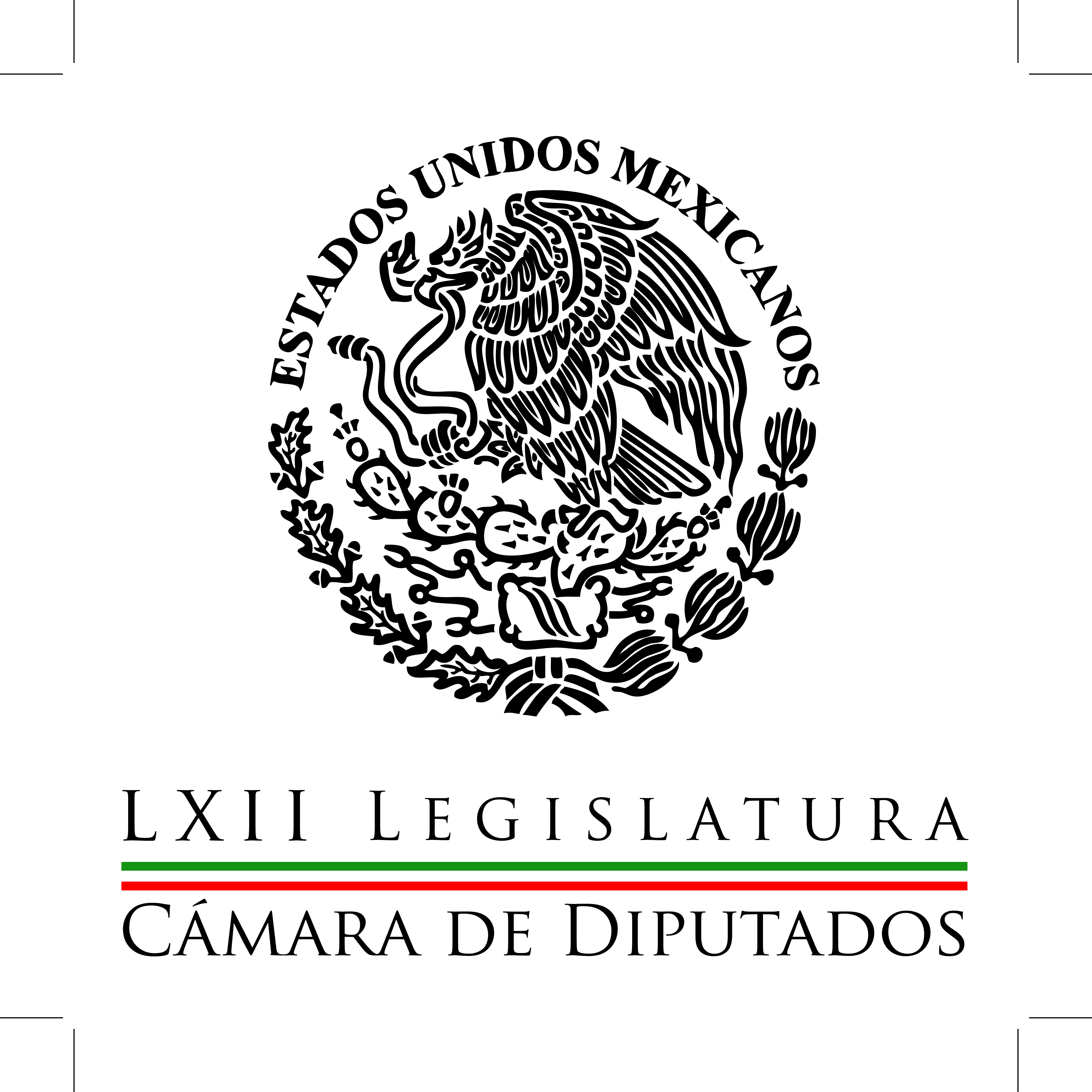 Carpeta InformativaPrimer CorteResumen: Lamentan diputados de oposición que se quiera ‘dar carpetazo’ al caso AyotzinapaDebe Calderón asumir consecuencias de errores por caso Cassez: PRIRecuerdan en San Lázaro liberación de sobrevivientes de AuschwitzRicardo Anaya hace un llamado a dejar de lado los conflictos internos  Martha Gutiérrez: Caso Ficrea Revisa Permanente puntos de acuerdo en justicia, salud, y seguridadSolicita Ebrard ser recibido por Comisión que investiga fallas L12Carta de Marcelo Ebrard a Comisión L12Miguel Barbosa: Discusión de las reformas políticas  Pide Lozano a Capufe castigar bloqueo de casetasEnrique Campos Suárez: Benito Neme compareció ante legisladoresAlejandra Barrales: IFT emitirá lineamientos de Ley Federal de Telecom Gabriel Guerra: Informe de la PGR sobre el caso Ayotzinapa Rechazan padres de normalistas información de la PGRContinuará búsqueda de normalistas; diálogo con gobierno no está roto: De la CruzJoaquín López-Dóriga: Grupo Higa no participará en licitación de tren México-Querétaro Enrique Galván: CCE presenta código de integridad y ética Podrían iniciar Banco de ADN de periodistas en Guerrero ante extravíosMiércoles 28 de enero de 2015CÁMARA DE DIPUTADOSTEMA(S): Trabajo Legislativo FECHA: 28/01/15HORA: 00:00NOTICIERO: MVS NoticiasEMISIÓN: Primer CorteESTACION: OnlineGRUPO: MVS  0Lamentan diputados de oposición que se quiera ‘dar carpetazo’ al caso AyotzinapaEn la Cámara de Diputados, legisladores de oposición calificaron como inaceptable el informe presentado por la Procuraduría General de la República (PGR) sobre lo ocurrido con los normalistas de Ayotzinapa.Para el vicecoordinador del Partido Acción Nacional (PAN), Marcelo Torres, la autoridad federal quiere “dar carpetazo” al asunto, cuando aún falta procesar a los detenidos por esos hechos y sancionar a todos los que resulten responsables. “Me parece que la propia Procuraduría está pretendiendo dar carpetazo a este tema. Entiendo que ha sido un caso muy lastimoso para todo el país; sin embargo, lo que he mencionado previamente es que se requieren de las pruebas científicas necesarias para poder identificar que estos restos pertenezcan a los jóvenes asesinados”, refrendó.Torres Cofiño agregó que tras el reporte presentado por el procurador, se incrementa la posibilidad de que las manifestaciones y protestas de los padres de familia, organizaciones sociales y ciudadanos se incrementen. “Me parece que el riesgo es latente. Los familiares tienen todo el derecho de conocer la verdad y sobre todo, nunca van a perder la esperanza de poder recuperar cuando menos los cuerpos de sus familiares”, dijo.En tanto, la vicecoordinadora de contenidos del Partido del Trabajo (PT), Lilia Aguilar, catalogó como ineficiente el desempeño de la PGR e inaceptable que pretenda dar por muertos a los estudiantes, con el propósito de poner fin al asunto. “Me parece que la solución a fondo es que este gobierno se muestre más eficiente en las investigaciones y que soluciones como las que se dan hoy para declarar muertos a los 43 estudiantes de Ayotzinapa, que son completamente inaceptables, que no sean las acciones de un gobierno que presume ser moderno y que definitivamente no está satisfaciendo a los mexicanos”, remarcó Aguilar Gil.El diputado del Partido de la Revolución Democrática (PRD), Trinidad Morales, señaló que la autoridad federal sigue apostándole al olvido de lo ocurrido en Iguala.La también perredista Lizbeth Rosas exigió la renuncia del procurador Jesús Murillo, pues los padres de los normalistas y la sociedad en su conjunto no confía en él. Asimismo, la congresista exigió que instancias internacionales certifiquen y validen los resultados presentados por el procurador Murillo Karam.Rosas Montero consideró que la versión oficial carece de sustento científico, puesto que no hay un pleno reconocimiento de los restos de las víctimas; aunado a que el material en video presentado por el Procurador, parece más una “producción televisiva truqueada y maquillada”, que una indagatoria oficial.Recalcó que resulta poco creíble que la desaparición, asesinato e incineración de los estudiantes haya ocurrido sin que ninguna autoridad se percatara, cuando representantes federales, estatales y municipales, incluyendo a las fuerzas armadas tenían coordinación y comunicación permanentes.“Parece que al Gobierno Federal solo le urge cerrar este caso e ignora totalmente investigaciones autónomas como la del Semanario Proceso, de la UNAM, de la UAM y otras instancias independientes del gobierno. Al Gobierno Federal le urge más el proceso electoral que la verdad y la justicia en este caso”, enfatizó.Por ello, finalizó la congresista, es necesario que el titular de la PGR renuncie y de paso a un funcionario que no piense en representar los intereses del Presidente de la República ni de su partido político, sino de la sociedad en su conjunto. ys/m.TEMA(S): Trabajo Legislativo FECHA: 28/01/15HORA: 00:00NOTICIERO: MVS NoticiasEMISIÓN: Primer CorteESTACION: OnlineGRUPO: MVS  0Debe Calderón asumir consecuencias de errores por caso Cassez: PRILa diputada priista Mirna Hernández Morales consideró que el ex presidente Felipe Calderón Hinojosa debe asumir las consecuencias de los errores que durante su administración se cometieron en el proceso de Florence Cassez.La legisladora del Partido Revolucionario Institucional (PRI) aclaró en entrevista que no defiende a la francesa acusada de secuestro y que fue liberada, pero que ella como cualquier ciudadano está en su derecho de exigir la reparación del daño.Ello “siempre y cuando compruebe las afectaciones que supuestamente sufrió durante su cautiverio” en un reclusorio mexicano por siete años, de una sentencia de 60 años que le habían dictado por su presunta participación en actos de secuestro, recordó.Cassez Crépin anunció en días pasados que presentará una demanda por daño moral contra Calderón Hinojosa por 36 millones de dólares.En este sentido, Hernández Morales indicó que la falta de conocimiento en el tema jurídico y el montaje policiaco que se hizo sobre la captura de la banda de secuestradores provocó que ella lograra su libertad y regresara a su país como una heroína.La coordinadora de los diputados por Hidalgo añadió que también es consecuencia de la falta de atención a este caso, y por eso el ex mandatario debe asumir las consecuencias de los errores cometidos en dicho proceso judicial.“Por supuesto que Felipe Calderón debe de asumir las consecuencias… de impartición de justicia, puesto que fueron acciones totalmente ajenas a la aplicación puntual de la ley”, concluyó. ys/m.TEMA(S): Trabajo Legislativo FECHA: 28/01/15HORA: 00:00NOTICIERO: MVS NoticiasEMISIÓN: Primer CorteESTACION: OnlineGRUPO: MVS  0Recuerdan en San Lázaro liberación de sobrevivientes de AuschwitzEl mundo requiere preservar la memoria histórica para evitar otro holocausto, expresaron diputados, expertos y activistas reunidos en el Palacio Legislativo de San Lázaro para conmemorar 70 años de la liberación de sobrevivientes de Auschwitz.En el recinto legislativo se efectuó una emotiva ceremonia para recordar lo ocurrido en el holocausto en la Segunda Guerra Mundial, donde murieron seis millones de judíos.Con la presencia de la diputada priista Cristina Ruiz Sandoval y representantes de la Embajada Mundial de Activistas por la Paz, los asistentes coincidieron en que sigue pendiente llevar ante la justicia a quienes hicieron posible esa tragedia.Francisco Guerra, coordinador Nacional de la Organización Mundial de Activistas por la Paz, externó la necesidad de “preservar la memoria” para que no se repitan actos contra la humanidad.“Se siguen sufriendo en distintas partes del mundo acontecimientos que nos recuerdan que ahí está la comisión de este terrible atentado en la humanidad que es el genocidio”, dijo.Subrayó que México se ha comprometido y firmado un pacto internacional a fin de instaurar en programas educativos el tema del holocausto “porque es importante preservar y dar a conocer este acontecimiento que marcó la historia de la humanidad”.Consideró que ese hecho histórico fue la punta de lanza en materia de derechos humanos, pero planteó que para que éstos sean realmente efectivos no sólo basta su reconocimiento, sino que se puedan ejercer de manera plena.En tanto Jaime Murow, director de la Asociación Educativa contra el Prejuicio y la Discriminación, manifestó que han solicitado a la Organización de las Naciones Unidas (ONU) que se implementen medidas y programas de divulgación de información del holocausto.“El evento no sólo es recordar, sino qué recordar… llevar a la justicia a todos los criminales Nazis y sus colaboradores… El paso del tiempo de ninguna manera disminuye su culpabilidad”, sentenció.En tanto Salih Hardaga, condecorado Justo entre las Naciones por el Estado de Israel, planteó que la construcción de una sociedad más justa se logra si se evitan injusticias y se fomentan acciones que impidan los actos contra la humanidad.“Mi objetivo en un día como hoy es advertir en particular a diputados y diputadas que existe el riesgo de otro hecho similar, que podemos ser víctimas, que ese fuego puede ser con los hambrientos, torturados, maltratados y olvidados”, indicó.Salih Hardag pidió reflexionar y girar el país hacia un mejor futuro, “no hacia otro holocausto”.En la reunión también participó Mario Sinay, ex director de Yad Vashem Israel, del Departamento de Habla Hispana. ys/m.TEMA(S): Trabajo LegislativoFECHA: 28/01/2015HORA: 06:12NOTICIERO: Fórmula Detrás de la NoticiaEMISIÓN: Primer CorteESTACION: 104.1 FMGRUPO: Fórmula0Ricardo Anaya hace un llamado a dejar de lado los conflictos internos  Ricardo Rocha, conductor: El coordinador de los diputados del PAN, Ricardo Anaya, pide dejar atrás los conflictos al interior de su partido. La información con Sara Pablo. Sara Pablo, reportera: En su primera aparición en San Lázaro tras su nombramiento, el coordinador de los diputados del PAN, Ricardo Anaya, llamó a todos los integrantes de su partido a la sensatez, la prudencia y la responsabilidad para dejar de lado los pleitos internos. Tras los enfrentamientos verbales entre calderonistas y maderistas, el coordinador panista señaló que en momentos en que el PAN crece en las preferencias electorales es un contrasentido que los liderazgos del partido se enfrasquen en conflictos; estimó que lo primordial es ponerse a trabajar para atender las demandas de la ciudadanía y ganar las próximas elecciones. Cuestionado sobre si el llamado a la mesura y a la cordura incluye a Gustavo Madero y al expresidente Calderón, el diputado Anaya dijo que es para todos. Insert de Ricardo Anaya, coordinador de los diputados del PAN: "Yo hago un llamado a la unidad y a la prudencia en el Partido Acción Nacional, me parece francamente insensato que en el mejor momento del PAN en términos de preferencia electoral desde el año 2009 estemos hoy gastando nuestra energía en conflictos internos, a que los panistas entendamos que nuestros adversarios no están adentro si no fuera del partido. "Es momento de prudencia, de unidad y de ganar las elecciones el próximo 7 de junio, y de darle a México el cambio de rumbo que está pidiendo a gritos. Unidad, responsabilidad, sensatez, es mi llamado al Partido Acción Nacional, y especialmente a los integrantes de mi grupo parlamentario" Reportera: Ricardo Anaya evitó fijar una postura a favor de Felipe Calderón o de Gustavo Madero, argumentó que no quiere abonar a la discusión. Duración 2’07”, nbsg/m. TEMA(S): Trabajo LegislativoFECHA: 28/01/2015HORA: 05:45NOTICIERO: En los Tiempos de la RadioEMISIÓN: Primer CorteESTACION: 103.3 FMGRUPO: Fórmula0Martha Gutiérrez: Caso Ficrea Martha Gutiérrez, colaboradora: Durante la sesión la semana pasada de la Comisión Permanente, se acordó conformar un grupo de trabajo para hacer reformas a la Ley de Ahorro y Crédito Popular y dar solución al caso Ficrea lo más pronto posible y, sobre todo, buscar el mayor beneficio para los ahorradores afectados. Este grupo de trabajo actuará en coordinación con funcionarios de la Comisión Nacional Bancaria y de Valores, de la Condusef y de la Secretaría de Hacienda y Crédito Público y estará integrado por senadores y diputados de los diversos grupos parlamentarios para dar agilidad a la reforma que impulsaremos en febrero próximo. Se propone elevar el monto del seguro de depósito, a efecto de incrementar la protección del 42 al 80 por ciento de los ahorradores afectados de manera retroactiva. Por otra parte, es importante establecer con claridad en la ley quiénes pueden ser depositantes para que en verdad las sociedades financieras populares atiendan justamente al sector popular. Duración 1’13’’, nbsg/m. TEMA(S): Trabajo Legislativo FECHA: 28/01/15HORA: 00:00NOTICIERO: MVS NoticiasEMISIÓN: Primer CorteESTACION: OnlineGRUPO: MVS  0Revisa Permanente puntos de acuerdo en justicia, salud, y seguridadLa Primera Comisión de la Permanente que analiza los temas de Gobernación, Puntos Constitucionales y Justicia, aprobó 10 puntos de acuerdo en materia electoral, de justicia, salud y seguridad, y los turnó a la Mesa Directiva para su desahogo en la última sesión de este miércoles.El primer acuerdo exhortó al secretario de Salud de Chihuahua, Pedro Hernández Flores, a garantizar el derecho a los servicios médicos para personas intoxicadas con plomo, niñas y niños, habitantes del fraccionamiento residencial Los Nogales, del municipio de Chihuahua.También solicitó a la Fiscalía General del Estado de Chihuahua a que ejerza acción penal contra quien resulte responsable por la autorización del desarrollo de viviendas en una zona contaminada por plomo.Otro Punto de Acuerdo pide a la Procuraduría General de la República (PGR) y al gobierno del estado de Sonora que informen sobre los avances en la investigación sobre el incendio de la guardería ABC, en Hermosillo, Sonora, en 2009.El tercer documento avalado exhorta al director de la Comisión Nacional del Agua (Conagua), David Korenfeld Federman, a dar cumplimiento a la ejecutoria pronunciada en los autos del juicio de amparo directo 282/212.Ello, abunda, en el sentido de la consulta a la comunidad y pueblos indígenas del Valle de Ocotlán y Zimatlán de Álvarez, Oaxaca, relativa a la modificación del decreto de veda en 1967.La comisión también solicita al Instituto Nacional Electoral (INE) para que investigue la probable venta de candidaturas al interior del Partido de la Revolución Democrática (PRD), así como los mecanismos en sus procesos internos de selección de candidatos.Además, una petición a la Secretaría de Gobernación para que se publiquen las propuestas de candidatos a comisionado ejecutivo de Atención a Víctimas y las remita al Ejecutivo federal para que se integren las ternas correspondientes.De igual forma se pide al Ejecutivo federal que, una vez que reciba las propuestas, envíe las ternas al Senado de la República para concluir con el proceso de elección de dos comisionados ejecutivos de Atención a Víctimas.También se ratificó una petición al procurador capitalino, Rodolfo Ríos Garza, para que, de manera pronta, completa e imparcial, investigue y resuelva el caso de Ti Kip Fernández Vilchis, atropellada por un convoy de la Línea 1 del Metrobús en enero de 2014.Otro Punto de Acuerdo solicita a la Segob y a la PGR que informen los resultados de las acciones implementadas por el gobierno federal en los estados de Michoacán, Guerrero y México, en virtud del incremento de los índices de violencia en esas entidades.Finalmente, se aprobó requerir al INE que exhorte a los partidos políticos a incrementar el monto de los recursos destinados a la capacitación, promoción y desarrollo del liderazgo político de las mujeres, con respecto de financiamiento público asignado. ys/m.TEMA(S): Información GeneralFECHA: 28/01/2015HORA: 07:49NOTICIERO: FórmulaEMISIÓN: Primer CorteESTACION: OnlineGRUPO: Fórmula0Solicita Ebrard ser recibido por Comisión que investiga fallas L12El ex jefe de Gobierno del Distrito Federal, Marcelo Ebrard, solicitó ser recibido por el pleno de la Comisión Especial que investiga las fallas de la Línea 12 del Metro.En una carta enviada al diputado priista, Marco Antonio Calzada Arroyo, presidente de esta Comisión, Ebrard señaló que es necesaria su presencia para que se actúe con imparcialidad, pues el informe de la Línea 12 que se ha distribuido en medios es sólo del PRI."No debe haber impunidad y para ello es indispensable tener todos los elementos de información. Me pongo de nuevo a disposición de esa Comisión para ese propósito", señala. Duración 00’’, nbsg/m. TEMA(S): Información GeneralFECHA: 28/01/2015HORA: 07:49NOTICIERO: FórmulaEMISIÓN: Primer CorteESTACION: OnlineGRUPO: Fórmula0Carta de Marcelo Ebrard a Comisión L12Diputado Marco Antonio Calzada ArroyoPresidente de la Comisión Especial para dar seguimiento a los recursos federales que se destinen o se hayan destinadoa la Línea 12 del MetroCámara de DiputadosPRESENTESr. Diputado:Por los medios de comunicación me he enterado que está por presentarse su proyecto de informe de la Comisión que usted encabeza.Como es de su conocimiento, en conferencia de prensa que el suscrito ofreció 24 horas después del cierre de la Línea 12 mencioné " aquí estoy y doy la cara, a la disposición de las autoridades con toda la información y 240 mil copias de documentos para coadyuvar a que a la brevedad la Línea pueda recuperar su servicio normal".El 10 de septiembre de 2014 manifesté, de nuevo, " estoy en la mejor disposición de acudir a las diversas instancias del Gobierno del Distrito Federal, de la Asamblea Legislativa y de la Cámara de Diputados, para dar la cara respecto a las decisiones tomadas por su servidor en el proyecto de la Línea 12, así como exponer mi experiencia y conocimientos sobre esta obra".Incluso, ofrecí y reiteré mi disposición a un diálogo público con el Jefe de Gobierno del Distrito Federal, Dr. Miguel Ángel Mancera.A la fecha no estoy sujeto a ningún procedimiento de las instituciones locales ni federales. No obstante, en la medida en que el informe que usted ha expuesto y distribuido en los medios de comunicación es solo del PRI, su partido, le hago formal solicitud por este medio para ser recibido en el pleno de la Comisión que usted preside. Soy de la opinión de que esto es aún más necesario ya que puesto que estamos en pleno proceso electoral debería actuarse con imparcialidad.No debe haber impunidad y para ello es indispensable tener todos los elementos de información. Me pongo de nuevo a disposición de esa Comisión para ese propósito.AtentamenteMarcelo Ebrard CasaubonC.c.p. Diputadas y Diputados Federales integrantes de la Comisión Especial para dar seguimiento a los recursos federales que se destinen o se hayan destinado a la Línea 12 del Metro. Duración 00’’, nbsg/m. INFORMACIÓN GENERALTEMA(S): Información GeneralFECHA: 28/01/2015HORA: 06:22NOTICIERO: Fórmula Detrás de la NoticiaEMISIÓN: Primer CorteESTACION: 104.1 FMGRUPO: Fórmula0Miguel Barbosa: Discusión de las reformas políticas  Ricardo Rocha (RR), conductor: Y ahora, como le he venido anunciando, de viva voz el legislador perredista Miguel Barbosa, presidente de la Mesa Directiva del Senado de la República y también coordinador de su bancada, del Partido de la Revolución Democrática, el PRD, también en el Senado. Muy buenos días senador, gracias por estar con nosotros. Miguel Barbosa (MB), presidente de la Mesa Directiva del Senado, PRD: Hola Ricardo, buenos días, a tus órdenes. RR: ¿Ya es un hecho, ya es un hecho el acuerdo, el compromiso de los tres principales partidos, PRI, PAN y PRD, para sacar adelante la iniciativa del presidente Peña Nieto sobre seguridad y justicia? MB: Mira, decir rápido que recibimos esta propuesta una semana antes de que concluyera el periodo ordinario de diciembre del año anterior y que asumimos que teníamos que llevar a cabo una discusión responsable, y por eso dejamos para principios de este periodo, es decir los primeros días de febrero, su discusión y aprobación. Ya llevamos a cabo en enero las comparecencias de funcionarios, el debate público, cosas que sirven para… son insumos para el resultado que tenga… deba tener esta propuesta. De manera pública acordamos PRI, PAN y PRD que pudiéramos tener un resultado, un producto en los primeros días del mes de febrero, entonces yo espero que la palabra se cumpla y que podamos nosotros reunirnos para poder generar la ley correspondiente y las reformas a la Constitución correspondiente. Debo decirte que no es fácil, no sería fácil de que se aprobara tal y como llegó, tiene que haber acciones, mejoras, tiene que haber… enriquecer la propuesta del Presidente. Porque estamos hablando de una nueva estrategia, estamos hablando de policías únicas, así como está planteado que hay que hacer una diferencia entre “mando único” y “policía única”, estamos hablando de la capacidad para poder disolver autoridades municipales a partir de la evidencia de que estén vinculadas al crimen organizado. Tenemos que dejar perfectamente clara la autonomía municipal, pero también el instrumento legal que el Ejecutivo necesita para poder hacer un combate real nuevo, moderno, con una nueva estrategia contra el crimen organizado. RR: Esos dirías que son los asuntos pendientes más peliagudos. En lo personal y también como coordinador de la bancada del PRD, ¿cuál tu postura definitiva sobre estos temas álgidos? MB: Yo… bueno, en este tema específicamente yo soy de los que propondré su aprobación, no tal y como está, tenemos que hacer modificaciones, adiciones que se van a hacer públicas, diría yo en la discusión que se dé en los primeros días de febrero en comisiones la otra semana, y creo yo que la tercera semana a más tardar podremos estar discutiendo y aprobando las propuestas del presidente Peña. Otros temas pendientes pues sin duda es la reforma política del DF. RR: Eso te iba a preguntar. ¿Para cuándo, para cuándo? Ya está muy, muy platicada. MB: Igual, es una reforma política cuyo dictamen prácticamente se cerró en diciembre del 2013, pero fue consumida, ha sido devorada por la coyuntura política en los cálculos que los grupos parlamentarios luego tienen, más allá del trabajo legislativo, que ha sido público todo lo que ha ocurrido y así ocurrió en diciembre del año pasado. Pero PRI, PAN… perdón, PRI y PRD refrendamos el acuerdo de sacarla y en el mes de enero tuvimos reuniones para cerrar los temas que se abrieron allá en el mes de diciembre cinco temas que eran los pendientes de acordar, y tenemos un acuerdo con un contenido que estamos compartiendo con el Partido Acción Nacional, porque aspiramos que sea una reforma del más alto consenso. Pero si no… no podemos admitir que siga siendo detenida sólo porque algún grupo parlamentario no quisiera que se aprobara, y en ese caso lo que esperamos hacer es irnos a la discusión en el Pleno, a la votación… a la votación para alcanzar los dos tercios y poder tener la reforma político-constitucional en el Distrito Federal. RR: ¿Tienes una ruta crítica para esta reforma en el DF, hay tiempos estimados? MB: Sí, sí sí, segunda o tercera semana de febrero y de ahí marco un calendario, Yo estimo, esa es una estimación personal, que el trabajo legislativo en este periodo va a tener que circunscribirse a más tardar a lo que lleguemos al 15, del 15 marzo al 30 de abril… del 15 al 31 marzo, porque abril, que es el último mes del periodo, ya va a estar contaminado, como dijo el presidente de Coparmex, de asuntos político-electorales que seguramente harán imposible sacar reformas importantes como éstas que te estoy mencionando. RR: ¿Algún otro punto que creas que es importante en la tarea del Senado, algún reto inmediato para los próximos días y semanas y que no te haya preguntado Miguel? MB: Del Poder Legislativo, no el Senado, del Poder Legislativo: modelo anticorrupción, viene de Cámara de Diputados y hay que sacarlo; de Cámara de Senadores rumbo a Diputados: Ley General de Transparencia y Federal de Transparencia, se está trabajando porque se concluyó el dictamen, el PRI pidió que se revisara y gobierno está interviniendo. Hay un grupo de senadores que ha estado trabajando desde hace dos semanas, porque es de lo que dijimos que no íbamos a tener receso real sino íbamos a estar desahogando los pendientes. Entonces es: modelo anticorrupción, transparencia; la Ley de la Fiscalía General de la República, pero no como llegó, porque ahí tener un fiscal anticorrupción sin instrumentos, sin dientes, para efectivamente generar un combate la corrupción, una persecución de delitos generados por corrupción de servidores públicos no ayuda. Así es que, para mí, esos son algunos de los pendientes. El tema de salarios también, que esperemos salga junto con el tema de las reformas del presidente Peña. Así es que tenemos ya una ruta general y creo que podamos conseguir un gran acuerdo; porque también los partidos tienen que calcular el costo político de no… de ser obstáculo para importantes reformas, digo calcular el costo frente a una evaluación política que se hace ante a la ciudadanía de la participación de los partidos en el Congreso. RR: Senador, como siempre, sabes que este espacio se queda abierto y te agradezco por tu confianza en él, estamos al habla. MB: Yo tengo mucho más confianza en ustedes. Gracias. RR: Gracias. Buenos días. Miguel Barbosa, presidente del Senado de la República. Duración 7’02’’, nbsg/m. TEMA(S): Trabajo LegislativoFECHA: 28/01/2015HORA: 07:28NOTICIERO: FórmulaEMISIÓN: Primer CorteESTACION: OnlineGRUPO: Fórmula0Pide Lozano a Capufe castigar bloqueo de casetasEl senador del PAN, Javier Lozano Alarcón, pidió perseguir y castigar el delito de los bloqueos constantes en las autopistas administradas por Caminos y Puentes Federales por el daño patrimonial que ha dejado pérdidas de casi 200 millones de pesos. Durante la reunión de trabajo con el director de Capufe, Benito Neme Sastré, el legislador panista, quien solicitó al Pleno de la Comisión Permanente la aprobación del encuentro, reprendió al funcionario al aclararle que dicha comparecencia no era para rendir un informe de labores, sino para explicar la situación de las vías de comunicación bajo su administración. Reclamó que por la tolerancia a los "vándalos" se impide el ingreso que por ley corresponde a Hacienda Pública por el peaje de los automovilistas, además de que se están afectando la vida y movilidad de miles de personas en este país. Cuestionó la actuación de Capufe al seguir protocolos internos en los que simplemente resguarda valores y da aviso a las autoridades, en vez de actuar. Discutió la actuación del Gobierno Federal y puso en duda el aumento de los ingresos "cuando tan sólo en el estado de Guerrero tuvieron 173 veces las tomas de casetas en los últimos meses y se ha caído más del 35 por ciento los ingresos precisamente en esas casetas". El senador panista sostuvo que en realidad lo que se está haciendo es extorsionar so pretexto de cooperación en las casetas, robándoles dinero a los usuarios, además de que éstos no contarán con un seguro de tránsito en esas autopistas por no tener un comprobante de que pagaron su cuota. Duración 00’’, nbsg/m. TEMA(S): Información General FECHA: 28/01/15HORA: 07:19NOTICIERO: Primero NoticiasEMISIÓN: Primer CorteESTACION: Canal 2GRUPO: Televisa0Enrique Campos Suárez: Benito Neme compareció ante legisladoresCarlos Loret de Mola, conductor: Primero Finanzas, Enrique Campos. Enrique Campos Suárez, colaborador: Carlos, Vámonos con la información económica. Al comparecer ante legisladores, el director de Caminos y Puentes Federales, Benito Neme Sastre, informó que a pesar de las tomas de las casetas en los últimos cuatro meses, hubo un aumento del 6 por ciento en los ingresos. Señaló que en un año el incremento fue de 150 millones de pesos, a pesar de que se mantienen tomadas 709 casetas en estos tiempos. Y, bueno, justamente Neme Sastre dijo que no hay una cifra, aseguró que se presentaron finalmente las denuncias sobre este tema correspondientes por estas acciones. Destacó que en los dos años de esta administración se han registrado estas 709 tomas, principalmente en los corredores México-Acapulco y México-Veracruz. Duración 44´´, ys/m.TEMA(S): Información GeneralFECHA: 28/01/2015HORA: 05:43NOTICIERO: En los Tiempos de la RadioEMISIÓN: Primer CorteESTACION: 103.3 FMGRUPO: Fórmula0Alejandra Barrales: IFT emitirá lineamientos de Ley Federal de Telecom Alejandra Barrales, colaboradora: En esta ocasión para compartirles una preocupación importante que tenemos ahora que se anuncia que en días próximos el Instituto Federal de Telecomunicaciones estará emitiendo las reglas, los lineamientos bajo los cuales se estará regulando toda esta reforma que recientemente acordáramos en el Senado de la República. Aprovecho para señalar que voté en contra de esa reforma, la Ley de Telecomunicaciones. Y bueno, una de las razones importantes fue sin duda este anuncio que hace el Ifetel de emitir estos lineamientos que buscan regular el artículo 188, 190 de la Ley Federal de Telecomunicaciones, en donde se estipula la obligación a las empresas proveedoras de servicios de telecomunicaciones atender todo mandamiento hecho, todo mandamiento por la autoridad competente en los términos que establezca la ley para brindarle a la autoridad información sobre los particulares, sobre sus clientes. Estamos hablando de la geolocalización inmediata de las llamadas, de mensajes, de la actividad en Internet y lo más delicado es que no hay una orden judicial que esté mediando, que esté condicionada para obligar a las empresas proveedoras de estos servicios a que entreguen la información. Es evidente que hay una violación a los derechos humanos y que nos preocupa porque a partir de que el Ifetel emita estas reglas, bueno, pues todos los usuarios de servicios de telefonía estaríamos sujetos a este tipo de investigación sin que, insisto, medie una orden judicial. Pero lo más delicado también es que no tendría la autoridad obligación de decirnos qué hace o qué hará con la información que se le proporcione. Es parte de lo que hoy nos preocupa, es parte de lo que vamos a trabajar en este momento desde el Senado de la República para buscar contravenir estos lineamientos. Vamos a buscar impugnar en todos sentidos estos lineamientos y estaremos informando a tu auditorio. Duración 2’14’’, nbsg/m. TEMA(S): Información GeneralFECHA: 28/01/2015HORA: 07:14NOTICIERO: Primero NoticiasEMISIÓN: Primer CorteESTACION: Canal 2GRUPO: Televisa0Gabriel Guerra: Informe de la PGR sobre el caso Ayotzinapa Gabriel Guerra, colaborador: La investigación que ha sido de las más complejas en México arroja una serie de cosas que parecieran conducir a esa conclusión. Primero, hay un sector de la sociedad y particularmente los familiares de los jóvenes normalistas que difícilmente pueden aceptar esto, porque ningún padre puede aceptar la muerte de un hijo sin ver el cuerpo. Hay que entender esa parte humana. La otra tiene que ver con las investigaciones que aunque hayan sido impecables no dejan satisfecha a la opinión pública, porque siempre habrá quien por interés político, por ventaja política o monetaria o simplemente porque cree en las teorías de la conspiración no esté de acuerdo con una investigación que cierra un caso. Estamos frente a una tragedia mayúscula, lo que sucedió en Igual, sea o no la verdad histórica, yo creo que es la verdad jurídica, lo que sucedió es inenarrable, la desaparición, la quema de cuerpos, evidentemente sucedió. Y sobre todo algo que se nos ha olvidado en toda esta discusión, todas las otras fosas que se han encontrado en Guerrero. Hay un montón de desaparecidos y de responsables políticos a lo largo del tiempo: Gobernadores, presidentes municipales en todos lados, pero Guerrero es el caso más extremo. Guerrero es un estado en el que tradicionalmente ha habido una confrontación social entre algunas regiones, Ayotzinapa una de ellas, y el gobierno del estado y el Gobierno Federal. Es la cuna de la guerrilla más seria que hubo en México, la de Lucio Cabañas en los años 70, y la represión que sufrió esa región de Guerrero en ese entonces. También nos explica la renuncia a creer en el Ejército, estuvieron en guerra con el Ejército mucho tiempo y la tragedia del Guerrero de hoy en donde te matan, te desaparecen, te queman, te esconden, te entierran, seas quien seas, estés donde estés, y sea prácticamente el gobernador quien sea. Debería haber mucho más autocrítica de los partidos y un poquito más de silencio de los políticos y más trabajo para resolver el problema de fondo, que es ése sí un estado que está prácticamente, de la mano de Michoacán, de la mano de Tamaulipas como uno de los estados prácticamente fallidos en México. Duración 5’02’’, nbsg/m. TEMA(S): Información General FECHA: 28/01/15HORA: 00:00NOTICIERO: MVS NoticiasEMISIÓN: Primer CorteESTACION: OnlineGRUPO: MVS0Rechazan padres de normalistas información de la PGRLos familiares de los 43 desaparecidos repudiaron que, contrario a los compromisos firmados por Enrique Peña Nieto, el gobierno priorice informar los avances del caso a los medios de comunicación antes que a las víctimas, esto luego de la información dada a concer por la Procuraduría General de la República (PGR) respecto a la investigación del paradero estudiantes de Aytozinapa.En conferencia de prensa los padres informaron que, dado que las autoridades incumplieron también con la entrega de copias de todas las actuaciones de los expedientes, desconocían la profundidad de la información ofrecida a los medios por la PGR.Vidulgo Rosales, abogado de los padres de los normalistas dio a concer en 10 puntos las razones por las que la investigación sobre la desaparición forzada de los estudiantes de la Normal Rural Raúl Isidro Burgos de Ayotzinapa no se puede cerrar.1. Porque no existe plena certeza científica sobre lo ocurrido en el basurero de Cocula. La PGR dio a conocer hoy que su hipótesis se sostiene en varios dictámenes de química, biología y otros. Dado que es más que conocido que las procuradurías mexicanas son especialistas en fabricar delitos y puesto que reconocidos científicos han expresado dudas sobre esta hipótesis, las familias no aceptarán esos resultados hasta que expertos independientes realicen esos mismos peritajes. En ese sentido, reiteran su confianza en el Equipo Argentino de Antropología Forense y piden que se remuevan todos los obstáculos para que realicen su labor en condiciones óptimas.2. Porque la declaración de Felipe Rodríguez Salgado, contrario a lo señalado por la PGR, no es determinante para esclarecer lo ocurrido en Cocula pues como se aceptó en la misma conferencia, dicha persona no declaró haber permanecido en ese lugar durante todo el tiempo que supuestamente duraron los hechos.3. Porque la información dada a conocer por la Procuraduría depende en exceso de declaraciones rendidas ante Ministerio Público, que fácilmente pudieron ser coaccionados, pues es de todos conocidos que en México la tortura es recurrente. Al respecto, se ha hecho pública información sobre la tortura de algunos inculpados sin que hasta ahora la Comisión Nacional de los Derechos Humanos (CNDH) haya intervenido para aclarar estas denuncias.4. Porque la PGR ni hoy ni en ninguna otra conferencia ha aclarado como explica en su teoría del caso el cruento homicidio de Julio César Mondragón, cuyo joven cuerpo desollado fue encontrado en las inmediaciones de donde ocurrieron los hechos. 5. Porque el Estado mexicano, a cuatro meses de los hechos, se ha mostrado incapaz para detener a quienes según su hipótesis serían responsables. El Gobierno Federal no ha podido detener al máximo responsable de la corrupta policía de Iguala, Felipe Flores Velázquez, ni a su cómplice y subalterno Francisco Salgado Valladares. Tampoco ha sido capaz de detener a Gildardo Astudillo, alias el Cabo Gil, personaje a quien la propia PGR asigna gran relevancia en su versión de los hechos. También siguen prófugos 11 de las 15 personas que según la procuraduría estuvieron en Cocula, lo mismo que el líder de Guerreros unidos, Ángel Casarrubias Salgado "El mochomo". 6. Porque la PGR no ha logrado que exista un sólo juicio penal iniciado por el delito de desaparición forzada de personas, siendo que esta es la figura jurídica adecuada para encuadrar los hechos dado que como todo México ha exclamado. En tanto los juicios no se ventilen bajo las figuras legales pertinentes, no puede cerrarse el caso.7. Porque en el mismo expediente donde obran las declaraciones de los supuestos sicarios de Cocula, se encuentran agregadas las declaraciones de otros sicarios de Iguala que confesaron haber atentado contra los estudiantes no en Cocula sino en Pueblo Viejo y Cerro la Parota.8. Porque en sentido contrario a lo dicho en la conferencia de hoy, solo hay certeza de la muerte de uno de los estudiantes desaparecidos. Esto no implica certeza sobre la muerte de otros ni sobre el lugar donde esto pudo haber ocurrido. En ese sentido, es un error jurídico decir que se ha consignado por homicidio, cuando en realidad de nuevo se consignó por secuestro con la agravante de privación de la vida, lo que técnicamente implica una diferencia relevante.9. Porque no se ha indagado la responsabilidad del Ejército, pese a que contrario a lo que afirmó el Procurador, sí hay en el expediente indicios de su complicidad con la delincuencia organizada, pues el policía Salvador Bravo Bárcenas afirmó ante el Ministerio Público que el Ejército sabía desde 2013 que los Guerreros Unidos controlaban la policía de Cocula, pese a los cual las fuerzas Armadas no investigaron a dichos delincuentes, sino que les brindaron protección. 10. Porque no ha empezado el deslinde de responsabilidades sobre el entorno de corrupción política que desencadenó los hechos del 26 de septiembre. Está pendiente investigar a otros alcaldes, como el de Cocula, así como a otras autoridades del gobierno del estado de Guerrero.           Ante la falta de justicia y verdad en México, los familiares acudirán a las instancias internacionales. Por ello, en breve una delegación irá ante el Comité sobre la Desaparición Forzada de las Naciones Unidas a denunciar lo que ocurre en México. Asimismo, la Comisión Interamericana de Derechos Humanos (CIDH) ha designado un grupo de expertos que a la brevedad deberá comenzar a realizar su verificación técnica de la investigación realizada por México; esta revisión es indispensable pues sabemos que encontrarán múltiples irregularidades. ys/m.TEMA(S): Información GeneralFECHA: 28/01/2015HORA: 07:28NOTICIERO: FórmulaEMISIÓN: Primer CorteESTACION: OnlineGRUPO: Fórmula0Continuará búsqueda de normalistas; diálogo con gobierno no está roto: De la CruzA pesar de que ayer el Procurador General de la República, Jesús Murillo Karam, diera a conocer la verdad histórica sobre el caso de los estudiantes desaparecidos de la Normal Rural Isidro Burgos, los padres de los normalistas continuarán buscando pues no se les han ofrecido las pruebas científicas suficientes, informó el vocero de los padres, Felipe de la Cruz."Si ellos lo cerraron (el caso), nosotros vamos a seguir buscando", señaló Felipe de la Cruz ya que, a decir de los padres "no hay pruebas científicas que comprueben en verdad que estén muertos los 43 muchachos".En entrevista con Ciro Gómez Leyva, De la Cruz señaló que hacen falta los testimonios de los sobrevivientes del pasado 26 y 27 de septiembre de 2014, por ejemplo, la del policía detenido quien dio cuenta de que en 2013 se denunció la participación de José Luis Abarca, ex alcalde de Iguala, con el crimen organizado; así como del desalojo de la clínica de los sobrevivientes.Felipe de la Cruz señaló que contrario a lo acordado con el Presidente Enrique Peña Nieto, no se les notificó sobre las conclusiones de la PGR antes de hacerlo del conocimiento público. Sin embargo, aseguró que "el diálogo no está roto con el gobierno federal", por lo que buscarán la forma de mantener el acercamiento.A decir de Felipe de la Cruz "ya viene la represión", pues "esta tapizado Guerrero de gendarmería y de militares".Al tocar el tema del papel de José Luis Hernández Rivera, director de la Normal Rural de Ayotzinapa, Felipe de la Cruz precisó que poco se mete con los padres de familia; "él está en la normal, no sale de ahí. Como es muy amigo del gobernador (Rogelio Ortega), quién sabe qué papel esté desempeñando".Por último, el vocero de los padres de los normalistas explicó que ya se definió a las tres personas que viajarán el próximo a Ginebra, Suiza, a la evaluación de México ante el Comité Contra la Desaparición Forzada de las Naciones Unidas; la comisión está conformada por el señor Bernabé Abraham, la señora Hilda Aguileño y la abogada Marilú de Tlachinollan. Duración 00’’, nbsg/m. TEMA(S): Información GeneralFECHA: 28/01/2015HORA: 06:28NOTICIERO: En los Tiempos de la RadioEMISIÓN: Primer CorteESTACION: 103.3 FMGRUPO: Fórmula0Joaquín López-Dóriga: Grupo Higa no participará en licitación de tren México-Querétaro Joaquín López-Dóriga, colaborador: El secretario de Comunicaciones y Transportes, Gerardo Ruiz Esparza, volvió a referirse al tema central de la inversión del tren, la inversión y proyecto del tren rápido México-Querétaro. Dijo que ya hay cinco empresas extranjeras que han mostrado interés en participar en la licitación para construirlo después de que diera a conocer las prebases. Son, además de los chinos, que vuelven a participar, una empresa canadiense, otra francesa, una española y otra italiana. Aclaró que las prebases de licitación no tuvieron cambios radicales respecto a la anterior licitación, lo que pasa es que se amplió, entre otras cosas, el plazo a seis meses para que más empresas pudieran participar. Y un punto central: Grupo Higa no va a participar en esta licitación. Dice Grupo Higa que no tiene interés y yo le digo a Grupo Higa que es decisión del Gobierno Federal que no participe, le quedó claro el mensaje. Grupo Higa no participará, no porque no quiera, sino porque le cerraron la puerta. Duración 1’15’’, nbsg/m. TEMA(S): Trabajo LegislativoFECHA: 28/01/2015HORA: 07:42NOTICIERO: Noticias MVSEMISIÓN: Primer CorteESTACION: 102.5 FMGRUPO: MVS Comunicaciones0Enrique Galván: CCE presenta código de integridad y ética Carmen Aristegui, conductora: Enrique, buenos días y bienvenido. Enrique Galván Ochoa, colaborador: Muy buenos días, Carmen, ¿cómo estás? Amigas y amigos. En el tema de la corrupción, ayer el Consejo Coordinador Empresarial presentó un Código de Integridad y Ética que idealmente deberían de seguir los hombres de negocios de México. En los casos de corrupción más estridentes que se han ventilado en tiempos recientes o de presunta corrupción, siempre aparece una compañía o un empresario. El más reciente sería el de Higa, la expresa de las casas bonitas, del tren chino, aunque no conocemos la opinión del accionista principal de la empresa, Juan Armando Hinojosa Cantú, se ha hecho “ojo de hormiga”. Antes fueron Oceanografía y Banamex, no nos dejaron saber quiénes fueron los funcionarios de Pemex involucrados; Walmart, un asunto que le ha dado vuelta al mundo por la importancia de la compañía; esta misma semana tenemos el expediente de Dragon Mart Cancún. En fin, en fin, hay casos muy estridentes de corrupción en que se ven involucradas las empresas y los empresarios. De ahí que el Consejo Coordinador Empresarial presentara ayer un Código de Transparencia y Etica, contiene 12 reglas o principios. Dice el Consejo que “el objetivo es poner a disposición de las empresas y organizaciones un instrumento de apoyo para prevenir y eliminar actos de corrupción. Estos principios pueden ser implementados por empresas de todos los tamaños y sectores según sus necesidades y recursos”. Les diré dos de esos 12 principios, pueden consultarlos todos en el portal de internet del propio consejo. “Las empresas -dice la regla uno- deberán contar con una política que recoja cuando menos los principios establecidos en el presente código, cuyo objetivo general y primordial sea prohibir la realización, el ocultamiento u otra actividad tendientes a llevar a cabo actos de soborno, corrupción, colusión, cohecho o en general cualquier actividad que implique de manera enunciativa mas no limitativa un pago en dinero o en especie, ventajas, privilegios, préstamo de servicios, asunción de deudas u obligaciones o atenciones excesivas, directamente o por medio de terceros a un funcionario público”. Cubre, pues diría yo que casi todos los aspectos posibles de la corrupción. Y otra regla, Carmen: “Las empresas deberán evitar, en cumplimiento de la ley, la realización de aportaciones o donativos, directa o indirectamente, a partidos políticos, campañas electorales y a cualquier persona física o moral, asociación, organismo, sindicato o cualquier otro tipo de entidad pública o privada, relacionados con actividades políticas, ya sea en México o en cualquier otra jurisdicción en la que operen”. Respecto a esta regla, la regla política, vale recordar el papel que jugaron Soriana y Monex en la pasada elección presidencial. Bienvenido el Código de Integridad y Ética, este código de transparencia de la comunidad empresarial. Por supuesto no es coercitivo, no es obligatorio ni viene acompañado de sanciones a sus redactores y desde luego no sustituye la función del Estado, la función de prevenir, investigar y castigar la corrupción conforme a derecho, una obligación, por cierto, que no atiende como debería atender. Vuelta a la página. Duración 4’18’’, nbsg/m. TEMA(S): Información General FECHA: 28/01/15HORA: 00:00NOTICIERO: MVS NoticiasEMISIÓN: Primer CorteESTACION: OnlineGRUPO: MVS0Podrían iniciar Banco de ADN de periodistas en Guerrero ante extravíosEl secretario de Protección Civil de Guerrero, Raúl Miliani Sabido, propuso crear un Banco de ADN para periodistas que ayude a su localización en caso de extravío o algún otro incidente que llegue a ocurrir en su trabajo cotidiano.Comentó que esta iniciativa forma parte de los convenios de Ginebra y los protocolos adicionales de riesgo.En entrevista, dijo que en marzo tienen previsto el “Taller Prensa Protegida” para los comunicados, y se busca también dar a conocer el glosario de términos de Protección Civil y los cinco grupos de fenómenos para explicar mejor a la ciudadanía.Miliani Sabido comentó que al terminar el taller se dará a conocer a los periodistas, el derecho internacional humanitario, los convenios de ginebra y los protocolos adicionales.“Para nosotros, si damos protección a la prensa, es importante tener al menos una muestra de ADN de la persona extraviada”, expresó.El funcionario mencionó que también entregarán a los reporteros un chaleco, con el símbolo internacional de Protección Civil y la leyenda de prensa protegida por el Derecho Internacional Humanitario (DIH).“Nosotros tenemos la propuesta y se está planeando un taller de prensa protegida, lo que quiere decir que el DIH marca la protección de los periodistas en actividades riesgosas o peligrosas”, concluyó. ys/m.Carpeta InformativaSegundo CorteResumen: Caso de normalistas es una herida abierta: AureolesDiputada pide a autoridades informe sobre seguridad en TamaulipasApoya MC comparecencia de Ebrard por L12Va Senado por leyes para proteger datos personalesVidulfo Rosales: PGR no puede cerrar el caso Ayotzinapa, hay mucho por investigarRené Delgado: Análisis de la investigación de la PGR en el caso IgualaDiego Fernández de Cevallos: División en el PAN/ Caso Ayotzinapa  Hieren a ex alcalde de Michoacán tras intento de secuestro28 de enero de 2015TEMA(S): Trabajo Legislativo FECHA: 28/01/15HORA: 12:56NOTICIERO: Milenio EMISIÓN: Segundo Corte  ESTACION: Online GRUPO: Milenio 2015Caso de normalistas es una herida abierta: AureolesLa desaparición de los 43 normalistas de Ayotzinapa constituye una herida abierta y para dar con los responsables deben tomarse en cuenta en la investigación elementos como las declaraciones de Felipe Rodríguez Salgado, "El Cepillo", dijo el presidente de la Mesa Directiva de la Cámara de Diputados, Silvano Aureoles.En su declaración ministerial, Rodríguez Salgado dijo que un operador de la banda de Los Rojos pagó a José Luis Hernández Rivera, director de la Escuela Normal Rural de Ayotzinapa, por enviar a los estudiantes a realizar desmanes a Iguala el día en que desaparecieron.Al respecto, el diputado perredista dijo que "seguramente habrá otros elementos (a investigar), como éste, y que eso permita que se dé con todos los responsables".Aureoles Conejo señaló que es entendible que los familiares de los normalistas rechacen el informe presentado por la PGR, el cual, dijo, constituye la verdad jurídica, pero "no debemos de renunciar de ninguna manera a seguir exigiendo que se haga justicia"Dijo que México no puede seguir siendo el mismo después de estos hechos y señaló que es necesario que se tomen las medidas necesarias "para que nunca más vuelva a suceder esto, y junto con ello, en el marco de exigencia de justicia, es que se dé con todos los responsables de este tema, y que una vez evidenciados los hechos y la debilidad institucional, porque al final de cuentas también refleja esto, se actúe en consecuencia".En tanto, el coordinador de la bancada panista, Ricardo Anaya, dijo que este asunto no está cerrado y que más allá de lo que el gobierno llama verdad histórica, "la verdad política, la verdad incuestionable es que detrás de los trágicos acontecimientos hay complicidad de autoridades con criminales, hay actos de la más despreciable corrupción, la que cuesta vidas humanas".Ante esto, dijo, la solución de fondo es crear un Sistema Nacional Anticorrupción./gh/mTEMA(S): Trabajo Legislativo FECHA: 28/01/15HORA: 9:57NOTICIERO: Notimex / 20minutos EMISIÓN: Segundo Corte  ESTACION: Online GRUPO: Notimex 0Diputada pide a autoridades informe sobre seguridad en TamaulipasLa diputada de Nueva Alianza, Sonia Rincón Chanona, solicitó que las autoridades estatales y federales presenten un informe sobre los avances y resultados de la estrategia conjunta de seguridad para Tamaulipas.La integrante de la Comisión de Seguridad Pública de la Cámara de Diputados refirió que aunque en el estado se han llevado a cabo estrategias de seguridad, como en Michoacán o Guerrero, no se ha dado un seguimiento.Indicó que la población quiere conocer los logros de las medidas para combatir la inseguridad en la entidad, por lo que sería oportuno un informe en esta materia para saber si han bajado los índices de violencia.De acuerdo con la legisladora federal, a ocho meses de haberse implementado la estrategia en Tamaulipas, no ha bajado la tasa de incidencia de delitos de alto impacto, como los homicidios y los secuestros.Incluso, sostuvo que de acuerdo con cifras oficiales que la Procuraduría local le envía mensualmente al Secretariado Ejecutivo del Sistema Nacional de Seguridad Pública en el estado hay 42 asesinatos por cada 100 mil habitantes.Por ello consideró necesario que las autoridades, tanto federales como estatales den a conocer la información sobre los avances y resultados de la estrategia conjunta de seguridad para esa entidad del país.Planteó que los principales estados a los que se tiene que dar seguimiento continuo son Tamaulipas, Guerrero, Michoacán, Estado de México, Morelos, Tabasco y Veracruz, debido a la incidencia de secuestros y homicidios, delitos de alto impacto que influyen en la percepción de seguridad. /gh/mTEMA(S): Trabajo legislativo FECHA: 28/01/15HORA: 12:28NOTICIERO: Notimex / 20minutos EMISIÓN: Segundo Corte  ESTACION: Online GRUPO: Notimex 0Destacan compromiso del gobierno federal con usuarios de carreterasEn los dos años de la actual administración federal no se han incrementado las tarifas en las carreteras del país, lo que refleja el compromiso del Ejecutivo federal con la población, destacó la legisladora Irazema González.También planteó que mientras en el sexenio anterior se tenía una presupuesto de dos mil 500 millones de pesos para mantenimiento en el sector, en los dos últimos años han sido de ocho mil millones de pesos y de 11 mil millones de pesos, "un presupuesto histórico".La vicecoordinadora del Partido Revolucionario Institucional (PRI) en la Cámara de Diputados comentó que en 2014 aumentó la recaudación carretera en 150 millones de pesos, respecto al año anterior.Recordó el caso específico de la México-Acapulco, que "tuvo dos meses gratis y 75 por ciento de descuento en el pasado periodo vacacional, y de 50 por ciento durante cinco meses".Irazema Gónzalez subrayó que los ciudadanos siempre culpan a Capufe, pero las tomas (de carreteras) no son su responsabilidad, pues sólo resguarda recursos y personal y ante hechos de ese tipo avisa a las autoridades competentes, como la Policía Federal Preventiva (PFP). /gh/mTEMA(S): Trabajo Legislativo FECHA: 28/01/15HORA: 12:53NOTICIERO: Notimex / 20minutos EMISIÓN: Segundo Corte  ESTACION: Online GRUPO: Notimex 0"Atípica", elaboración y distribución de informe de Línea 12: diputadoEl informe preliminar de la Comisión Especial de la Cámara de Diputados en torno a las irregularidades en la construcción de la Línea 12 del Metro se elaboró y distribuyó en forma "atípica", dijo el legislador Fernando Rodríguez Doval.Asimismo, expuso que no puede concluirse el tema sin la comparecencia de uno de los personajes clave en dicho escándalo, el ex jefe de Gobierno del Distrito Federal, Marcelo Ebrard Casaubón.El integrante de esta instancia legislativa consideró que es "absurdo" que se tenga un informe concluyente y que éste responsabilice a uno de los involucrados que ni siquiera ha acudido ante ellos para presentar sus evidencias y argumentos."Acción Nacional ha insistido desde que se dieron a conocer las fallas en la Línea Dorada en que el ex jefe de gobierno debe acudir ante los legisladores para dar su versión de los hechos", comentó.En este informe preliminar, señaló, se responsabiliza a Marcelo Ebrard, pese a que nunca se conoció su versión de los hechos en forma oficial y formal.Mencionó que la comisión que preside el diputado Marco Antonio Calzada Arroyo debe, primero, tomar la palabra al ex gobernante para que comparezca y, luego, elaborar el informe concluyente que habrá de presentarse ante el resto de los legisladores, autoridades capitalinas, judiciales y la opinión pública.El legislador de Acción Nacional agregó que en este caso el actual jefe de gobierno, Miguel Ángel Mancera, también tiene responsabilidad, pues pese a la denuncia pública de las irregularidades se continúa defraudando a los habitantes del DF con el gasto de estudios interminables y con tomas de decisiones erróneas.Entre esas decisiones citó el reconstruir en su totalidad la Línea 12 del Metro, lo que impacta directamente en las finanzas locales y en el bienestar de la ciudadanía.Señaló que "el informe que se pretende votar mañana se dio a conocer desde la semana pasada, pero los integrantes de la comisión lo recibimos apenas ayer."Todo ello, abundó, generó más especulación y linchamientos públicos anticipados, que en nada ayudan a un auténtico esclarecimiento del caso, pero sí enrarecen el clima de competencia electoral. /gh/mTEMA(S): Trabajo LegislativoFECHA: 28/01/2015HORA: 12:37NOTICIERO: El UniversalEMISIÓN: Segundo CorteESTACION: OnlineGRUPO: El Universal0Apoya MC comparecencia de Ebrard por L12El vicecoordinador de la bancada de Movimiento Ciudadano en la Cámara de Diputados, Ricardo Mejía, respaldó la petición del ex jefe de gobierno Marcelo Ebrard para que sea recibido en el pleno de la Comisión Especial que vigila los recursos federales aplicados a la Línea-12 del Metro.Mejía Berdeja acusó que este informe fue hecho por los legisladores del PRI y aseguró que solamente busca descalificar al ex jefe de gobierno, Marcelo Ebrard."Antes de emitirse cualquier informe se tiene que escucharse los argumentos y exposición del ex jefe de Gobierno Marcelo Ebrard, me parece que es algo elemental que se le permita exponer todas las razones y motivos que están detrás del acceso de la Línea 12 del Metro porque Ebrard siempre ha manifestado su disposición y sin embargo, no se le ha escuchado", comentó."Me parece que es un informe priísta, es un informe que viene con línea de Los Pinos y que trata de distraer la atención de los casos de corrupción del gobierno Federal y de la grave situación que hoy vive el país, me parece que lo elemental en un sistema democrático y de derecho es que a quien se le acusa y se le permita exponer sus propios argumentos", recalcó.Este miércoles EL UNIVERSAL dio a conocer el informe preliminar de la Comisión Especial de la Cámara de Diputados, que vigila los recursos federales aplicados a la Línea 12 del Metro y en el que se responsabiliza al ex jefe de gobierno capitalino, Marcelo Ebrard Casaubón; al ex secretario de Finanzas, Mario Delgado y al ex titular del Proyecto Metro, Enrique Horcasitas del desastre en el que se convirtió la llamada "Línea Dorada", por lo que pide a las autoridades judiciales deslindar responsabilidades en contra estos ex funcionarios públicos.En el informe, que será presentado este jueves ante los integrantes de esta comisión, se detalla que existen bases fundadas para recomendar y sancionar a los mandos medios y directivos que ejecutaron actos contrarios al adecuado servicio público, "incluyendo las posibles responsabilidades administrativas, políticas y penales de quienes a su conveniencia, negligencia u omisión, perpetraron el fraude a la ciudadanía y al erario público".Ante esto, esta mañana, el ex jefe de gobierno capitalino, Marcelo Ebrard giró una carta a todos los integrantes de la comisión de la Línea 12, y en especial a Calzada, donde rechaza estar sujeto a algún procedimiento por parte de autoridades locales o federales.En el documento acusó que este informe es solamente del PRI y le hizo una solicitud formal para ser recibido en el pleno de la Comisión."Le hago formal solicitud por este medio para ser recibido en el pleno de la Comisión que usted preside. Soy de la opinión de que esto es aún más necesario ya que puesto que estamos en pleno proceso electoral debería actuarse con imparcialidad."No debe haber impunidad y para ello es indispensable tener todos los elementos de información. Me pongo de nuevo a disposición de esa Comisión para ese propósito", escribió Ebrard en la misiva. Duración 00’’, nbsg/m. INFORMACIÓN GENERALTEMA(S): Información GeneralFECHA: 28/01/15HORA: 12:07NOTICIERO: El Universal.comEMISIÓN: Segundo  CorteESTACION: OnlineGRUPO: El Universal0Va Senado por leyes para proteger datos personalesAlberto Morales, reportero: El vicepresidente de la Mesa Directiva del Senado, José Rosas Aispuro (PAN), afirmó que los senadores trabajan para que en las leyes secundarias de la reforma constitucional en materia de transparencia de 2013, no sólo se garantice el acceso a la información, sino también la protección de datos personales."Próximamente habremos de hacer realidad ese anhelo de los ciudadanos de contar con una legislación que responda a nuestro tiempo y que le permita no sólo el derecho a la información, sino también ese derecho a la protección de los datos personales", dijo.Al inaugurar el Día Internacional de Protección de Datos Personales, organizado por el IFAI en la Antigua Escuela de Medicina, Rosas Aispuro dijo que los legisladores buscarán el mayor consenso para aprobar estas leyes complementarias."El acceso a la información, la transparencia y la protección de datos forman parte de la agenda estratégica del Senado, de cara al próximo periodo ordinario de sesiones, que iniciaremos el próximo domingo 1 de febrero", dijo.En su mensaje destacó que el desarrollo de Internet plantea nuevos retos en la protección de nuestros datos, porque éstos pueden hacer vulnerables a los ciudadanos a diferentes hechos que afectan la privacidad.Dijo que la protección de datos en México es una demanda social de muchos años atrás y aunque los avances han sido notables, aún falta por consolidar este derecho.  agb/mTEMA(S): Información General FECHA: 28/01/15HORA: 9:36NOTICIERO: Notimex / 20minutosEMISIÓN: Segundo Corte  ESTACION: Online GRUPO: Notimex 0Senadores panistas analizarán reformas en materia de seguridad La bancada del PAN en el Senado de la República prevé reunirse con gobernadores y alcaldes emanados de ese partido para analizar a fondo las reformas promovidas por el presidente Enrique Peña Nieto en materia de Mando Único Policial y combate al crimen en municipios.En entrevista el vicepresidente de la Mesa Directiva del Senado, José Rosas Aispuro Torres, dijo que Acción Nacional respalda las reformas y acciones para revertir los altos niveles de delincuencia, impunidad y corrupción que promueva el Ejecutivo federal."Pero ello no significa que no habrá un análisis a fondo con los gobernadores y alcaldes. Eso no significa que legislaremos por fast track una reforma constitucional tan trascendente. Por el contrario, vamos por cambios de fondo, por una cirugía mayor que permita un combate efectivo al crimen", apuntó.Destacó que él apoya el tema de la creación del Mando Único Policial en los estados, pero rechaza, con la mayoría de los senadores de su partido, la desaparición de las policías municipales, porque el tema de la corrupción policiaca y de autoridades no es privativo de los ayuntamientos del país."Hay todavía mucho qué analizar y debatir, por lo que en el PAN no creemos que sea un tema que se vaya a agotar y aprobar en los primeros días de febrero", apuntó el senador por Durango.En la Reunión Plenaria de Senadores panistas que se realizará el 29 y 30 de enero en Los Cabos, Baja California Sur, se establecerá la estrategia para analizar este tema y otros de la agenda legislativa con temas económicos, de seguridad, relaciones exteriores, desarrollo social y combate a la corrupción."El PAN empujará que este periodo de sesiones que inicia el 1 de febrero y concluye el 30 de abril no sea contaminado por las elecciones intermedias en marcha. Por el contrario pugnaremos por la aprobación de verdadero Sistema Nacional Anticorrupción", agregó.Aispuro Torres comentó que entre los temas económicos que preocupan al PAN y que se analizarán con el gobernador del Banco de México, Agustín Carstens, se encuentra la caída de los precios del petróleo mexicano, la depreciación del peso frente al dólar y las medidas que permitan revertir la pérdida de dinamismo en la economía.Otro tema de la plenaria en Los Cabos será la política exterior que se analizará con el canciller José Antonio Meade, sobre todo en asuntos como la relación con Venezuela, la deportación de migrantes mexicanos de Estados Unidos."Otro tema es la situación de las relaciones Estados Unidos-Cuba y el impacto que tendrá en México en materia del intercambio comercial de nuestro país con la isla, los acuerdos en materia petrolera y el turismo", concluyó. /gh/mTEMA(S): Información General FECHA: 28/01/15HORA: 09:01NOTICIERO: ImagenEMISIÓN: Segundo CorteESTACION: 90.5 FMGRUPO: Imagen0Jesús Murillo Karam: Si no estuviera seguro de las investigaciones del caso Ayotzinapa tendría que soltar a los detenidosAdela Micha (AM), conductora: Tengo en la línea telefónica a Jesús Murillo Karam, procurador general de la República. Procurador, buenos días. Jesús Murillo Karam (JM), procurador general de la República: ¿Que pasó, Adela? Buenos días. AM: Pues pasó todo lo que pasó el día de ayer. ¿Se puede concluir entonces que, de desaparecidos los jóvenes, pasan a que los jóvenes están muertos, procurador? JMK: Mira, Adela, por eso hablé de una verdad histórica, porque es un hilo histórico el que nos conduce a esto y es la conjugación de todos los elementos probatorios que tenemos, desde que la detención se hace, se detienen a los estudiantes, el número que desaparece, de estudiantes, que en la cadena hemos determinado con toda precisión cómo fueron pasando de unos a otros, cómo de unos policías pasan a unos delincuentes, cómo de los delincuentes son llevados a ese lugar, cómo en ese lugar los interrogan y en el interrogatorio se determina su calidad, cómo en ese lugar hay la confesión de tres individuos de que fueron los que los asesinaron y esta confesión se suma al encuentro de los restos que quedan todavía en el lugar donde se hizo el incendio. Para acabar de confirmarla, ellos declaran también que fueron tirados en el río y en el río son encontrados los restos que coinciden con los de estos. Y hay una prueba de ADN que uno de ellos es identificado, e identifican al conjunto prácticamente al identificar a uno de sus miembros. Pero no sólo eso, se identifica también en el interrogatorio a otros más y queda clarísimo que ese grupo de gentes fue llevado... Toda la ruta histórica, y por eso yo hablo de una verdad histórica, toda la ruta histórica del asunto, hasta que se culmina con la incineración y la desaparición o el intento de desaparición de los restos. AM: Ahora, hay la identificación solamente de estos restos que dice usted, procurador... JMK: De uno. AM: De uno de los jóvenes. Y, bueno, pues estamos hablando de más de 400 peritajes que se hicieron. Pero la pregunta y la exigencia de los padres de familia sigue siendo: no hay evidencias, es decir, de que esto haya ocurrido, todo se está basando en declaraciones. Y usted sigue insistiendo en que por eso habla de una verdad histórica. JMK: A ver, declaraciones que nos dan la secuencia de los hechos, en pruebas periciales que nos demuestran que las declaraciones son reales y ciertas, en pruebas científicas que confirman lo que se dice en esas declaraciones. AM: ¿Cuáles son estas pruebas científicas? Porque ellos esto es lo que... JMK: El crecimiento de los vegetales, el análisis de los restos, las piedras. No sé si recuerdes que alguien dijo: "No puede ser que haya habido ahí porque estarían piedras fundidas". Las hay, las encontraron los peritos, no sólo fundidas sino quebradas. El caso más evidente es que hay piedras de calcio que se convirtieron en cal. Y para hacer cal se necesitan unos hornos muy poderosos y se convirtieron en cal. JMK: Todas estas son pruebas científicas, son 400 y tantos peritajes que nos permiten identificar muchas cosas que nos dan la certeza de que las declaraciones son reales. De otra manera, la otra alternativa, Adela, y de seguir el criterio que oía yo ayer en los abogados de los padres, los hubiera tenido que soltar. Es decir, si yo creyera que no es eso, lo hubiera yo soltado; si los hubiera soltado, por lo menos a los últimos, a tres que me confiesan haberlos matado ahí de la forma en que los mataron, y si no creyera yo en eso, los tendría que haber soltado y eso es lo que hubiera sido fatal, terrible. Tengo la convicción de que (inaudible). AM: Y son confesos, ¿no? JMK: Además. Además. AM: Ahora, ¿por qué ellos no creen en estas declaraciones y dicen que toda la declaración ha sido inducida? ¿Qué pasó primero y qué pasó después? ¿Por qué hablan de algunas declaraciones primero y algunas declaraciones después, procurador? JMK: No sé, no sé a qué se refieren. Yo no tengo ninguna duda en cuanto a las declaraciones, hay una ilación clarísima en todas las declaraciones y todo conduce al mismo lugar. Al inicio teníamos varias líneas de investigación, acabaron conjuntándose todas en un sólo sentido. Es una investigación clarísima, contundente. AM: ¿Le quedan dudas a usted? JMK: Ninguna, pero ninguna. Es decir, para mí es clarísimo todo el recorrido de todo el asunto, desde el principio y hasta el final es consecuente en modo, lugar, circunstancia, las declaraciones, las confesiones, las periciales, las pruebas científicas, muchas pruebas científicas, muchas. AM: Hay quienes cuestionan, ¿no?, y dicen que con argumentos científicos, mucho de lo que usted. JMK: Los rebatí todos. Quien decía que no había la temperatura, ya se demostró que hasta alcanzó hasta mil 600 grados, una de las pruebas, una sola de las pruebas son las pruebas dentales, los dientes alcanzan en el estado en el que estaban solamente a mil 600 grados. Las piedras de calcio se hacen cal solamente arriba de mil 500 grados, uno. Dos, la duración del incendio, es clarísimo que con todos los elementos que se encontraron allí, las llantas, los plásticos, son potenciadores de un incendio. El horno en que se convierte el agujero, alguien decía, ahí los vientos no funcionan, pues al revés, ahí se oxigena lo suficiente y se cuecen y se guardan lo suficiente. Todo eso está asentado en análisis científicos. Entonces no tengo duda, todo coincide. AM: ¿Cuándo supo usted todo esto y qué....? JMK: Es poco a poco, Adela. Es conforme se... AM: No, no, a lo que me refiero es: ¿cuándo supo usted que ya no había dudas, que ésa era la verdad histórica? JMK: A ver, yo pude haber tenido ya una convicción cuando oí las primeras confesiones de quienes participaron materialmente, pero siempre esperé -y lo dije- hasta que logré yo confirmar con la detención de quien dirigió, y es la detención de éste la que nos va a dar ya la confirmación plena en declarar. Desde la perspectiva donde está cada uno, todo coincide, no hay contradicción. Hay contradicciones en detalles de cosas, pero en cuanto a los hechos elementales no hay contradicción. Entonces, para mí... No tengo la menor duda y consigno. Y mi papel como fiscal será probar que así fue ante un juez que tendrá que oír a la otra parte, y que determinará quién tiene la razón, pero mi papel es el acusatorio. Eso es lo que hace el procurador. AM: Es lo que hace el fiscal, es lo que hace el procurador general de la República. JMK: Así. Y es lo que estoy haciendo. AM: Y tiene con qué. JMK: Mucho, mucho. Ojalá y en todos los casos tuviera yo tantas pruebas como en éste. AM: Ya. Ahora, entonces la otra parte que son los padres de familia, sus argumentos en ese sentido, ¿no son válidos? JMK: Absolutamente válidos. Yo supongo que tenemos el mismo propósito: encontrar a los culpables y castigarlos. AM: Ellos se han quejado también de que no se les informó de los avances antes de darlos a conocer. JMK: A ver, en la averiguación, el acuerdo es que lo verían sus abogados. Los abogados han tenido abiertas las puertas de la averiguación permanentemente. ¿Se los he preguntado en público y delante de los padres si han tenido alguna objeción para verlo? Todas las veces me han dicho que no, que han visto la averiguación las veces que han querido.  Además, Adela, tienes que tener en consideración otra cuestión: yo tengo plazos. Yo tenía ya consignado desde hacía días. AM: Plazos legales, ¿no? JMK: Plazos legales que no puedo dejar de cumplir y yo los tenía ya consignados y no lo había hecho público, lo que pareciera... lo que hubiera dado la impresión de otra cosa. Pero la averiguación ha estado permanentemente abierta a los abogados y no son pocos, tienen varios. AM: Tiene varios abogados, tienen varios abogados. JMK: Así es. Y ha estado permanentemente abierta. AM: Pero... Y se les ha dado toda la información. JMK: Toda la información, conocen el expediente tan bien como... AM: Bueno, a mí me consta que yo lo he buscado a usted en todos estos cuatro meses, varias veces y la respuesta ha sido: "No puedo salir hasta que no hable...". JMK: Hasta que no lo hable con los padres o con los abogados. Y así ha sido. AM: ¿Y así fue en estas últimas horas? JMK: La última, en esta última, la última entrevista que tuvimos con ellos todavía no tenía yo al detenido. Y cada vez se han dificultado más las entrevistas pero los abogados no han tenido nunca, ningún, ningún estorbo para ver la averiguación. La ven como si fueran ministerios públicos, son coadyuvantes del Ministerio Público. AM: Se han complicado los encuentros, me dice usted. JMK: No, los tiempos. AM: Ya. Sí, sí, los tiempos para que se den los encuentros, digamos. JMK: Para tener los acercamientos. Exactamente. AM: Hace un rato estuvo por aquí... Seguramente, si no lo escuchó, ya se lo reportaron. Estuvo por aquí René Delgado y hablábamos un poco de cómo se hizo toda esta investigación en términos criminales, que es impecable, que ha sido muy precisa, que ha sido muy puntual, etcétera, etcétera. ¿Qué pasa con toda la parte política de todo este entramado procurador? Que también tiene que ver con la procuración de justicia y con que se hagan las investigaciones pertinentes. Es decir, usted concluye ya que los jóvenes no están desaparecidos, que los jóvenes están muertos. JMK: Yo concluyo acusando por homicidio de los estudiantes al grupo que tengo, de los 99 que tengo detenidos, de una forma o de otra. Y ése es mi papel. Eso es lo que tengo que hacer para evitar que haya impunidad. De seguir el otro criterio y decir "No, pues es que no estoy seguro". Tendría que haber soltado a los que me confesaron. AM: Pero además estás seguro, es decir, sí estás seguro. JMK: Absolutamente. No tengo ninguna duda, Adela. AM: Ok. ¿También está seguro, por ejemplo, de que el gobernador Aguirre no tuvo nada que ver en esto? JMK: A ver, Adela, yo no digo más que lo que tengo comprobado. AM: Por eso. Fue citado, por ejemplo, declaró el gobernador... JMK: Estamos... A ver, yo nunca he dicho -y eso me parece que es muy importante que lo repita, que las averiguaciones (inaudible). AM: A ver, ¿el expediente está cerrado o cómo está la cosa? JMK: No, no sé quién habló de cerrar. Yo ayer dije... AM: Ya se concluyó pero sigue abierto pero nosotros... (Pausa)AM: Yo ayer dije que tengo varias más abiertas, incluso la desaparición forzada del otro grupo, tengo un grupo acusado de desaparición forzada, pero el otro grupo todavía la tengan en proceso. No la apresuro porque los tengo detenidos. Entonces puedo tomarme el tiempo suficiente para hacer una muy buena acusación. Es nueva, Adela. No estoy seguro si será la primera o la segunda en la historia de este país, que se hace por este delito. Entonces, pues podría abrir brecha. Tengo que hacerlo bien, tengo que hacerlo con mucho cuidado. Y no tengo prisa porque tengo tiempo para hacerlo. AM: Ya. Ahora, a propósito de las prisas, también uno de los abogados de los padres de familia y su representante, sus representantes legales, dice que sí había prisa por concluir esto por los tiempos políticos, por el tiempo electoral. JMK: Pues mire, yo lo electoral, con toda franqueza lo ven ellos, yo no. Yo me dedico a lo que tengo que hacer, he procurado no politizar la Procuraduría, he intentado hacerlo en lo que es posible, hay cosas, como tú dices, se combinan una con otra... AM: Pues sí se combinan porque hay políticos involucrados en esto. JMK: Pero lo juzgo, aun en esos casos, desde la perspectiva penal y sólo de la perspectiva penal. AM: No había prisa, no por su parte en ese sentido. JMK: Pues no sólo no había prisa, Adela. Sigo investigando, el asunto no ha terminado, tengo órdenes de aprehensión por cumplir, tengo averiguaciones por culminar. O sea, no es que haya prisa, lo que hay es una seria acusación por el homicidio de 43 estudiantes en razón de todas las pruebas que nos conducen a ello. Y que para poderlas... Es un expediente que tiene 80 y tantos tomos y 14 anexos. O sea, no es fácil tampoco armar una averiguación de este tamaño y después concluirla en unas cuantas páginas. AM: Algunas dudas que surgieron hace un rato aquí cuando hablábamos del tema: ¿por qué se dieron a conocer partes de las declaraciones de los autores materiales y no en la declaración de Abarca, por ejemplo? ¿Por qué no oímos nada de eso? JMK: Porque no declaró. No declaró. AM: ¿No declaró? JMK: Se reservó su derecho a declarar. AM: Y entonces no ha declarado nada. JMK: Y en el juzgado, pero eso ya no me toca a mí hacerlo público. AM: Esa es una de las... JMK: Pero así de simple: se negó a declarar él y la esposa. Se negaron a declarar. AM: La señora no está... JMK: La única pregunta que contestó y se lo pregunte yo en el momento (inaudible), fue ¿Cómo le dicen a usted en el radio? Y dijo: "A5". Es lo único. De ahí no volvió a hablar. Traía un papelito, lo encontramos en los papeles que se les (inaudible), en donde venía escrito lo que iba a decir y fue exactamente lo que nos dijo. O sea, ya le habían preparado su (inaudible). AM: Ya. La señora no está consignada. JMK: Sí, ¿cómo no? Sí está consignada. AM: Está consignada. JMK: Por lavado de dinero... Delitos que tienen que ver con lavado de dinero. AM: Ya. Ahora, otra duda: ¿por qué no está preso el presidente municipal de Cocula y solamente el de Iguala? JMK: Porque lo soltó el juez. A ver, la primera vez que yo lo declaré, no tenía con qué consignarlo. Me pareció que... lo puedes acusar de otra cosa, ¿no? Podía haber caído en eso pero, en fin. Después tuve algún elemento más que me dio la posibilidad de consignación, lo consigné y el juez consideró lo mismo que yo consideré al principio, que no había tenido nada (inaudible). AM: Yo le preguntaba por el gobernador, el gobernador Aguirre. O sea, ¿no estaba al tanto? O sea, tanta independencia, tanta autonomía... JMK: La averiguación está abierta, Adela. AM: O sea, se va a seguir. JMK: Está abierta, no se ha cerrado. Eso nunca lo he dicho. AM: Ok. No ha sido citado a declarar, ¿verdad?, el gobernador con licencia. JMK: No hasta este momento. AM: Pero podría ser citado. JMK: Depende de lo que resultara. AM: Ya. Algunas otras dudas: no necesariamente entonces esto llega solamente hasta el ámbito municipal, o sea... JMK: En cuanto a los elementos que participaron, sí. Tampoco tengo evidencia de que haya participado la Policía Estatal. AM: Ya. Ahora, se habla del "Cochiloco", del director de la Normal. ¿Dónde está el "Cochiloco"? ¿Qué pasa con el director? JMK: El "Cochiloco" es de los que estaban en... Es el que en la versión donde se reconstruyen los hechos... AM: Es uno de los... JMK: Lo identifican y dicen que él es el que jefaturaba al grupo, el que sabía a dónde iban, por eso sabemos que estaba ahí, lo mismo que otros dos que también participan y por eso sabemos que también estaban ahí. AM: ¿Y el director de la Normal? JMK: Es una referencia a él pero pues muy anclada y... Repito, esta averiguación está sustentada en pruebas que no son aisladas, que no son sólo voces, pero que están concatenadas, que se ligan en circunstancias y no hay ninguna, fuera de esa, aislada, que (inaudible). AM: Entonces, lo... JMK: Pero son dos. No es una, son dos. AM: ¿Dos referencias a él? JMK: Referencias. La palabra es correcta, referencias. AM: Qué son... JMK: Lo mismo. En los mismos términos que lo dice la primera. AM: Ya. Entonces, a ver si estamos entendiendo bien: lo único que se puede concluir a raíz de lo que usted dijo ayer es que los jóvenes dejaron de estar desaparecidos y ahora se habla de que pues los jóvenes fueron muertos o asesinados. JMK: Adela, es elemental. AM: La verdad es que cuesta mucho trabajo todo esto JMK: Y duele. AM: Duele mucho. JMK: Pero es elemental: no puedo consignar por homicidio si yo mismo pongo en duda el homicidio. Eso es elemental. Es decir, tendría yo que soltarlos. AM: Y entonces falta toda esta otra parte de la investigación. JMK: No, no, no. A ver, la consignación por ello está clarísima, está sustentada, está firmemente sustentada. Repito: es toda una cadena de hechos que nos conducen al elemento central de la identificación del homicidio generalizado. Y repito: de no hacerlo, entonces sí tendríamos un problema de impunidad porque tengo confesos a los que lo hicieron, saben a quién se lo hicieron, lo saben desde los policías hasta los que dieron la orden, saben que ese grupo que entró a un lugar, salió a otro, lo llevaron en un vehículo, tengo los vehículos en los que lo llevaron, tengo la identificación de todos. Llegaron ahí y tengo los restos y en lo restos, por lo menos, uno fue identificado y otros tres en función de las declaraciones. Es decir, es más, mucho más, de lo que nos dan otras averiguaciones. Entonces, eso, eso está claro. Pero hay otros participantes que no tenemos detenidos y pudiera haber implicaciones de otros tipos, con otros grupos que tampoco están todavía firmes, pero no voy a inventar ninguna averiguación, ni voy a decir una sola mentira. Lo que me dé la verdad histórica. Y vuelvo a repetir la palabra porque lo que hacen en una averiguación es llevar un hilo histórico, un hilo de secuencia de los hechos para poder presentárselos a un juez y poder someter a juicio la prueba. Ese es el papel del procurador y eso es exactamente lo que estoy haciendo. AM: Y dar certezas, ¿no? JMK: Claro. AM: En ese sentido. JMK: Exacto. AM: Sobre las pruebas que durarían hasta tres meses más, ¿se van a hacer, se van a seguir haciendo? JMK: Naturalmente. Hasta donde sea necesario. AM: A pesar de que usted tenga la convicción de que sí están muertos. JMK: Naturalmente. Es otra certeza, ésa es otra prueba para el juicio. AM: Ya. La participación del Ejército, los mandos del Ejército. A ver, usted hizo una sola referencia ayer en su conferencia de prensa en donde dice: "No hay absolutamente ninguna..." JMK: Nada, ni una sola denuncia no hay un solo testimonio. No hay nada. Ayer oía yo al representante de ellos que decía: "Es que en 2013, en no sé qué asunto se le informó al Ejército". Pues sí, informaciones son muchas, pero eso no significa que hayan participado, por favor. Se le informó al Ejército, se le dijo al Ejército que había una asociación entre un cártel y alguien más, concretamente el presidente municipal. ¿Y eso culpa al Ejército? ¡Por favor! AM: Ya. JMK: No hay ninguna, pero ninguna evidencia que lo relacione. AM: ¿Sigue habiendo puntos que no le queden del todo claros en la reconstrucción de los hechos? JMK: Sí, claro, Adela. Hay muchas cosas que no me quedan del todo claro. Por ejemplo, participaciones específicas que no te voy a decir porque pondría yo la averiguación... y en guardia a mucha gente, pero participaciones específicas que tengo que estar investigando todavía. AM: Ya. JMK: Le falta a la investigación. Yo no la cerré. Yo ayer dije que no estaba cerrada, que no se podía cerrar. Lo que sí es claro y contundente y tengo la obligación de sostener es el homicidio. AM: Ya. JMK: ¿Por qué? Porque si no, hay... No voy a mantener la impunidad y no voy a permitir que delincuentes con esa brutalidad como la que señala este caso salgan impunes por una cuestión de esta naturaleza. AM: Y entonces por eso, en ese sentido, sí corría prisa hacer la declaración y comunicar lo que tenía usted que comunicar ayer. JMK: Sí, claro. Naturalmente. Si no, la presunción de inocencia me gana. Tengo que ser muy claro, tengo que ser muy contundente. Ahora mi papel es de abogado acusador y tengo que ser claro y contundente. Tengo que convencer -que no me costará trabajo con toda la evidencia que hay, pero tengo que hacerlo. AM: Y eso es lo que sigue ahora, entonces. JMK: Naturalmente. AM: No es un expediente cerrado, no se le está dando… JMK: Te lo dije ayer en la entrevista: al expediente le faltan muchas cosas por (inaudible), pero lo que sí queda claro es en el destino… AM: Qué fuerte, ¿verdad? JMK: Sí. Y doloroso. Porque muchas cosas que no se ponen ahí, que tú ves en la averiguación, es verdaderamente increíble, la pérdida del sentido humano de mucha gente. AM: Pues sí. Es una historia de terror. JMK: Sí. AM: Pues procurador, hay muchas cosas que hablar con usted sobre este caso, sobre otros casos, pero, bueno, pues el tema que nos ocupa esta mañana, sin duda, es ése, de lo que se ha hablado en los últimos cuatro meses en este país es ése, pero la invitación a que ojalá podamos hablar más largo. JMK: Sí. ¿Cómo no, Adela? Nada más dame oportunidad, porque aunque no lo creas sí tengo una acumulación de trabajo enorme. AM: Lo sé. Oiga, lo de “El Chapo” y su extradición. JMK: A ver, dije muy claro: la condena por los delitos que tiene pudiera ser hasta de 300 años. En consecuencia tenemos que analizar la extradición, para ver qué es lo más adecuado y lo más conveniente. No es el primer caso en que se nos pide la extradición y esperamos a que se cumpla un procedimiento o nos ponemos de acuerdo con ellos para determinar en qué momento es más conveniente, para lograr mejores efectos de justicia y de ausencia de impunidad. Eso fue lo que contesté. Por lo pronto no tengo inconveniente en iniciar el trámite, pero no sé cuándo podrían darse la extradición. AM: Ya. Muchas gracias, procurador. JMK: ¿De qué, Adela? AM: Gracias. JMK: Por nada. AM: Muy buenos días. Bueno, pues entonces, por lo pronto, esa parte nos queda claro: no está cerrado el expediente, lo único que se concluye es que se trató de un homicidio y que pues por eso tiene consignadas a todas estas personas y que ahora tiene que probar la participación de estas personas en el homicidio. Está el expediente abierto, hay todavía prófugos y hay todavía… bueno, pues puntos que no han quedado del todo claros, como nos dijo él, que no puede compartir, justamente porque pone en riesgo la investigación. Duración 22´11´´, ys/m.TEMA(S): Información GeneralFECHA: 28/01/2015HORA: 08:39NOTICIERO: Ciro Gómez Leyva por la MañanaEMISIÓN: Segundo CorteESTACION: 104.1 FMGRUPO: Fórmula0Jesús Murillo Karam: No ha terminado la averiguación sobre el caso Ayotzinapa  Ciro Gómez Leyva (CGL): Saludamos al procurador general de la República, Jesús Murillo Karam. Padres de familia de Ayotzinapa decían, el procurador incumplió. Jesús Murillo Karam (JMK): Mi compromiso es que la averiguación la conocerían los representantes de ellos y han tenido acceso permanente al expediente, Vidulfo tiene acceso abierto, no habría necesidad de avisarles su intervención en una averiguación en la que tienen acceso, entran exactamente a la oficina, abren el expediente, lo revisan y lo consultan. Tengo tres individuos que me confiesan haber matado a quienes les fueron entregados los policías que confiesan, eran los estudiantes y tengo los restos, de no consignarlos la otra única opción es dejarlos en libertad. Esto fue hace una semana, lo que hice ayer fue informarlo. Omar Sánchez de Tagle (OST), colaborador: Ayer daba todos los detalles de la investigación y hablaba de que justamente cuando estaban en el basurero de Cocula, la gente que de alguna forma quemó a los 43 estudiantes, hablaba de dos infiltrados, ¿se investigó si estas personas eran infiltrados? JMK: El que dice infiltrados, se lo dice a quien los está interrogando, mientras no tengamos una idea más contundente, el secreto es no especular, no voy a hablar de nada que no tenga certeza. CGL: Ayer habló de una "verdad histórica" hay una parte de esta narrativa que no está contada, ¿quién tomó la decisión y cómo, de mandar a los muchachos a Iguala?". JMK: Esta es una parte que mientras no sea un asunto delictivo, no le compete a la Procuraduría, si tiene alguna razón de orden delictivo, la Procuraduría de inmediato intervendrá, esto es más bien una cuestión que tendrán que averiguar quienes tengan que ver con las normas de la institución para detener a quién los mandó y con qué propósito, en caso de que este sea delictivo, intervendría la procuraduría. Hay quien se queja que nos tardamos cuatro meses en esta averiguación, pero es precisamente por ello, porque estuvimos con todo cuidado certificando que haya una historia. Ninguno dice que el Ejército haya actuado para llevarse a alguno. No hubo una sola acción del Ejército. CGL: Alguien mandó soldados al hospital, cuando menos a saber qué es lo que estaba pasando. JMK: Y ese reporte está. El medio de comunicación dice que alguien más dice. OST: Usted nos dice procurador que el caso no se ha cerrado, pero nos dijo que falta mucho que hacer. JMK: Las primeras son el cumplimiento de las órdenes de aprehensión y la integración de averiguaciones que todavía se van a acumular a las que ya se plantearon. Hay varias averiguaciones que todavía están por culminarse. ¿Qué pasaría si yo tomo el argumento de que por el hecho de que no pueden identificarse los restos no hay homicidio, dejo impune el homicidio?, ahí empezaría la impunidad. CGL: Ayer dijo que no puede, que tiene que ser cuidadosísimo con el tema de desaparición forzada en el caso de José Luis Abarca. JMK: Sí, cuidadoso para que no se me caiga. CGL: ¿Qué tan lejos estamos de que a Abarca puedan imputarle eso? JMK: Es muy sencillo, yo creo que es el que menos trabajo me va a costar, lo tengo que hacer en conjunto, tengo que llevar al jefe de policía que todavía no detengo y llegar a los policías, en el caso de él es muy claro, la orden se da en todos los radios transmisores. El jefe de la policía no estuvo ahí, pero es muy importante, porque es el que desencadena la acción. Manuel Feregrino, co-conductor (MF): Si después de los testimonios que narran los que confiesan haber participado en la muerte y en la manera en que terminaron los cuerpos, todos les había quedado claro que no formaban parte del grupo de "Los Rojos". JMK: Les queda claro si son estudiantes, pero no les queda claro si forman parte o no. OST: Los “Guerreros Unidos” están desmantelados o siguen operando en Guerrero. JMK: Hay todavía quienes operan, en Guerrero les va a costar mucho trabajo, les hemos quitado el fundamento de su acción, que eran las policías municipales, pero tenemos bastantes, más de los que nos imaginábamos. Tenemos una cantidad enorme de investigadores que están trabajando. En Apatzingán lo cambiamos, y lo dijimos públicamente, por la ineficiencia total. CGL: Gracias Procurador general. MF: A ver si después de todo lo que ha pasado cambian los usos y costumbres de esa normal rural para utilizar a los jóvenes, raparlos, humillarlos. CGL: Los mandaron al corazón de las tinieblas, eso era Iguala. No se puede hablar de verdad histórica si no se cuenta bien y se define bien el origen y por qué los mandaron para allá. Duración 16’44’’, nbsg/m. TEMA(S): Información General FECHA: 28/01/15HORA: 07:39NOTICIERO: Radio RedEMISIÓN: Segundo CorteESTACION: 88.1 FMGRUPO: Radio Red0Alejandro Solalinde: Conclusiones de la PGR sobre la muerte de los normalistas de AyotzinapaAlejandro Solalinde (AS), padre y encargado del albergue Hermanos en el Camino: Yo dije y sostengo que algunos de ellos habían sido asesinados e incinerados; aquí lo que importa, pasados los meses es dónde los incineraron porque los científicos de la UNAM han demostrado y le han demostrado al procurador que su dicho no es científico y que no está respaldado y demuestran por qué. Hay dudas, pudieron haber sido quemados en las instalaciones del Ejército, ahí tiene hornos crematorios; el equipo argentino de antropología forense ha dicho que no le consta de dónde salieron los huesos que se mandaron a Innsbruck, Austria. Hay dudas, no hay transparencia, hay manejo. Sergio Sarmiento (SS), conductor: ¿A usted le dijeron que los incineraron en el Ejército? No es tan fácil tener acceso a instalaciones del Ejército. AS: No, claro que no, no me dijeron eso. Unos habrían sido quemados o incinerados, un grupo pequeño. De ser cierto lo que dice la PGR, hay que demostrar dónde. Guadalupe Juárez Hernández (GJH), conductora: De los que le confesaron a usted, ¿le dijeron en dónde habían sucedido? AS: No, pero me dijeron que había sido en alguna parte alta, nunca a la parte baja y ahí habían incinerado a algunos en algunas fosas. SS: Entonces, usted tiene dudas sobre las conclusiones de la PGR. AS: No, no dudas, tengo la certeza de que mienten. Lo que están diciendo es una verdad política, como manejo político. Es una certeza legal pero manejada a su antojo, como ha sido todo el manejo que hemos visto en Ayotzinapa. Todo apunta a la impunidad, hay una prisa por cerrar el caso, hay una verdad política y Peña Nieto se siente atrapado porque Ayotzinapa no ha sido resuelto; mientras no se demuestre científicamente el paradero de los 43 estudiantes, tendrá que seguir la exigencia de que aparezcan. GJH: ¿Hay hornos crematorios en la zona del Ejército que está establecida ahí? AS: Eso lo tiene que decir la PGR, pero la gente está diciendo que sí los hay. Hay relatos que hablan sobre la participación del Ejército pero el Gobierno cerró fila con el Ejército diciendo "aquí no hay una línea de investigación". El que nada debe, nada teme, ¿por qué no permitieron en un principio la entrada a esas instalaciones? GJH: Dice Osorio Chong que desde diciembre se había ofrecido que entraran a las instalaciones del Ejército pero que no hubo ninguna respuesta. AS: No, eso no fue verdad, ellos aceptaron hasta después pero en un principio para nada. Hay una voluntad clara de cubrir al Ejército y a la Policía Federal, no solamente a ellos sino también a todo el aparato estatal porque hay muchísimos policías y narcotraficantes, fuera de los Abarca, no hay funcionarios. Eso no es creíble en un país como el que tenemos, hay impunidad. SS: ¿Por qué enviaron a los muchachos a Iguala? Usualmente hacían el boteo en Chilpancingo, Iguala está bastante lejos de Ayotzinapa. ¿Había vinculación entre ellos o los directivos de la escuela con Los Rojos? AS: Los normalistas exigieron un deslinde de esto, el mismo Presidente lo aceptó, hizo diez puntos; la PGR también, dijo que demostró que no había nada. Si hubiera, yo pienso que se hubiera actuado de esa manera. SS: Pero es lo que no entiendo, si a mí me dicen que el Presidente los manda a matar, no entiendo la motivación; en cambio, si me dicen que estaban vinculados con otro grupo criminal y los detuvieron por estar robando autobuses y al no saber qué hacer con ellos se los entregaron a Guerreros Unidos, por lo menos encuentro cierta lógica. AS: Aquí no se robó nada, eran solamente prestados, secuestrados, para ir a la manifestación del 2 de octubre, ellos no se roban nada, porque no tienen manera de robarlos; no hay que perder de vista que el Estado mexicano ha tenido siempre recelo a las normales rurales. Yo insisto, la Normal que fue cerrada en Hidalgo por Miguel Ángel Osorio Chong, la persecución que han recibido porque son anti sistémicas, están contrarias a las reformas de Peña Nieto, son incómodos. Eso fue lo que pasó, no es que ellos hayan querido robar y hacer una guerra de Los Rojos contra Guerreros Unidos. GJH: ¿Cuál es la responsabilidad de Ángel Aguirre? AS: Ni siquiera el Gobierno ha aceptado esa línea de investigación. El Gobierno perdió la vergüenza y el Pueblo está perdiendo el miedo. SS: ¿Significa esto que habrá una rebelión armada? AS: No. La gente está empezando a organizarse desde abajo a través de asambleas populares, de consejos ciudadanos para comenzar a construir un nuevo país, una nueva Constitución. A mí me asustó cuando Renato Sales, responsable de los secuestros, dice que hay impunidad en secuestros al 100 por ciento. GJH: En el caso de Guerrero, ¿Ángel Aguirre debería ser sometido a juicio político? SA: Sí, no solo él, también sus vinculaciones con agentes federales, si hubiera autoridad moral, pero como no la hay, los padres irán a Ginebra, Suiza para denunciar esto. SS: ¿Ya lo aceptaron los padres de Ayotzinapa?, ¿cómo es su relación con los padres? SA: Excelente. Nos hemos reunido, yo no soy su vocero ni su representante pero me he visto vinculado a esto y yo digo mi voz como persona. Duración 13´19´´, ys/m.TEMA(S): Información General FECHA: 28/01/15HORA: 08.34NOTICIERO: MVS NoticiasEMISIÓN: Segundo CorteESTACION: 102.5 FMGRUPO: MVS0Vidulfo Rosales: PGR no puede cerrar el caso Ayotzinapa, hay mucho por investigarCarmen Aristegui (CA), conductora: Hace un momento escuchamos la voz de doña Carmen Cruz, que es la mamá de Jorge Aníbal Mendoza Cruz, y de Epifanio Álvarez, papá de Jorge Álvarez, son los dos audios que usted escuchó hace unos minutos como parte de lo que se dijo ayer en esta conferencia de prensa, en respuesta a lo que la Procuraduría General de la República ayer planteó como la verdad -dijo- histórica para proceder a las consignaciones y buscar justicia sobre el caso Ayotzinapa. En la línea telefónica, el abogado de los familiares de los normalistas desaparecidos en Ayotzinapa y abogado del Centro de Derechos Humanos de la Montaña Tlachinollan, Vidulfo Rosales. Vidulfo, buenos días, abogado. ¿Cómo está? Vidulfo Rosales (VR), abogado de los familiares de los normalistas desaparecidos en Ayotzinapa: Buenos días, Carmen. Gracias. CA: Bueno pues, ¿qué resumen harías, Vidulfo, de lo que es la postura de los familiares, de las víctimas finalmente del caso Ayotzinapa, después de la presentación de ayer? VR: Mira, lo que nosotros vemos es, por un lado, nos queda perfectamente claro, después de un análisis del expediente que hemos estado haciendo, que hay mucho todavía por investigar, este caso no se puede dar por cerrado, no le pueden decir a los familiares: "Sus hijos están muertos en el basurero de Cocula", cuando no hay una evidencia y una prueba científica contundente, como lo pudiera ser la prueba genética, ¿verdad? Y creemos, nosotros, que hay una prisa, motivada por intereses políticos de las autoridades, de proceder al cierre del caso; es decir, no nos explicamos de otra forma cómo esto pueda suceder. Tú tienes conocimiento de que están pendientes de identificación en Innsbruck 16 restos óseos. Nosotros creemos que bien se pudiera esperar, ¿verdad?, que pudieran darse, tenerse esos resultados para, pues, ya establecer alguna conclusión dentro de la averiguación previa, pero nos parece demasiado apresurado que se esté cerrando y esto solamente tiene explicación por intereses de carácter político. CA: Vidulfo, hay varias cosas aquí que quedan, bueno, desde luego abiertas a la opinión pública, una de ellas tiene que ver con la narración de hechos que hace la Procuraduría y que involucra a lo que llamaron infiltrados, a lo que sería la narración de sucesos en donde los chicos de la normal estaban dirigiéndose en un primer momento a un lugar y luego los condujeron a Iguala por razones que no quedan, me parece, suficientemente explicadas o, en todo caso, se perfilan a la presencia de llamados infiltrados, que serían el llamado "Cochiloco" y "El Patilludo", que habrían ido con los muchachos. Vidulfo, sobre esto que es la explicación de las cosas, ¿qué me dices? Estamos hablando de muchachos de recién ingreso, incluso rapados, se dice también, como parte de su identidad de arranque en la Normal Rural de Ayotzinapa, que estarían dirigiéndose efectivamente a botear para después poder participar en la conmemoración del 2 de octubre del año pasado, y esto que le llaman infiltrados. ¿Ustedes identifican, saben quiénes son estos llamados infiltrados por parte de la autoridad? ¿Saben si efectivamente entre los muchachos iban estos que llaman "El Cochiloco" y "El Patilludo", Bernardo Flores Alcaraz y Miguel Ángel Hernández Martínez? Vidulfo, ¿ustedes saben quiénes son? VR: Mira, sí, totalmente, ellos son compañeros de antes de la normal. Al que le dicen "El Cochiloco"... Hay una tradición en la normal de poner los famosos apodos, esos apodos se los ponen en la semana de prueba, justamente cuando hacen una serie de exámenes físicos, una serie... Los trabajos que se hacen en módulos de producción para sensibilizar a los estudiantes que van a entrar ahí, muchos optan por ya no estar ahí, se retiran; en ese periodo es donde casi la mayoría tiene un apodo. Tú recordarás, Lucio Cañas, por ejemplo, le decían "El Chivo", y así, otras personas que han tenido apodos, eso es histórico, eso es tradición en la normal, entonces... CA: En la normal... En la tradición... Perdón que te interrumpa, Vidulfo, ¿en esa tradición se incluye rapar a los chicos de primer ingreso? VR: Sí, todo, a todos se les rapa en esa tradición, incluso a los de primer año les dicen "pelones"... CA: Entonces, digamos, el hecho de que los muchachos que estaban en los camiones iban rapados, eran de primer ingreso, o son de primer ingreso, bueno, está en la lógica de lo que sucede tradicionalmente en la normal, estábamos hablando de muchachos con estas características y con apodos. En el caso del "Cochiloco" y del "Patilludo", tú dices sí eran de la normal, no de primer ingreso. VR: Exactamente. "El Cochiloco", por ejemplo, es Bernardo Flores Alcaraz, es uno de los desaparecidos, él es del Comité de la Normal, tiene la cartera de orden y disciplina, él iba a cargo de, digamos, de la movilización que se estaba haciendo en Iguala. Él es estudiante plenamente acreditado, tiene su matrícula, todo; es totalmente falso que sea él un infiltrado del crimen organizado. El otro compañero es de segundo también, es de la cartera de lucha. CA: Miguel Ángel Hernández Martínez, "El Patilludo", ¿qué cosa era? ¿Es de la cartera de lucha? VR: De la cartera de lucha. CA: ¿De qué grados son los dos? ¿De qué nivel de educación son los dos en la Normal? VR: Bernardo Flores Alcaraz es de tercer año y el otro compañero es de segundo. CA: Pues mira, Vidulfo, éste es un tema fundamental porque la autoridad dice que son, o las declaraciones de las que se hace valer la Procuraduría señalan que son infiltrados, que se metieron con los jóvenes y que, prácticamente se entiende que los engañaron para llevarlos a Iguala, no queda muy claramente el propósito. ¿Qué dicen ustedes sobre eso? VR: No, el propósito está suficientemente claro. Mira, los compañeros hicieron una asamblea, primero en Amilcingo, Morelos; entre los días 16 y 17 hubo una reunión, una Asamblea General de las Normales Rurales, ahí se habría decidió que la anfitriona o la responsable de trasladar a los contingentes de la marcha del 2 de octubre sería Ayotzinapa. En esa tesitura, ellos empiezan obviamente a recabar fondos y a recabar autobuses para el traslado de la marcha; se van a Iguala, ya el tiempo está corriendo rápidamente, ya estamos al día 26 y ellos apenas tienen entre ocho y diez autobuses de 25 que tenían que tener, entonces ven que las cosas van cuesta arriba. En Chilpancingo ya no se pueden tomar camiones, porque días anteriores lo había estado impidiendo la policía del estado, entonces la única opción que tienen ellos es venir a Iguala, está rápido, está a una hora, entonces optan por venir a Iguala ya hacia la tarde. CA: O sea, pero ¿todo esto está dentro de un plan establecido en una asamblea? ¿No es que de pronto hayan decidido ir a Chilpancingo y en algún momento estos dos, a quien llaman infiltrados, los hayan conducido a Iguala con algún tipo de engaño? ¿Eso no es así? VR: No, es parte de la asamblea. CA: ¿En la asamblea determinaron que si no era Chilpancingo iban a Iguala? ¿Desde el primer momento sabían los chicos que podrían ir a Iguala? VR: Sí. Mira, incluso ese mismo día se fue a Chilpancingo, el día 26 se fue a Chilpancingo durante, digamos, la luz del día, que será de 10:00 a 2:00 de la tarde, y no se pudo tomar los autobuses, fueron rechazados los estudiantes en las terminales de Chilpancingo. Ellos regresan a la Normal, se toman los alimentos de 3:00 a 4:00 y entre las 5:00 se hace la asamblea de base y a las 6:00 deciden salir rápidamente, porque el tiempo está encima. Para ellos estratégicamente sería fácil tomar los autobuses en Iguala, incluso no es el plan de ir hasta la central, el plan de ellos es quedar en el crucero de Huitzuco y en la caseta, lo que pasó es que toman el primer autobús en el crucero de Huitzuco, convienen con el chofer en que irían a dejar el pasaje a la Central de Autobuses, van a la central y ahí el chofer los encierra dentro del autobús; eso amerita un pedido de auxilio de los compañeros y acuden el resto de los dos autobuses a la terminal y de ahí viene toda la historia de agresión. CA: Pero en este caso, ¿en reacción a que están tomando los autobuses específicamente? La primera situación se da porque están tomando los autobuses y en un momento los dejan encerrados en uno de ellos. VR: Efectivamente, los dejan encerrados en uno de ellos, van, vienen todos los demás estudiantes que están en el crucero de Huitzuco y en la caseta, van en auxilio de estos compañeros que fueron rápido acompañando al chofer para dejar el pasaje ahí. Ellos obviamente... Ya hay una confrontación dentro de la terminal, hay ahí ya unos policías de guardia que pretenden contener a los muchachos que están sacando los demás autobuses. Ya los chavos optan por llegar, rescatar a sus compañeros y dicen: "Bueno, aquí están los autobuses, tomemos de una vez lo que necesitamos y vámonos". Ya cuando vienen saliendo obviamente ya se dio una primera confrontación dentro de la terminal y cuadras más adelante ya empiezan las agresiones que desembocan en la agresión más fuerte en el Periférico Norte, pero nada de esto estuvo como planeado o que había una intención, primero de boicotear el informe de la... CA: ¿De la esposa del alcalde? VR: De la esposa de Abarca. CA: ¿Eso nunca se decidió? VR: O como están diciendo ahora, la tesis que iban a disputarle la plaza; en absoluto, simplemente se fueron dando los hechos en cadena, situaciones que no estaban planeadas. El plan original era ir a tomar los autobuses a la entrada de Iguala, no más. CA: Vidulfo Rosales, para la PGR están estas dos personas como infiltradas en el grupo de los jóvenes estudiantes. Los que declaran ante el Ministerio Público dicen que fueron señalados como miembros de la banda rival de "Los Rojos". ¿Para ustedes no hay ningún elemento de información, de duda, de sospecha de que esas dos personas, esos dos muchachos de la Normal hayan estado involucrados con "Los Rojos" en alguna medida? ¿Ni Bernardo ni Miguel Ángel, en algún punto tuvieran tener que ver con "Los Rojos"? VR: No, nosotros Lo negamos categóricamente. Son aseveraciones que están totalmente fuera de lugar y yo creo que nos podemos remitir al expediente, verificar qué elementos de prueba tienen ellos. Es la pura aseveración que hacen estas personas. Insisto, estos dos compañeros forman parte de la matrícula de la escuela. Son, incluso, para que ellos sean parte del comité tienen que ser nombrados en una asamblea, tienen que ser los mejores estudiantes, los estudiantes ejemplares, comprometidos, con una buena conducta son los que llegan al comité, no llega al comité cualquier persona; y ellos eran del comité, justamente, por tener una conducta de las más ejemplares y de las más comprometidas con su Normal y con su educación, por eso están ahí. No dudamos en lo más mínimo de los compañeros de que tengan algún vínculo; su único compromiso es con la Normal y es forjar conciencia. Ellos son los encargados de forjar la conciencia en los estudiantes, ése era el papel de los dos compañeros, es el papel, perdón. CA: Ustedes, desde luego, como representantes de los familiares y de los propios estudiantes, estoy segura, pueden acreditar lo que estás diciendo, es decir, documentos que digan que eran estudiantes regulares de la Normal, no miembros de "Los Rojos". VR: Sí, en absoluto. CA: Boletas, registro de la escuela. VR: Es más, ya está acreditado y lo vamos a hacer en estos días de manera contundente con todos los elementos de prueba, de tal manera que quede evidencia que ellos son alumnos de la escuela. Te digo, ahí se confunde dentro del argot delincuencial pues todo aquel que tiene un apodo, pues por algo lo tiene, ¿no? Pero sí queremos nosotros remarcar, esos apodos se ponen todos los estudiantes. Si tú vas y visitas una Normal, pregunta en la Normal, todos los estudiantes, no hay estudiante que no tenga un apodo, eso es ya tradición de años. Te decía, incluso hasta... CA: Hablabas de Lucio Cabañas que, efectivamente, con el apodo de "El Chivo". VR: Así es, efectivamente, por ejemplo, Lucio Cabañas tenía el apodo, ése se lo pusieron en la semana de pruebas, en la semana de pruebas donde ponen todos estos apodos. Obviamente ya en la lógica de la delincuencia organizada, dices, bueno si le decían "El Cochiloco" es por algo, ¿no?, porque tiene un historial delincuencial, lo cual en la Normal pues eso no es así, ¿verdad? CA: Dime una cosa, abogado, ¿dónde está y qué dice el director de la Normal Rural que ahora sale también a colación, porque los presuntos delincuentes que declaran a la Procuraduría pues lo señalan como parte de la organización de las manifestaciones? ¿Qué dice el director de la Normal Rural, José Luis Hernández Rivera? Va a ser citado, desde luego, para estas investigaciones, estoy segura de ello, pero ¿qué dirías tú al aire de esta parte de la historia que no la hemos visto aparecer? VR: No. Mira, el director, también nosotros estamos seguros, él no tiene nada que ver con la delincuencia organizada. Él tiene un pasado... Para serte claro, él es de la corriente política del ahora gobernador, de Rogelio Ortega, él viene de este grupo que ellos estuvieron en los años 60, que les decían "Los Auroros", no sé si has escuchado. CA: No. ¿"Los Auroros"? VR: Ajá, les decían "Los Auroros", era un grupo que tenían un periódico que se llamaba "La Aurora"; que después ellos estuvieron vinculados con grupos de la guerrilla de aquel entonces. CA: El actual gobernador y el director de la Normal. VR: El director de la Normal y todos ellos, Ileana García, todo ese grupo que ahora, después está en el PRD, ¿no?, que hacen vida política ya en el PRD y que tuvieron este pasado de lucha en los años 60, en los años 70. El director forma parte de esa corriente política de ellos, entonces, que esté relacionado con la delincuencia organizada, en absoluto, no, eso también está fuera de lugar y que él orgánicamente dentro de la Normal decida las movilizaciones, eso no es cierto. Las movilizaciones se deciden siempre por las instancias estudiantiles en la Normal. Tú sabes que tiene un grado de autonomía en las normales rurales y las movilizaciones las deciden sus órganos estudiantiles. La parte administrativa, académica del profesorado no tiene en absoluto nada que ver en esas situaciones, no es así como se toman las decisiones. CA: El procurador y Tomás Zerón de Lucio, que fueron conjuntamente quienes dieron la conferencia, plantearon que el móvil, y esto lo vuelvo a plantea, porque ése es el centro de la discusión, que el móvil consistente es el siguiente: Que los estudiantes fueron señalados por los delincuentes de formar parte del grupo antagónico de la delincuencia organizada en la región y que ésa fue la razón por la que privaron de la libertad en un primer momento y finalmente de la vida a los jóvenes. Dicen tener la certeza jurídica de que los homicidios se cometieron y de que el móvil es que básicamente se identificó a esos muchachos como parte del grupo criminal antagónico y ahora identifican con nombre y apellido a estos que llaman infiltrados, los propios declarantes ante la Procuraduría, dice la Procuraduría misma. VR: Sí, yo creo que ahí está tratándose de proyectar una cosa que no es verdad, no hay los suficientes elementos de fuerza dentro del expediente de los testimonios mismos para concluir a eso, para concluir que el móvil es ése, para concluir que el móvil lo constituye que los compañeros pertenecían a "Los Rojos". Nosotro no vemos que haya fuerza como tampoco tiene fuerza ese testimonio al grado de establecer que ésa es la verdad histórica y que los compañeros fueron asesinados, porque incluso son pequeños fragmentos de ese conjunto de testimonio que dicen que a los muchachos los confundieron con "Los Rojos", pero las mismas declaraciones, adelante, si nosotros seguimos revisando, ellos también concluyen que efectivamente, se dieron cuenta que eran estudiantes. CA: Exacto. VR: Al hacer las indagatorias se dieron cuenta que eran estudiantes y la contradicción estaría, cómo es posible que al darse cuenta que eran estudiantes, procedieron y continuaron con la ejecución; eso mismo entraña una contradicción ahí, que amerita que se siga indagando, que se siga investigando y no como está haciendo la Procuraduría de dar por sentado ya esa declaración como la verdad única. CA: Es un buen punto, Vidulfo, ése, sin duda, porque a ver si la narración de la Procuraduría está planteando efectivamente que llegaron a Iguala, que vino la agresión, que se los llevaron en estos vehículos, este lugar, que llegan al basurero y que ahí mismo se señala, al "Patilludo" y al "Cochiloco" y ya se identifica que los demás son estudiantes, en efecto cuál sería la razón para entonces matar y desaparecer a los estudiantes que quedaban, en la narración oficial, porque dicen que varios ya llegaron muertos de asfixia. Entonces, son preguntas obligadas las que estás haciendo, Vidulfo. VR: Sí, efectivamente son esas lagunas, esas inconsistencias en las propias declaraciones de los testigos obliguen a la Procuraduría a mantener abierto el expediente, a seguir indagando, a seguir buscando, a seguir esclareciendo estos hechos. Yo creo que esmuy doloroso, de verdad, te lo digo para lo padres de familia, para las víctimas directas, para todo el conjunto y núcleo familiar de ellos, que estén diciendo eso, que esto se quede así, ya como la verdad única, como la verdad histórica, como ellos dicen, estas tesis, estos fundamentos, estos móviles que ellos están manejando, eso en sí mismo, tú acabas de poner el acento ahí, debe ser motivo de esclarecimiento, pero obviamente, nos queda claro que hay otros intereses de carácter político que pasan por encima de la verdad y la justicia. CA: ¿Qué tipo de intereses políticos frente a un tema de estas dimensiones, Vidulfo? VR: Mira, el interés político claro que nosotros vemos que la Federación tiene es desinflar la movilización, de desinflar un movimiento social que puede empezar a ingresar otras demandas más contundentes, más estructurales, de cambios, de transformación en este país, entonces si la clase política hoy día en el país le está teniendo miedo a una transformación social más profunda que se pueda dar y que puedan empujar otros actores sociales. Entonces para quitar el símbolo central de este movimiento que hoy se está aglutinando en este país, es cerrar el caso y se acaba todo. CA: Cerrar el caso y se acaba todo. Vidulfo Rodales, la narración oficial, la narración de la Procuraduría involucra, y bueno, ya hay detenidos, hay muchos detenidos y habrá consignaciones y todo lo que se ha anunciado, en el momento en que se le pregunta al procurador, ya en la parte final de la conferencia, sobre el tema de los militares, es categórico, es una postura del procurador categórica, respecto a que nada en ningún momento involucra a los militares. Ustedes han planteado, bueno, han solicitado el ingreso a cuarteles militares, no sabemos exactamente por qué no ha sucedido la visita a los cuarteles que se había aceptado por parte del gobierno, pero aquí el tema es finalmente, en dónde estamos parados. Déjame, Vidulfo, hacer una pausa, regreso en esta parte donde el procurador es categórico, ahí no deja ni un milímetro de duda, respecto al no involucramiento de militares en el caso Iguala, Ayotzinapa. Volvemos en un momento más, si me lo permites. PAUSA CA: Seguimos en esta conversación con Vidulfo Rosales, el abogado de los familiares de los normalistas de Ayotzinapa. Y bueno, Vidulfo en la parte anterior de la conversación, antes de irnos a la pausa, te planteaba sobre el tema de los militares, porque el momento en donde el procurador es enfático y cierra cualquier posibilidad de relación de los militares con el tema Iguala, Ayotzinapa, es precisamente en la parte final de la conferencia. Déjame retomar este fragmento y regresamos en esta conversación, Vidulfo Rosales, si me lo permites. Insert de Jesús Murillo Karam, procurador General de la República: “No hay una sola evidencia de que haya intervenido el Ejército, ni una sola; las mismas declaraciones iniciales de los que hoy dicen que el Ejército fue, lo acusaban de omisión, las mismitas. No hay una sola, una sola evidencia de la participación del Ejército, ni siquiera había un grupo razonable de soldados en el lugar”. Vidulfo Rosales, ¿qué plantean ustedes? VR: No. Mira, eso es erróneo, por supuesto que sí hay evidencias y las evidencias son, al menos diez declaraciones testimoniales de los compañeros, que de diferentes formas unos afirman que vieron patrullando al Ejército mexicano a las orillas de Iguala el día de los hechos. Los otros afirman que fueron interceptados por ellos en una clínica y lo más contundente es que un policía de nombre Salvador Bravo Bárcenas, hace una declaración muy reveladora, en la que dice que el Ejército mexicano, el XXVII Batallón de Infantería -dice- tenía pleno conocimiento desde el 2013, por lo menos, que “Guerreros Unidos” protegía a la policía de Cocula y de Iguala. Y que eso se lo dieron a conocer al Ejército mexicano y que el Ejército mexicano no actuó, al contrario, estuvo protegiendo a este grupo criminal y a la policía. Entonces eso, esos dos elementos claros de parte de los testimonios, de los sobrevivientes y del propio señalamiento que hace el policía, yo creo que son elementos suficientes para que se pueda indagar, para que se pueda investigar y se llame a cuentas dentro de la investigación al Ejército. Hoy en día sostener que el Ejército no tiene nada que ver en ese hecho, que no hay ningún elemento, es una posición política, es una posición política de las autoridades federales, de mantener al margen al Ejército, de no inmiscuirlo; de decir: “Esta es una institución inmaculada que no hace nada y no tenemos por qué involucrarla en esto”. CA: Vidulfo Rosales, esto que mencionas de una declaración de Salvador Bravo Bárcenas, policía, la declaración la hace ante el Ministerio Público, ¿la declaración es parte de la investigación de la Procuraduría? VR: Es parte de la investigación, es uno de los policías detenidos, que hoy está enfrentando un proceso… CA: Y él está enfrentando un proceso como los otros, pero tú dices él planteó ante el Ministerio Público que tenía conocimiento pleno de que el Ejército protegía tanto a la policía municipal, que a su vez está relacionada con “Guerreros Unidos” y eso ocurría desde 2013, según la versión de este policía. VR: Sí, efectivamente… CA: Por lo tanto ustedes, por lo tanto ustedes derivan, derivan, o sea, derivan de esa declaración que el Ejército, en esa lógica, tuvo que haber protegido lo sucedido, tuvo que haber permitido que “Guerreros Unidos” y la policía hicieran lo que dice la Procuraduría que hicieron. VR: Sí, efectivamente. Yo creo que son elementos, ése es un primer elemento y el segundo elemento es lo que los propios estudiantes refieren; o sea, hay este elemento probatorio anterior a los hechos del 2013, un señalamiento directo que hacen, que esta institución armada protegía al cártel "Guerreros Unidos” Y después nosotros tenemos el otro elemento inicial y probatorio, que es que los propios testimonios dicen haber visto que el Ejército ahí estuvo, ahí estuvo el día de los hechos. No estamos diciendo que ellos estuvieron secuestrando, ni matando a los estudiantes, pero sí lo que estamos diciendo es que estuvo el Ejército en la escena del crimen durante mucho tiempo. Entonces hay que investigarlo, hay que indagar, por qué estuvo ahí, qué estaba haciendo, cuáles son las razones que lo llevaron a ahí, por qué no tomó medidas preventivas; una serie de interrogantes que tendría que responder el Ejército dentro de la averiguación previa. CA: Vidulfo, hemos oído al procurador cuando se le pregunta sobre este punto, que si el Ejército hubiera intervenido, tendría que haber intervenido, favoreciendo a las fuerzas policíacas establecidas, es decir, tendría que haber estado del lado de la policía municipal. En pocas palabras, hubiera sido peor, ese planteamiento lo he escuchado del procurador. VR: Bueno, nosotros no entendemos que tenga que ser así, porque el espíritu que anima a las fuerzas de seguridad es preservar el orden y preservar la vida de las personas, eso está establecido en la Constitución, yo no veo por qué, ¿o qué quiere dar a entender el procurador? ¿Que hubieran matado a todos? Y cuando el deber ineludible de la autoridad, el fin último de la seguridad es preservar la vida. CA: Esta parte de los dos testimonios que mencionas, bueno, los tres: El policía que menciona lo de tener conocimiento desde el 2013 sobre la protección del Ejército a la policía municipal y a los propios delincuentes, que es lo que está ahí en la investigación también, y está lo que mencionas, las declaraciones de los propios estudiantes sobrevivientes de la situación que dicen haber sido interceptados en una clínica. Esta parte, ¿quién la dice, cómo la dice y si está también dentro de las declaraciones ministeriales y de la propia investigación de la Procuraduría?, pregunto. VR: Sí, estas declaraciones ya están en la... No fueron rendidas desde un primer... Hay dos declaraciones, hay una primera declaración que hacen ellos ante la Procuraduría de Justicia de Guerrero que, digamos, son las primeras que se vierten, ahí no es tan clara esta aseveración. Después hay un conjunto de declaraciones de entre seis y siete compañeros que vuelven a declarar ya ante el Ministerio Público Federal, ante SEIDO, y ya ellos hacen ya ese señalamiento más claro, más concreto. CA: ¿Qué dicen? ¿Qué dicen que ocurrió en la clínica? VR: Dicen que ellos llevaron a Edgar, uno de los heridos graves... CA: ¿Ellos quiénes? VR: Los estudiantes, los que rindieron testimonio, los compañeros estudiantes. Después de la segunda agresión, ellos corren y se llevan a Edgar, entonces andan buscando un lugar donde puedan ellos ingresar para preservar la vida, porque las agresiones están muy fuertes. No hay posibilidad, lo primero que encuentran es este hospital Cristina, un hospital particular; rompen la puerta, el vidrio que está en la puerta, y abren la puerta y se introducen y están ahí adentro del hospital en un espacio de 20 minutos o menos, como 15. En eso llegan los militares ahí, les apuntan con las armas, los interrogan quiénes son, qué andan haciendo ahí; ellos se identifican: "Somos estudiantes de la Normal", incluso ahí hay amenazas, "si tanto se sienten ustedes muy hombrecitos, ¿por qué ahora tienen miedo?", incluso les quitan identificaciones y los sacan de ahí, "¿saben qué?, váyanse". CA: ¿De la clínica? VR: De la clínica. Los corren y los echan a la calle, entonces ellos de nueva cuenta empiezan a correr por todos lados intentando salvaguardar la vida de Edgar y de ellos mismos. Metros más adelante llegaría una patrulla de la policía preventiva y se llevó a Edgar finalmente al hospital y ellos siguieron corriendo, ellos siguieron corriendo, buscando refugio. Finalmente otros vecinos de Iguala, algunos profesores los albergaron y los resguardaron en sus casas. CA: La situación en la clínica entre los militares y los jóvenes es muy importante, porque queríamos saber si en ese momento los militares sabían que esos jóvenes eran estudiantes. VR: Ellos supieron desde ese momento porque fueron, te digo, incluso quitaron identificaciones ahí, les quitaron identificaciones. CA: ¿Y nunca se las devolvieron? VR: Nunca se las devolvieron. CA: En esta versión, ¿el Ejército tendría que tener esas identificaciones en su poder? VR: Tendría que tener esas identificaciones en su poder. Y además yo me pregunto, bueno, ya habían pasado, a ese momento que te estoy refiriendo, habían pasado ya cinco horas de agresiones y de balaceras en Iguala, el Ejército sabía perfectamente a esa hora ya cuál era la situación que estaba privando en Iguala. Y se identificaron ellos como estudiantes de la Normal y aun así no les brindaron protección, los aventaron a la calle para que siguieran siendo perseguidos; eso por sí mismo ameritaría una investigación. CA: Sin la menor duda ése es el tema y por eso queríamos subrayar y subrayamos el énfasis que el procurador puso de sacar de esta historia el tema del Ejército y de los militares; y ustedes dicen: "No, no hay que sacarlo, hay que incorporarlo a las investigaciones". Ustedes no están diciendo que el Ejército calcinó a nadie ni se llevó a los muchachos, están diciendo que en algún tramo de esta historia, en momentos específicos el Ejército estuvo presente y eso también tiene que estar formando parte del proceso de investigación. VR: Efectivamente. Así como el Ejército... Lo que nosotros decimos, hay elementos periféricos a esta investigación que hicieron posible y que propiciaron que los hechos de Iguala se dieran así de manera tan deleznable como ocurrieron, y eso tiene que ver también con el Ejército mexicano que plenamente sabía, que conocía que el día de los hechos omitió, no actuó, al contrario, estuvo en la escena del crimen brindando una especie de protección a los grupos delincuenciales, pero también los políticos, Ángel Aguirre Rivero, los expresidentes municipales de la zona norte. Todo ese, digamos, ese entorno delincuencial en torno de la red política delincuencial tiene que investigarse también, eso no se puede dejar de lado y forma parte de esta investigación y una de las razones por las cuales no debemos cerrar el caso. CA: Vidulfo Rosales, abogado, gracias por estar aquí y no perdamos la comunicación. Evidentemente el tema no puede darse por concluido a partir de lo que ayer se dijo, quedan muchos ángulos abiertos y una exigencia por parte de las víctimas y de los familiares de que al asunto no se le dé carpetazo; me atengo a las propias palabras de los familiares el día de ayer en la conferencia de prensa. Vidulfo, estamos al habla. Gracias por estar aquí esta mañana. VR: Gracias a ti, Carmen. Hasta luego. Duración 32´29´´, ys/m.TEMA(S): Información GeneralFECHA: 28/01/15HORA: 10:38NOTICIERO: El Universal.comEMISIÓN: Segundo  CorteESTACION: OnlineGRUPO: El Universal0HRW: Ayotzinapa no es verdad histórica, es versión oficialRedacción: José Miguel Vivanco, director de la División de las Américas de Human Rights Watch (HRW), consideró que ha habido "bastante negligencia" en las investigaciones por el caso Ayotzinapa y señaló que la versión de que los normalistas fueron asesinados "no es una verdad histórica, es una versión oficial hasta ahora".En entrevista con Noticias MVS, indicó que debido a los índices de violencia y corrupción que hay en el país, lamentablemente no es inverosímil el relato que ofreció ayer el procurador General de la República, Jesús Murillo Karam, sobre que los alumnos fueron asesinados en el basurero de Cocula.Sin embargo, dijo que "es difícil confiar en su palabra, en sus conclusiones, por múltiples razones; primero, porque sabemos que en México se arrancan confesiones sobre la base de apremios, tortura, irregularidades, presiones...".Además, consideró que el procurador extrapoló los resultados de laboratorio de un normalista al resto de los estudiantes.También calificó como de mayor gravedad, que primero se haya difundido la información en los medios de comunicación."Me parece de la mayor gravedad que haya decidido (el procurador) comunicarse primero con los medios, antes que hablar con los familiares, con las víctimas de esta atrocidad, de este hecho abominable."Da la impresión que había más interés o prisa o premura por concluir mediáticamente esta investigación, extrapolando sobre la base de los resultados de un informe de laboratorio en Austria y dar por resuelto la tesis, porque esto no es una verdad histórica, es una versión oficial hasta ahora".También lamentó que las autoridades se hayan adelantado a emitir una conclusión cuando ni siquiera han llegado al país los expertos de la Comisión Interamericana de Derechos Humanos (CIDH)."No han visitado el país... cómo van a trabajar, a proceder, qué recomendaciones van a formular los expertos si ya la Procuraduría se adelanta, saca una conclusión fundada en confesiones, en hipótesis, en extrapolar los resultados de un peritaje de laboratorio al resto de los estudiantes y dar por concluida al menos esa etapa, asumiendo que todos fueron asesinados", dijo.Además, consideró que "ha habido bastante negligencia, empezando por la Procuraduría General que se tomó 10 días a partir de la desaparición para hacer esfuerzo para acompañar el reclamo de los padres de las víctimas."En eso creo que fallaron y creo que evidentemente pudieron quizá haber logrado interceptar a los que secuestraron a los estudiantes de Ayotzinapa y haber impedido un hecho abominable como éste, sin embargo, no estuvieron a la altura, y hoy día nos ofrecen un relato que genera mucho escepticismo y muchas dudas fundadas no sólo en México sino también fuera de México", agregó.  agb/mTEMA(S): Información GeneralFECHA: 28/01/15HORA: 09:38NOTICIERO: Milenio.comEMISIÓN: Segundo  CorteESTACION: OnlineGRUPO: Milenio0CNDH seguirá apoyando a padres en caso AyotzinapaLa Comisión Nacional de Derechos Humanos (CNDH) dijo que mantendrá abierto el expediente del caso de la desaparición de los 43 normalistas de Ayotzinapa y continuará con su acompañamiento a los familiares de las víctimas luego de que ayer la PGR dijo que los estudiantes fueron muertos."Esta Comisión Nacional entiende el dolor de las familias, su desesperación por conocer el paradero de los jóvenes y su demanda de justicia, por lo que mantendrá abierto el expediente de queja respectivo, agotará todas las "focalizaciones de investigación" y continuará con su acompañamiento a los familiares de las víctimas", dijo la CNDH en un comunicado.Ayer, el procurador general de la República, Jesús Murillo Karam, dijo que los 43 normalistas de Ayotzinapa desaparecidos la noche del 26 de septiembre en Iguala, Guerrero, fueron privados de la libertad, privados de la vida, incinerados y arrojados al río y que esa es la verdad histórica de los hechos.Luego del anuncio, el ombudsman nacional, Luis Raúl González, instruyó a la Oficina Especial de la CNDH para el caso Iguala que continúe el análisis exhaustivo de las actuaciones de la PGR, "para determinar las violaciones graves a los derechos humanos, derivados de los acontecimientos ocurridos los días 26 y 27 de septiembre pasados".Además, la CNDH solicitó información a las diferentes autoridades para determinar cuáles fueron las violaciones a derechos humanos que se cometieron antes, durante y después de los hechos, "particularmente las relacionadas con las diligencias ministeriales practicadas".La CNDH dijo que "reitera su absoluto respeto a la libertad de expresión y considera que no debe estigmatizarse a los jóvenes normalistas, a sus familias ni a sus representantes".  agb/mTEMA(S): Información GeneralFECHA: 28/01/2015HORA: 09:12NOTICIERO: Noticias MVSEMISIÓN: Segundo CorteESTACION: 102.5 FMGRUPO: MVS Comunicaciones0José Miguel Vivanco: Hay prisa por concluir investigación sobre Ayotzinapa Carmen Aristegui (CA), conductora: En la línea telefónica esta mañana, José Miguel Vivanco, director de la División de las Américas de Human Rights Watch. José Miguel, buenos días. José Miguel Vivanco (JMV), director de la División de las Américas de Human Rights Watch: Muy buenos días, Carmen. CA: Estamos frente a esta conferencia. Ayer el procurador general de la República que plantea que el tema Ayotzinapa ya está en la ruta de las consignaciones, ya da como una verdad, le llama "histórica", estos hechos que narra a partir de su propio dicho y de un video del cual se acompañó junto con el otro funcionario de la PGR que expuso el asunto, Tomás Zerón de Lucio. Pregúntome, José Miguel Vivanco, ¿qué se hace en un caso como éste donde la Procuraduría dice "así fue"; murieron, fueron calcinados y lo que sigue son las consignaciones? Y por otro lado, las víctimas, los familiares, la gente que acabamos de escuchar dicen "no creemos esa historia, no es suficiente, no es tiempo de cerrar la investigación. ¿Qué dice Human Rights Watch?, ¿qué dices tú, Vivanco? JMV: Carmen, mira, dados los enormes índices de violencia y corrupción de México, lamentablemente no es inverisímil el relato que hace Murillo Karam, sin embargo es difícil confiar en su palabra, en sus conclusiones, en lo que nos exhibió ayer en esa conferencia de prensa por múltiples razones. Primero porque sabemos que en México se arrancan confesiones sobre la base de apremios, torturas, irregularidades, presiones; también, obviamente todo el mundo está enterado que el peritaje que se suponía que había en los laboratorios en Austria no se pudieron hacer para el resto de los estudiantes, solamente uno. Entonces, lo que está haciendo el procurador es extrapolar sobre la base de los resultados de uno, los amplía y los aplica al resto de los estudiantes, los 42 restantes. Además me parece de la mayor gravedad el que haya decidido comunicarse con los medios primero, antes de hablar con los familiares, con las víctimas de esta atrocidad, de este hecho abominable. Da la impresión que había más interés o prisa o premura por concluir mediáticamente esta investigación, como ya digo, extrapolando sobre la base de los resultados de un informe de laboratorio en Austria y dar por resuelto a lo menos la tesis, porque esto no es una verdad histórica, es una versión oficial hasta ahora de lo ocurrido. CA: Bueno, el procurador le llamó así, el procurador le llama verdad histórica. JMV: Esa es la opinión muy respetable del procurador, pero creo que la enorme desconfianza que existe en México y fuera de México, no entorno a este caso sino también al récord de la justicia mexicana, no es un hecho menor y hay que tomarlo con la mayor seriedad. Por eso es que, si no hay una participación, si no hay una opinión, un respaldo por parte de alguna entidad, como por ejemplo el Equipo Argentino de Antropología Forense o los expertos que se supone van a venir de la Comisión Interamericana de Derechos Humanos, recuerda tú que el Gobierno anunció con bombos y platillos que la Comisión enviaría unos expertos que ya están, los conocemos, son realmente de mucho peso, pero que todavía no hay llegado a México. ¿A qué van a venir a México?, ¿simplemente a respaldar hechos consumados? Creo que estos anuncios, formulados por el procurador Murillo Karam, colocan en entredicho la seriedad con la que se está recibiendo o se están facilitando las gestiones de expertos internacionales proporcionados por la Comisión Interamericana de Derechos Humanos para que vengan a revisar los hechos de Iguala. CA: Ese es un punto muy importante. Da la impresión, José Miguel, que efectivamente el gobierno mexicano estaba en una cierta lógica y en algún punto hubo un quiebre en su decisión de acelerar el cierre del caso Ayotzinapa porque efectivamente, hace pocos días como tú lo acabas de recordar, con un gran despliegue, digámoslo así, se anuncia que los expertos, gente de muy alto nivel, por cierto, participando en la Comisión Interamericana, participando con la Comisión Interamericana de Derechos Humanos, estarían colaborando de diferentes maneras y, entonces, o llegarán tarde o ya se tendrá que replantear la pertinencia de ese grupo de especialistas internacionales para colaborar con la Procuraduría. ¿O cómo se resuelve el tema, José Miguel? JMV: Que va a ser muy difícil reconciliar todo eso. El Gobierno de México anunció incluso un presupuesto millonario para (inaudible) los costos de la estadía, del viaje y de la presencia de estos expertos, elegidos por cierto por la Comisión Interamericana y que son gente muy seria, de eso no cabe duda alguna. Pero si se trata simplemente de… CA: Pero no alcanzaron ni a llegar. ¡Oye José Miguel! No alcanzaron ni a llegar a México pues. JMV: Hasta ahora no han… no se han… no han visitado del país, es que apenas se ha hecho el anuncio; y si yo fuera un familiar de los estudiantes desaparecidos creo que mi mayor esperanza estaría centrada justamente en la presencia de esos expertos. Pero cómo van a trabajar, cómo van a proceder, qué recomendaciones van a formular en esos expertos si ya la Procuraduría se adelanta y saca una conclusión que, como digo, está fundada en confesiones, en hipótesis, en extrapolar los resultados de un… de un… de resultados de un peritaje de laboratorio al resto de los estudiantes y dar ya por concluida, al menos esa etapa, asumiendo que todos fueron asesinados. Eso a mí me parece poco serio y al mismo me parece que -insisto- coloca en entredicho la presencia, las facultades, las atribuciones y la seriedad con la que el gobierno está actuando frente a esos expertos internacionales que por lo demás -como tú bien dices- ni siquiera han llegado al país. CA: Tenemos unos audios José Miguel Vivanco, de ayer, que vale la pena recuperar en esta conversación. Primero, el rector de la Universidad Nacional Autónoma de México, José Narro, planteó el asunto; y después oímos al Presidente, en ese mismo encuentro, Peña Nieto, hablar de Ayotzinapa. Déjame recuperar estos dos momentos que nos envía nuestro compañero Omar Aguilar, para seguir esta charla contigo en esta conversación telefónica. Este es el rector y después Peña Nieto. Insert de José Narro Robles, rector de la Universidad Nacional Autónoma de México: “Queremos aprovechar esta oportunidad para pedirle un mayor esfuerzo, México lo necesita. Juntos podemos cambiar una realidad mediana por la que merece un país grande como el nuestro. “Señor Presidente, nadie en su sano juicio puede permanecer indiferente ante los horrores que afectaron, hace cuatro meses, a estudiantes de Ayotzinapa y a la población de Iguala, acontecimientos que han impactado la conciencia nacional y que nos siguen afligiendo”. Insert de Enrique Peña Nieto, presidente de México: “Es claro que el gobierno ha desplegado un esfuerzo sin precedente de búsqueda y de investigación, y que a la Procuraduría General de la República corresponderá determinar con precisión lo ocurrido, a partir de todo este despliegue y de toda la investigación que se ha realizado. “Pero también estoy convencido de que este instante, este momento en la historia de México, de pena y de tragedia y de dolor no puede dejarnos atrapados, no podemos quedarnos ahí. “Tenemos que darle atención, tiene que haber justicia, tiene que haber castigo para aquellos que fueron responsables de estos hechos lamentables, pero tenemos que asumirnos en el derrotero de seguir caminando para asegurar que México tenga un mejor porvenir”. CA: ¿Qué dices José Miguel Vivanco? JMV: Me parecen palabras del buena crianza las del Presidente, me parece que las palabras (inaudible) muy oportunas, muy necesarias, pero creo que el Presidente se olvida, cuando él señala de que ha habido aquí un esfuerzo extraordinario de búsqueda. La búsqueda, señor Presidente, ha sido bastante floja y muy lenta, y creo que ha habido bastante negligencia, empezando por la Procuraduría General que se tomó diez días a partir de la desaparición, para hacer esfuerzos, para acompañar el reclamo de los padres de las víctimas. En eso creo que fallaron, y creo que evidentemente pudieron, quizás, haber logrado interceptar a los que secuestraron a los estudiantes de Ayotzinapa y haber impedido un hecho abominable como éste, sin embargo no estuvieron a la altura, a la altura de las circunstancias. Y hoy día nos ofrecen un relato que, como digo, genera mucho escepticismo y muchas dudas fundadas, no sólo en México sino también fuera de México. CA: José Miguel Vivanco te agradezco esta conversación y nos mantendremos en contacto, si me lo permites. Gracias por estar aquí esta mañana. JMV: Al contrario, encantado de estar con ustedes. CA: Buenos días. JMV: Buenos días. CA: Al director del División de las Américas de Human Rights Watch, con expedición de lo que está sucediendo en México con ese caso, a raíz de las dos cosas: el planteamiento de la PGR de sus conclusiones acerca de esta investigación, de lo que ocurrió con los muchachos estudiantes, y de las dudas que quedan abiertas. Y de la postura de las familias y los cercanos a los muchachos, que no aceptan estas versiones, que no aceptan que haya… que sea suficiente lo que se tiene para afirmar lo que se está afirmando desde la Procuraduría. Duración 10’07’’, nbsg/m. TEMA(S): Información General FECHA: 28/01/15HORA: 08.26NOTICIERO: ImagenEMISIÓN: Segundo CorteESTACION: 90.5 FMGRUPO: Imagen0René Delgado: Análisis de la investigación de la PGR en el caso IgualaRené Delgado, colaborador: Me voy a permitir hablar sobre la investigación del procurador Jesús Murillo Karam. Me parece que a partir de las confesiones de los involucrados, de los dictámenes de los peritajes, de las evidencias recabadas, el procurador Murillo Karam hizo un buen trabajo, subrayo, un buen trabajo, que le permite a lo que él considera la verdad histórica de lo ocurrido, los 43 estudiantes no están desaparecidos, no están vivos, fueron privados de su libertad, fueron privados de su vida, fueron incinerados y arrojados al río San Juan. De ese modo el procurador dice sin decirlo, y entiendo que no lo diga manifiesto y expresamente porque falta todavía lograr la sentencia condenatoria de los inculpados, pero a fin de cuentas estamos hablando de que el caso está cerrado. Sin dejar de subrayar la tardía intervención de la Procuraduría porque después de ocurridos los hechos hubo un cierto titubeo, me parece que la indagatoria es buena, técnicamente creíble y aceptable, pero deja en el aire una interrogante, si su límite no pierde el horizonte en materia de procuración de justicia cuando estábamos hablando de crimen y política asociada. Si bien me parece que es digno de reconocimiento, y vuelvo a subrayar, digno de reconocimiento el trabajo realizado por el procurador Murillo Karam y su equipo, a mi parecer focalizó la atención sólo en la vertiente criminal y no en la vertiente política de lo ocurrido, esto es, me parece bastante clara la forma infame en que actuaron los operadores materiales e intelectuales de la matanza, pero me parece que deja cabos sueltos, a nivel macro el principal cabo suelto es que para a mi parecer con lo trágico y lamentable que es lo ocurrido en Iguala, en el fondo también era sólo el caso más emblemático de los desaparecidos en el país. Ya sabemos de 43, nomás nos faltan más de 22 mil. ¿Es que se puede cerrar con ese caso la infinidad de fosas que hay en país? ¿No tendría que procurarse justicia también para los que no fueron incinerador en Cocula o en Iguala? Ahí me parece que falta una política pública de atención a los deudos de los otros desaparecidos, no hay una palabra al respecto. En el nivel micro, me parece que la tragedia de Iguala aparte de que resume el paradero de otros 22 mil personas, me parece que no incide en la vertiente política, es decir, hoy sabemos la infinidad de apodos de infames personajes que cometieron el secuestro, el homicidio, la quema y el arrojo de los 43 jóvenes de Ayotzinapa, pero de pronto uno se pregunta por qué no hay una sola declaración de las muchas que presentó el procurador, del señor José Luis Abarca, de su esposa. Luego, cómo es que si las policías municipales de Iguala y de Cocula estaban al servicio del crimen, sólo está preso el presidente municipal de Iguala y no el de Cocula, cómo es eso. Y luego la parte más delicada de la política. ¿El gobernador Ángel Aguirre nunca supo nada? ¿Fue citado, no fue citado por la procuraduría? ¿Declaró, no declaró? Porque ahora la licencia resulta la mejor garantía, una suerte de certificado de inocencia. ¿Y no había en Iguala o en Guerrero un delegado de la PGR? ¿Nunca se enteró el delegado de la PGR de lo que ahí pasaba? Duración 13´56´´, ys/m.TEMA(S): Información General FECHA: 28/01/15HORA: 09:43NOTICIERO: MVS NoticiasEMISIÓN: Segundo CorteESTACION: 102.5 FMGRUPO: MVS0Omar García: Reacciones por conferencia de PGR sobre caso AyotizonapaCarmen Aristegui (CA), conductora: Entramos en esta parte del programa que hemos dedicado muy ampliamente al tema de los jóvenes estudiantes de la Normal Rural de Ayotzinapa, por obvias razones. No es cualquier cosa lo que tenemos enfrente como país, no es cualquier cosa lo que significa la conferencia del procurador Murillo Karam ayer y la información de que van por las consignaciones, dando por cierto el conjunto de cosas que hemos presentado esta mañana de esa conferencia, que es lo que tenemos a nuestra disposición esta mañana, los fragmentos de las declaraciones de Murillo Karam. Retomo un fragmento de esto que dijo ayer, hablando de Ayotzinapa, para dar pie a una conversación con Omar García, el joven estudiante de Ayotzinapa que nos envió un mensaje esta mañana a nuestra cuenta de Twitter de Noticias MVS en donde dice: "No, señor Murillo, un castigo ejemplar no va a garantizar la no repetición del acto". Y dice otra serie de cosas en este mensaje escrito, que mejor optamos por llamarle para que lo cuente al aire el propio Omar García. Pero antes de escuchar a Omar, esto es parte de lo que Murillo Karam dijo ayer en conferencia. Insert de Jesús Murillo Karam, procurador general de la República: "Policías municipales y miembros del grupo delincuencial señalaron que los jóvenes, a quienes privaron de la vida, llevaban, a excepción de dos, la cabeza rapada, característica que coincide con los estudiantes de primer grado que fueron secuestrados, según los hoy procesados. "Las declaraciones de todos los polícías que declararon, más de los miembros de la delincuencia organizada, en todos los casos se refieren a estudiantes. "Los dictámenes científicos comprueban que hubo una gran conflagración con combustibles, diesel y gasolina, plástico, llantas, madera y otros materiales recolectados en la zona, corroborando los dichos de los detenidos. "El hallazgo de los restos óseos humanos en el basurero y en el río San Juan, corroboran las versiones y comprueba la presencia de un numeroso grupo de personas que fuero privadas de la vida en el lugar". "El móvil es el mismo móvil con los dos elementos, no se les ubica esa misma banda, el presidente municipal no era ajeno a la banda. Utilizan el argumento de que vienen infiltrados, así usa la palabra muchísimo, 'infiltrados', los estudiantes con Los Rojos. Nosotros no hemos encontrado a ningún rojo, a menos que alguno de los estudiantes haya estado ligado a esto, pero eso es lo que ellos pensaban; ellos pensaban que había un infiltración, una asociación de unos con otros. "Si se fija, en todo momento en el relato dicen 'los contras', en algún momento lo vimos, en este video uno de ellos dice '¿qué estudiantes?, eran los rojos'. "Treinta y nueve confesiones, confesiones, desde los policías hasta los que actuaron materialmente; 487 peritajes, 386 declaraciones, 153 inspecciones ministeriales, todas vinculadas y consistentes para ratificar y señalarlos. Estos y muchos otros elementos aportados durante la investigación permitieron realizan un análisis lógico causal y, sin lugar a dudas, los estudiantes normalistas fueron privados de la libertad, privados de la vida, incinerados y arrojados al río San Juan, en ese orden. Esa es la verdad histórica de los hechos". Este es el dicho de Murillo Karam ayer es esta conferencia. Omar García, estudiante de la Escuela Normal de Ayotzinapa, buenos días, Omar. Omar García (OG), estudiante de la Normal Rural Raúl Isidro Burgos: Buenos días, Carmen. CA: ¿Qué dices? OG: Como lo dijimos antier, como dijeron los padres de familia, es una versión que saca lo más sustancial de las versiones de los delincuentes y que le convienen a la PGR y las da a conocer al público; omiten muchas cosas que definitivamente tendría que saber la población mexicana para entender en su conjunto la situación de esta investigación. CA: ¿Cuál es la situación?, ¿qué es lo que tu dirías sobre lo que escuchaste del procurador?, ¿qué partes no te convencen, que partes no son sustantivas?, ¿qué parte es lo que ustedes tienen como central para decir que aceptan lo que dijo el procurador ayer? OG: Hay un tema muy importante que le procurador tiene que tomar en cuenta, hablan de que los teléfonos de nuestros compañeros fueron quemados en el basurero en Cocula. Quisiéramos pedirle a la PGR que nos demuestre las cortinas, las sábanas que tienen las empresas de telefonía celular para demostrar el paradero de los compañeros. Creo que si la reforma de telecomunicaciones se hizo, se hizo precisamente para evitar un evento como éste. En caso de secuestro, en caso de que a alguien se le prive de la libertad, a través de la telefonía celular se le iba a poder ubicar inmediatamente. CA: Omar, te voy a interrumpir porque no te estoy escuchando bien, la línea no nos está ayudando y tú estás diciendo algo importante respecto al tema de los teléfonos. Te voy a colgar para volver a hacer la llamada y poder escucharte con mayor claridad, si te perece. En un momento más estamos con Omar García sobre esta parte y, en lo que reestablecemos la comunicación... Nos despedimos con Omar García, estás en la línea telefónica, Omar, restablecimos la comunicación en la parte final, bueno, pues retomamos el hilo contigo, ¿te parece? OG: Sí. CA: Te dejamos escuchar, si quieres regresar a la idea y cerrar este programa. OG: Mira, hay muchas inconsistencias, como decíamos, ahorita lo que dicen las autoridades no es cierto. En muchas cosas, la PGR, hay omisión. Dice que ni siquiera el Ejército salía a las calles y nosotros lo dijimos desde el principio que así había sido. Falta mucho por hacer todavía en el caso de la investigación. Falta que lleguen los expertos de la Comisión Interamericana de Derechos Humanos, que llegan en la segunda semana de febrero, creemos que la PGR pareciera que tiene prisa, antes de que vengan a revisar toda la investigación, sabemos que la PGR tiene fama, en materia de desaparición forzada, en crear delitos, en hacer un mal trabajo, ¿no? Además, lo que te decía hace un rato, tenemos que ver la situación de la retención de datos y la geolocalización a través de la telefonía celular que nos demuestren que, efectivamente, los 43 celulares de nuestros compañeros fueron quemados ahí, de otra forma nunca sabremos a que... Habían dicho otra cosa, hay muchos indicios, algunos usuarios habrían ido a las bases de datos de las empresas de Telcel y les han dicho que un celular estuvo ahí dentro del Batallón, o sea, hay muchas inconsistencias. Obviamente, la versión oficial es dura, es fuerte, tiene una cobertura mayor que nuestra voz y le están apostando a eso, pero de ahí a que nos rindamos pues va a estar difícil. CA: Omar García, gracias por tomar la llamada y nos mantenemos en comunicación y en seguimiento puntual de lo que está sucediendo con el caso Ayozinapa. Gracias por estar aquí esta mañana y hasta la próxima. OG: Hasta la próxima, gracias. CA: Pues así están las cosas. Nos despedimos, se acabó el tiempo esta mañana de nuestro noticiero. Estaremos dando seguimiento, desde luego, a todo esto pues es muy importante saber qué tienen que decir otros actores, por ejemplo, la Comisión Interamericana de Derechos Humanos si va a mantener o no la presencia de expertos que todavía no llegaban a México pero que ya estaban definidos e invitados para participar en el proceso de investigaciones. Falta saber qué va a resultar de los resultados (sic) de la investigación de ADN en Innsbruck y todo lo que aquí se ha presentado una mañana como ésta, donde le hemos ofrecido voces diversas, le hemos ofrecido recuperación de la conferencia de prensa de Murillo Karam y de Zerón de Lucio ayer y todo esto que compartimos con usted el día de hoy, no solamente con el caso de Ayotzinapa, pero predominantemente el caso de Ayotzinapa de las horas últimas para acá. En este momento, sí es un punto de quiebre muy relevante. Estamos frente a la pregunta de si la sociedad mexicana, si los medios de comunicación continuaremos con el alcance que hasta el momento hemos tenido con la cobertura de un tema que, desde luego, es un parteaguas, es un quiebre para la historia reciente de México o si se dará por sentada la verdad única, oficial e histórica que dio ayer el procurador Murillo Karam. Ese es un tema que queda abierto para seguirlo muy de cerca también en términos de observación de lo que pasa en México con nuestra sociedad, con los medios de comunicación y con las propias autoridades, amén de los protagonistas de esta historia tremenda, terrible, desgarradora. Duración 5´14´´, ys/m.TEMA(S): Información General FECHA: 28/01/15HORA: 07:16NOTICIERO: Radio RedEMISIÓN: Segundo CorteESTACION: 88.1 FMGRUPO: Radio Centro0Ernesto Schwartz: Conclusiones de la PGR sobre el tema de la matanza de los normalistas de Ayotzinapa En entrevista al doctor Ernesto Schwartz, director general de Gobernanza Forense Ciudadana e investigador de la Universidad de Derham en Reino Unido, se le cuestionó sobre el tema de las conclusiones de la Procuraduría General de la República PGR sobre la matanza de los normalistas de Ayotzinapa. En relación a que hace unos días hubo unas afirmaciones de unos científicos de la Universidad Nacional Autónoma de México UNAM, que decían de que era imposible la destrucción de los cuerpos con un fuego como el que presuntamente había destruido los cuerpos de los normalistas de Ayotzinapa, el doctor Ernesto Schwartz afirmó que él había conocido al doctor Montemayor de la UNAM hace una semana en el Congreso de la Unión para escuchar lo que tenía que decir de la Ley General de Víctimas de desaparición. Aunque dijo que él no es experto en incendios y que lo importante es disputar esta evidencia, también por la tranquilidad de los padres y de la sociedad mexicana en general. Resaltó que el hecho de que se encuentren los ciudadanos involucrados en esto, le parece que es muy importante. Que se abran foros para disputar esa evidencia. En cuanto a la pregunta de que si era posible de que se calcinen 43 cuerpos, como lo han señalado en las declaraciones de las personas que han sido detenidas, él dijo que todo es posible siempre y cuando haya evidencias que podamos ver cómo se recolectaron. Señaló que una de las cosas que si cree que dejo mucho que desear fue que la PGR no nos diera toda esta primera versión del incendio. Dijo que tal vez algo tenían pero fallaron por la forma de comunicar los datos. Y como dice la PGR, hubo muchos expertos de la UNAM involucrados en incendios y Ernesto Schwartz cree que sería cuestión de hacer un foro entre ellos para poder dilucidar el caso. Sobre los datos de la Universidad de Innsbruck opinó que lo único que tenemos ahí es una identificación que se pudo hacer y la promesa de que harán una exposición informativa en exponer como se hace la bio genética y la ciencia forense y médica. Por ejemplo le sorprendió que en estas declaraciones no estuvieran los argentinos involucrados y que hubieran dado un poco más de tranquilidad a otras audiencias que escucharon estas declaraciones de la PGR. En cuanto al conjunto de las pruebas que planteó ayer la PGR, el doctor Ernesto Schwartz cree que el caso no está probado hasta que no haya esta disputa con los expertos y sin embargo las pruebas que dice tener la PGR y que él no las ha visto son pruebas contundentes que responden las preguntas sobre los restos en las llantas y cuantos kilos de alambre hay en la zona, qué paso con las piedras que están en el entorno, las plantas todo esto hablará de haber encontrado restos del hule que ya se habían fusionado con las rocas que ya habían cambiado la estructura molecular de las rocas. Determinó que hay muchas muestras, que hay evidencia material de que hubo un incendio ahí. En cuanto a que desde ayer dijeron que no hay certeza científica en términos probatorios que todo se basa en las declaraciones de los detenidos, opinó que lo que presento la PGR muestra evidencia de que efectivamente se quemaron ahí cuerpos pero hay además testimonios además de la gente que supuestamente cometió este crimen y que ya están procesados por la PGR. Resaltó el doctor Schwartz que hay una actitud por parte del movimiento de Ayotzinapa de que cualquier cosa que diga el gobierno se va a cuestionar. Y que axial debe de ser cuando uno tiene un hijo desparecido. Justamente para que no nos den gato por liebre.Que es normal que los padres estén cuestionando y dudando. Porque la evidencia de la identificación es escasa. Que es necesario abrir la caja negra para saber en realidad que ha pasado y que la sociedad participe de este ejercicio forense. Dijo que las pruebas contundentes dependen de la historia que quieras soportar. Entonces algo que puede ser intrascendente en un caso x puede ser la prueba más contundente en el caso y. Entonces hay que entender que las pruebas dependen del caso que quieras contar. Afirmó que lo que tenemos que cambiar es el sistema de evidencias para que esos juicios públicos puedan estar soportados de manera transparente. Que esa es su opinión porque nadie es experto en todas las áreas forenses. Se necesitan que concurran varios especialistas en el tema para que un tercero pueda dar fe de esta disputa y tomar una decisión. Dijo que por eso vale la pena de dar este foro más allá de si el caso está cerrado o no para que la gente, la sociedad, esté tranquila. El primero que presentó estos testimonios fue el padre Alejandro Solalinde y que los padres lo rechazaron pero tampoco puede negar que existen esos testimonios. ys/m.TEMA(S): Información GeneralFECHA: 28/01/2015HORA: 08:53NOTICIERO: La RedEMISIÓN: Segundo CorteESTACION: 88.1 FMGRUPO: Radio Centro0Diego Fernández de Cevallos: División en el PAN/ Caso Ayotzinapa  Sergio Sarmiento (SS), conductor: En estos últimos días, en estas últimas semanas hemos empezado a ver los procesos internos de los distintos partidos, hemos visto, por ejemplo, cómo el PRI está presentando sus candidatos, hasta este momento todos de unidad, no ha habido renuncias, no ha habido inconformidades evidentes, siempre las hay por debajo del agua, están logrando mantener la unidad, han abandonado por supuesto todo intento de tener procesos democráticos internos. En el PRD, bueno, pues vemos una enorme división y estamos viendo renuncias de importantes perredistas. Lo sorprendente es que también en el Partido Acción Nacional vemos una enorme división, una división que, casi yo podría decir, está encabezada, por un lado, por el presidente del partido, Gustavo Madero; y por el otro lado, el expresidente de la República, Felipe Calderón. Llegó esto a un grado, que se le negó a Margarita Zavala, una mujer que yo creo que tiene bastantes méritos propios para aspirar a un cargo de elección popular, ser candidata a una diputación plurinominal por el Partido Acción Nacional. Vamos a conversar con Diego Fernández de Cevallos, quien públicamente ha externado también su preocupación por la división en el Partido Acción Nacional. Diego, ¿cómo estás? Buenos días. Diego Fernández de Cevallos (DFC), excandidato a la Presidencia de la República del PAN: Te saludo con mucho afecto y saludos también a... SS: Guadalupe, sí. DFC: Guadalupe. SS: Diego, cuéntanos, ¿qué tan complicada es esta división que estamos viendo? ¿Qué opinas además de la decisión del partido de no postular a Margarita Zavala a un cargo de... a una candidatura para diputación? DFC: Mira, desde luego toda división en un partido político es, en proporción, lo mismo que la división de un ejército, es muy difícil ganar una guerra, ganar una batalla si el ejército va dividido, si va confrontado, si va en una guerra intestina o en una división que lo haga inútil y que lo haga perdedor, pero desde luego no nos debe de sorprender, porque generalmente los partidos que pierden la elección presidencial, en su momento lo vivió el PRI, entran en una descomposición de trabajo interno que los hace confrontarse, culparse unos con los otros, buscar espacios. Pero además, en la política, tú sabes bien que por desgracia no prevalece en ninguna institución del mundo la generosidad, y en México, creo que se ha llegado al exceso de hacer grupos verdaderamente cerrados, entendiendo la institución como patrimonio del grupo, aunque sea temporal o circunstancialmente. En pocas palabras, en la política como en alguna otra parte, nadie cede, y en la política no se sabe que haya muchos que estén dispuestos a soltar el "hueso". De tal suerte, que en un tiempo unos, en otro tiempo otros, pero finalmente no ha habido generosidad, no ha habido altura de miras en los partidos políticos, y lamentablemente tampoco en Acción Nacional. Y lo de Margarita... Guadalupe Juárez Hernández (GJH), conductora: Y ahorita las cosas están súper duras, ¿no? DFC: Sí. ¿Perdón? GJH: Y ahorita las cosas están súper duras. DFC: Pues mira, están duras, pero qué bueno para que, de una vez, la crisis traiga la solución, porque esto no puede durar toda la vida, Guadalupe. No podemos imaginarnos que este pleito, esta confrontación, esta división, esta pugna, sea interminable, sea eterna; así como los buenos tiempos no son eternos, tampoco éstos que son malos tiempos para Acción Nacional. Sin embargo, curiosamente se dice que algunas encuestas o todas, no tienen a Acción Nacional en una posición trágica frente a las próximas elecciones. Yo les he comentado a mis compañeros de partido que más allá de las diferencias que puedan tener internas, con muchas razones, con muchas justificaciones, como es el caso de Margarita Zavala, lo principal en este momento es estar unidos para enfrentar a los otros candidatos, a los otros partidos y poder ganar espacios, y después, merecer estar en esos cargos. SS: ¿Tú ves que el partido pueda superar esto? Finalmente se acerca un momento muy importante, unas elecciones en un momento en que el país también está profundamente dividido, yo diría, incluso herido, por lo que hoy se presenta ya como una ejecución de los 43 normalistas de Ayotzinapa. DFC: Sí, pero aquí desgraciadamente, y lo digo no con alegría, sino con tristeza, también se beneficia a Acción Nacional de que los partidos traen un grado de descalificación y de descomposición, que, bueno, nadie sabe quién está en peores circunstancias, porque esa unidad aparente de los priistas no necesariamente está provocando un gran apoyo o sentimiento favorable de la sociedad. Yo creo que la sociedad está muy lastimada también por muchas decisiones de gobiernos priistas locales y el federal. Y naturalmente eso también permite que Acción Nacional tenga un espacio electoral que puede y debe aprovechar en las próximas elecciones. Lo de Ayotzinapa a mí me queda muy claro que es la consecuencia de muchas, muchas injusticias históricas, porque es cierto que está detrás de este movimiento de los familiares y los están manipulando por los grupos subversivos, eso no puede caber la menor duda, lo vemos en todas las manifestaciones. Pero, Guadalupe y Sergio, ¿por qué hay grupos subversivos en un país como México? Pues porque hay muchísima pobreza, porque hay muchísima marginación y porque, naturalmente, para todos aquellos no les cabe ninguna duda que su único camino es revelarse, violentarse aunque les cueste la vida y naturalmente por ello han optado. Hay una sola pregunta que puede definir muchas cosas, ¿por qué los grupos guerrilleros no se conforman con niños o jovencitos o jóvenes mayores que tengan una buena posición social? Porque en esas teorías sólo pueden creer el marginado, en esa violencia sólo puede creer el que no tiene futuro. Por eso es lo de Ayotzinapa, que es una tragedia brutal, está siendo manipulada; y aprovechada por grupos subversivos, y aprovecho para insistir en lo que dije en alguna columna periodística, ojala que el Gobierno de la República no caiga en el juego de la revisión o pasarelas en los cuarteles militares, eso no lo puede consentir México, no lo merece el Ejército y no le sirve al país. GJH: Tenemos en puerta las elecciones, faltan 130 días para esta jornada del 7 de junio. ¿Los partidos políticos entonces ya no son la opción, la elección de los ciudadanos? DFC: No, por supuesto que sí lo son, porque no puede haber tampoco el brinco de que si un sistema policiaco no sirve hay que acabar con los policías, porque un Senado de la República pueda tener fallas o una Cámara de Diputados habrá que sustituirlos, o porque los gobernadores no sirven, hay que acabar con los gobiernos de los estados. Los partidos políticos son instrumentos necesarios en el mundo civilizado para hacer política, en el mundo civilizado, de tal suerte que lo que importa es que la sociedad se involucre de alguna manera en la vida de los partidos, participando en ellos o exigiéndoles para que se reconstituyan, para que se reconformen y para que funcionen como debe de ser. No es posible que porque determinadas instituciones estén faltándole gravemente a la sociedad, tratemos de sustituirlas, Guadalupe, sobre todo porque cuando vienen los tales independientes, resultan iguales o peores en algunos casos, que los que están dentro de una institución y de todas maneras tienen mejores condiciones los ciudadanos para reclamarle al que falló y a la institución, pero a la hora que empiecen a salir independientes por todas partes, eso va a ser una locura de la que se va a arrepentir la sociedad. SS: Diego, ¿qué vas a hacer tú en esta campaña? ¿Vas a participar? ¿Vas a hacer campaña a favor de alguien? Entiendo que tu partido es el Partido Acción Nacional, siempre lo ha sido, que lo vas a apoyar, pero ¿será de forma activa o serás un simpatizante pasivo? DFC: Mira, no, de ninguna manera, a mí me queda muy claro que yo he nacido panista, he sido panista y moriré panista, pero eso no quiere decir que esté yo de acuerdo con una serie de comportamientos de dirigentes y de militantes que tienen un espacio de acción importante en el partido, porque no estoy conforme con muchas desviaciones que se han venido dando no sólo ahora en el tiempo de Madero, desde mucho antes, y que me han llevado a irme marginando de la presencia pública directa en esos órganos y en la institución misma. Pero sigo siendo panista, voy a apoyar en aquellos lugares en donde las condiciones permitan que no se me vincule a comportamientos que repudio. De tal suerte que si en algunos lugares hay candidaturas y hay espacios de trabajo político donde yo pueda colaborar distinguiéndome y distanciándome de esas otras conductas, lo voy a hacer. Estoy seguro que se puede y naturalmente ahí me encontrarán. GJH: Diego, hay una cara al expresidente Calderón, le dicen que ya le baje, que no golpee al partido ni al presidente del mismo, ¿tú le dirías lo mismo? DFC: Bueno, yo no conozco la carta, yo creo que no hay que dirigirle la carta a Calderón, sino a todos los que estén de alguna manera en la confrontación para que reduzcan su animosidad y para que de veras, no como simple mensaje de radio, sino como un sentimiento del alma, que sí bajen esta animosidad, que se coloquen en la condición de recordar que Acción Nacional hemos venido a dar y no a recibir, que se dejen a un lado los agravios, pero sí que se exijan rectificaciones. Yo no le tengo que mandar un mensaje al expresidente Calderón, yo, con tener un mensaje para mí y hacerlo sabedor, estaré siempre en las mejores disposiciones y actitudes para que esto se resuelva, pero sobre la base de rectificación, no de echarle tierra a la porquería, sino de abrir los espacios para rectificar las conductas y para que Acción Nacional sea un partido que de verdad merezca el apoyo y la confianza de los ciudadanos. SS: Diego Fernández de Cevallos, como siempre, gracias por esta conversación. DFC: Gracias a ustedes. GJH: Buenos días. DFC: Un abrazo. GJH: Gracias. Duración 10’56’’, nbsg/m. TEMA(S): Partidos PolíticosFECHA: 28/01/15HORA: 11:13NOTICIERO: Milenio.comEMISIÓN: Segundo  CorteESTACION: OnlineGRUPO: Milenio0"Mientes", responde Calderón a Molinar HorcasitasEl ex presidente Felipe Calderón respondió a Juan Molinar Horcasitas las acusaciones lanzadas en su contra en las que argumentó que Calderón insistía en imponer su voluntad por encima de la de los panistas.En una carta difundida en su cuenta de Twitter, el ex presidente le dice a Molinar Horcasitas que miente en sus argumentos y atribuye las declaraciones de su ex director del Instituto Mexicano del Seguro Social a su amargura."Mientes pues, qué pena."Sólo una cosa explica que hayas pasado de la honestidad intelectual a la franca invención literaria: la amargura."No la tenías cuando te propuse, sin margen de negociación, como consejero del IFE junto al querido Alonso Lujambio y a Pepe Woldenberg como consejero Presidente."Tampoco cuando te invitamos a pertenecer al PAN."Tenías amargura, tristeza y preocupación cuando fuiste víctima de las peores ignominias. Sabes que de todas ellas te defendí, aún a costa mía. Pero sí, la tuviste desde el día que pedí tu renuncia. Sé que de entonces a acá has tenido razones cada vez mayores de alimentarla", considera.Sobre las acusaciones de que busca controlar lo que pasa en el partido, Calderón aclara que "es cierto, siempre había considerado al partido como mi casa, por lo menos hasta ahora", pero que nunca he dicho "en mi casa mando yo"."De no ser por las expresiones abrumadoramente afectuosas de militantes y votantes, estaría claro que ya no la sería más (mi casa). Sí he dicho "el PAN es mi casa". Sin embargo, inventas historias y para ello mientes burdamente al extremo de atribuirme expresiones que yo nunca he tenido."Por ejemplo, ¿cuándo he dicho, 'y en mi casa mando yo'? ¿Alguien me lo ha oído decir alguna vez? ¿Amigos? ¿Enemigos? No. Nunca lo he dicho, nunca. Porque no es ni siquiera mi manera de pensar o de expresarme. No lo he dicho ni hablando del PAN, ni en ningún otro contexto", explica.De las acusaciones de haber puesto presidentes en el PAN afines a él, Calderón responde a Molinar diciendo que "las victorias y derrotas de que hablas no son mías, pero les encanta imputármelas".Calderón opina que "hay muchas cosas que decir y desmentir" de lo que se ha dicho sobre él."No solo tuyas: también las de quienes desde esa dirigencia trabajan para sí mismos, y que nos dicen a algunos panistas calificativos que ni remotamente han sido capaces de decírselos al gobierno", dice.Para el ex presidente "el verdadero problema del PAN es que le ha cerrado la puerta a los ciudadanos".Calderón concluye su carta diciendo que el escrito de Molinar Horcasitas "no abona en nada al esfuerzo de militantes y candidatos en esta campaña que tan falsamente invocas"."Deseo sinceramente que tengas paz y hagas a un lado tanta amargura. Un abrazo", finaliza.  agb/mTEMA(S): Información General FECHA: 28/01/15HORA: 11:37NOTICIERO: Reforma EMISIÓN: Segundo Corte  ESTACION: onlineGRUPO: C.I.C.S.A.0Discutirán reformas con cercanos a EPNLa bancada del PRI en el Senado analizará el paquete de reformas pendientes en materia de combate a la corrupción, transparencia y la política del Distrito Federal con los funcionarios más cercanos al Presidente Enrique Peña Nieto.De acuerdo con el programa de la reunión plenaria de los priistas, que inicia mañana en Ocoyoacac, Estado de México, el paquete de proyectos prioritarios será estudiado con el jefe de la oficina de Los Pinos, Aurelio Nuño, y el consejero jurídico de la Presidencia, Humberto Castillejos Cervantes.Previamente, en el arranque de los trabajos, los legisladores recibirán al Secretario de Gobernación, Miguel Ángel Osorio, y se reunirán el Gobernador del Estado de México, Eruviel Ávila.En el primer día de trabajos, los priistas sostendrán un encuentro con el Secretario de Relaciones Exteriores, José Antonio Meade.El viernes por la mañana está programada la asistencia del Procurador General de la República, Jesús Murillo Karam, y concluirán los trabajos con una mesa de análisis sobre política económica con el Secretario de Hacienda, Luis Videgaray.También fueron convocados el presidente y la secretaria general del PRI, Cesar Camacho Quiroz e Ivonne Ortega. /gh/mTEMA(S): Información GeneralFECHA: 28/01/15HORA: 12:07NOTICIERO: El Universal.comEMISIÓN: Segundo  CorteESTACION: OnlineGRUPO: El Universal0Designan a Abraham Zamora como director de BanobrasMario Alberto Verdusco, reportero: El secretario de Hacienda y Crédito Público, Luis Videgaray, por orden del presidente Enrique Peña Nieto designó a Abraham Zamora como nuevo director general del Banco Nacional de Obras y Servicios Públicos (Banobras), en sustitución de Alfredo del Mazo.El nuevo director de Banobras fungió hasta ayer como jefe de la Unidad de Productividad Económica de la Secretaría de Hacienda y Crédito Público, un área que fue creada durante esta administración para promover la productividad del país, uno de los grandes pendientes.En tanto, Ernesto López Córdova sustituirá a Abraham Zamora al frente de la Unidad de Productividad Económica de la Secretaría de Hacienda y Crédito Público, informó Luis Videgaray.  agb/mTEMA(S): Partidos PolíticosFECHA: 28/01/15HORA: 09:15NOTICIERO: El Universal.comEMISIÓN: Segundo  CorteESTACION: OnlineGRUPO: El Universal0INE ordena retiro cautelar de "Mover a México" en tv digitalesCarina García, reportera: La Comisión de Quejas y Denuncias del Instituto Nacional Electoral (INE) ordenó el retiro cautelar del slogan "Mover a México" de las cajas, promocionales, papelería relacionada con el programa de entrega de televisores digitales que realiza el gobierno federal como parte del llamado "apagón analógico".La decisión se dio por unanimidad de los consejeros que integran esa Comisión, quienes valoraron que ese lema podría constituir propaganda política y por tanto generar inequidad en los procesos electorales y locales en curso, por lo que se ordenó su retiro cautelar, mientras se resuelve de fondo la queja.El pasado viernes, el representante del partido Movimiento Regeneración Nacional (Morena) ante el INE, Horacio Duarte, planteó que la entrega de aparatos podría prestarse para la posible compra y coacción del voto durante la jornada comicial del 7 de junio próximo.Duarte Olivares indicó que no basta el retiro del slogan, sino la suspensión del programa, pues en medio de las precampañas y campañas aún puede prestarse a "uso electorero".Este miércoles el Consejo General del INE discutirá y aprobará un acuerdo para "solicitar el apoyo y colaboración" de las autoridades para la prórroga de ese programa" debido a las precampañas y campañas que se desarrollarán en todo el país, programa que también ha sido cuestionado por el PRD y el PAN.Se estima que el gobierno federal entregue en este 2015, 12 millones de televisiones digitales, pues debido al llamado "apagón analógico" se dejarán de transmitir señales analógicas de TV abierta y la programación no podrá ser vista en otros tipos de aparatos.Las entregas se realizan vía la Secretaría de Desarrollo Social en calendario definido por la Secretaría de Comunicaciones y Transportes y con base en padrones de beneficiarios de programas sociales.  agb/mTEMA(S): Información General FECHA: 28/01/15HORA: 07:47NOTICIERO: MVS NoticiasEMISIÓN: Segundo CorteESTACION: 102.5 FMGRUPO: MVS0Gerardo Gutiérrez Candiani: Código de Integridad y Ética EmpresarialCarmen Aristegui (CA), conductora: Retomo el hilo de lo que nos comenta Enrique Galván Ochoa, esta mañana, sobre este Código de Integridad y Ética Empresarial que presentó ayer el Consejo Coordinador Empresarial y que, efectivamente, se puede leer en la página de Internet del CCE. Se presenta esta iniciativa diciendo que "la corrupción es un mal que en última instancia lleva a lesionar gravemente los valores sociales de respeto, transparencia, veracidad, integridad y honestidad, rompiendo las reglas de convivencia pacífica y respetuosa, al mismo tiempo causando pérdidas económicas de dimensiones inimaginables e incalculables, ya sea por cohecho, enriquecimiento ilegítimo o fraude". Es el primer párrafo, la primera parte de este texto de presentación de este Código de Integridad y Ética Empresarial. Está en la línea telefónica Gerardo Gutiérrez Candiani, eres el presidente del Consejo Coordinador Empresarial y te agradezco, Gerardo, que nos tomes la llamada para hablar más ampliamente de este tema en este momento. Buenos días y bienvenido. Gerardo Gutiérrez Candiani (GGC), presidente del Consejo Coordinador Empresarial: Buenos días, Carmen, encantado de saludarte con mucho afecto a ti y al auditorio. CA: Dime una cosa, ¿a partir de qué diagnóstico de las cosas en el país y en la actividad empresarial y en general de México, a partir de qué diagnóstico el Consejo Coordinador Empresarial lanza este Código de Integridad y Etica Empresarial? GGC: Sí. Mira, nosotros, en la Agenda por México, que fue signada hace dos años y medio ya casi por los candidatos a la Presidencia, nosotros teníamos dos grandes pilares como prioridades. Uno era la parte de modernización económica con todo este paquete de reformas y la otra, la parte del fortalecimiento institucional del Estado mexicano en cinco grandes ejes; el primero de ellos era la parte de combate a la corrupción y a la impunidad. Los otros son justicia, Estado de derecho, seguridad y democracia como gobernabilidad democrática. Entonces, es parte de la agenda prioritaria que tiene el sector privado y además es un tema que en lo personal a mí me preocupa mucho por los efectos que tú ya describiste, ¿no? Son efectos que le hacen mucho daño a la sociedad, a las familias, a las empresas, a la inversión, al empleo y realmente es un mal que tenemos que erradicar y ayer lo que hicimos fue poner y reconocer que parte de la corrupción pues tenemos nosotros una culpa y sacar este Código de Integridad fue parte de la respuesta, de la responsabilidad que tiene el sector privado mexicano. CA: Bueno, como se ha dicho, no es obligatorio, no se puede tener una condición obligatoria -desde luego-, pero es un llamado que se hace al mundo empresarial mexicano, ¿qué expectativa real tienes como presidente de este Consejo Coordinador Empresarial de que lo que ahí se plantea realmente se traduzca en una conducta distinta en el ámbito empresarial mexicano? GGC: Mira, yo creo que son dos cosas. Nosotros tenemos mucha esperanza de que realmente las empresas se autorregulen. Ayer lo que hicimos fue haber signado este código por más de 30 organizaciones muy representativas, con gran fuerza a nivel nacional. Entonces, la primera etapa es que ellos también lo suban a sus portales y lo puedan transmitir a todas sus representaciones a nivel municipales y estatales, pues las delegaciones, los centros empresariales, las diferentes cámaras que tenemos. Tenemos nosotros un paraguas de más de dos mil organizaciones, entonces, la idea es que todos éstos puedan implementar a través de sus organizaciones y luego puedan ir bajando a las empresas afiliadas que son cientos de miles las que están. Entonces sí queremos hacer un trabajo muy muy profesional, que pueda permear y que realmente, sobre todo, la pequeña y mediana empresa pueda incluirlos dentro de su administración, dentro de su gobierno corporativo y realmente podamos nosotros poner el ejemplo. Pero esto es una sola parte. Como decía Galván también, aquí lo más importante es que ahora, a partir del 1° de febrero que empieza el nuevo periodo legislativo, pues tengamos una respuesta igual de contundente por parte de todo el Congreso y pueda transitar ya sea la ley anticorrupción o un sistema nacional anticorrupción que le dé respuesta también, de manera contundente y que tenga los dientes y la autonomía suficiente para realmente poder contribuir a que este mal que tanto afecta pueda resolverse. Pero sí, la otra gran parte es lo que vaya a hacer la clase política mexicana y el compromiso de los tres niveles de gobierno y de los tres Poderes de la Unión y que se traduzca realmente en una ley que todos estamos esperando. CA: Pues estaremos, Gerardo Gutiérrez Candiani, siguiendo de cerca todo esto. Te agradezco que compartas con el auditorio el sentido y alcance de lo que ayer se anunció. Gracias por estar aquí y estamos en comunicación. Buenos días. GGC: Gracias, gracias. CA: Buenos días. GGC: Gusto en saludarte, buenos días. CA: Igualmente, gracias y buenos días. Duración 5´24´´, ys/m.TEMA(S): Información General FECHA: 28/01/15HORA: 09:27NOTICIERO: EnfoqueEMISIÓN: Segundo CorteESTACION: 100.1 FMGRUPO: Radio Red0Ricardo Corona Real: Gasto en comunicación social por parte de delegacionesLeonardo Curzio (LC), conductor: Bueno, pues está Ricardo Corona, como todos los miércoles, abrimos una ventana a los temas de competitividad. Ricardo Corona, investigador del IMCO, ¿cómo estás? Ricardo Corona (RC), colaborador: Buenos días, doctor, bien, gracias, un saludo a ti y a tu auditorio. LC: Oye, ¿de qué vamos a platicar hoy? Cuéntale al auditorio. RC: Un tema que es cotidiano para todos los ciudadanos del Distrito Federal, para todos los ciudadanos del país, pero ahorita voy a puntualizar en el Distrito Federal con el gasto en comunicación social. Y para eso pues lanzo primero una pregunta que nos ubica a todos, a tu audiencia, ¿a quién no le ha pasado que en la calle va caminando y ve alguna publicidad que podría ser bien de relojes, de camisas, de ropa, de una revista de sociales o de un informe de actividades gubernamentales de las delegaciones o de los diputados, ya sea el caso, no? LC: Nos ha pasado. RC: Incurrimos en esa confusión. Eso evidentemente detona en investigar hasta dónde procede la gestión, la información de la gestión de los recursos de las delegaciones y esto no es de menor importancia porque, pues como lo hemos dicho en tu espacio en múltiples ocasiones, el dinero mueve todo, es información pública, digamos, grosso modo, el dinero es información pública. Y evidentemente el contexto actual de México, y el DF no es la excepción, ha generado condiciones de desconfianza. Los antecedentes, que también hemos comentado en tu espacio, es que, a ver, en 2013 las 16 delegaciones publicaron cuánto les tocaba de presupuesto, con un promedio de evaluación en el Índice de Información Presupuestal Municipal, con un promedio de (inaudible) del 13 por ciento. En 2014 se bajaron de esto, de publicar sus obligaciones, siete delegaciones y no publicaron, no publicaron su información y el promedio baja a 7 por ciento. Esto lo que nos está diciendo es que no están cumpliendo una obligación de informar el gasto de recursos públicos que, insisto, sabemos de dónde proviene ese recurso público. No de la deuda, del contribuyente. Entonces, bueno, esto nos llevó a que, como no tenemos información de saber cómo se gasta el recurso, ninguna publica gasto en comunicación social, obviamente; nos lleva a agotar algunas herramientas que tú y yo y todos los ciudadanos tenemos para saber qué pasa con ese gasto en comunicación social. Primero saber a qué se refiere, estamos hablando en términos generales de la información de los programas, servicios públicos y en general que le digan a la gente en qué se gasta este quehacer gubernamental, cómo se está gastando el recurso, de esos más de 25 mil millones de presupuesto que reciben las delegaciones. Como primera herramienta que explotamos, utilizamos... Hicimos una solicitud a la Contaduría Mayor de Hacienda de la Asamblea Legislativa del Distrito Federal, pidiéndole que se hiciera una auditoría especial para ver cómo se estaba gastando este recurso en gasto en comunicación social porque pues uno ve en la calle una cosa, pero no hay información y entonces queremos saber. Sin hacer más... Sin más dato, entre el 19 de marzo y el 12 de mayo del año pasado las respuestas fue "Se está analizando la viabilidad, se está analizando la viabilidad", no hubo respuesta. Hoy, 28 de enero, no hay información en la página de la Contaduría Mayor; ya olvidémonos de la Auditoria Especial, ¿no? Eso, bueno, no procedió, más allá de que es una herramienta ciudadana de solicitud de información. Segunda herramienta que aprovechamos, Leonardo... LC: O sea, lo siguen... Lo siguen checando, como dirían ellos. RC: No hay información, nada, o sea, de verdad. LC: Qué bárbaros. RC: Y la segunda herramienta que aprovechamos fue la solicitud de información, de acceso, que está en boga, con esta herramienta, solicitando el contenido de este programa que no encontramos y, bueno, la respuesta fue "No podemos dar esta información", que nosotros no sabemos realmente qué hay... LC: No me digas, es de seguridad nacional. RC: No, lo reservan hasta... O sea, dejan la posibilidad de reservarlo hasta por siete años. LC: Hombre. RC: Entonces, esto dice... LC: Es que es muy delicado que sepamos eso, ¿no? RC: Exactamente. Evidentemente la fundamentación puede ser muy técnica, pero el acceso a la información es un tema progresivo, la ciudadanía se está documentando más, se está haciendo una masa crítica cada vez mayor y evidentemente esto pues ya se pone en tela de juicio desde la ciudadanía. Olvidemos los técnicos o quien... Los académicos que saben d este tema. Y uno dice "Bueno, no hay información", ¿qué ley nos obligaría, qué reglamento nos obligaría? Y hay una Ley de Publicidad Exterior del DF que habla de términos generales para este tema, la propaganda institucional, que prohíbe información en azoteas públicas y privadas, muros, fachadas, públicos y privados, materiales adheridos, información en la infraestructura urbana. Digo, insisto, primera pregunta inicial, todo lo que vemos todos los días los ciudadanos. LC: Sí, si fueran balazos, estaría acribillado el cadáver. RC: Exactamente. Entonces esta ley también tiene sanciones, no me meto en las sanciones, hay un esquema de sanciones, hay quien verifica, quien sanciona, juez cívico, Instituto de Verificación Administrativa, la Secretaría de Seguridad Pública. Ya está todo el andamiaje, el problema es que pues no, no se aplica. Y uno, como particular, si llega a ver esta publicidad, que no sabemos a qué se refiere claramente, puede inconformarse, puede solicitar una nulidad y puede denunciar; el problema es que para esto necesitamos información y ya vimos cuáles son las condiciones de información. No tenemos, digamos, el círculo de los elementos para hacer una denuncia de "Oye, ¿me estás anunciando relojes o me estás diciendo que estás haciendo tu quehacer gubernamental?". Porque si es eso, no me queda claro cuál es y parecería más una publicidad de la imagen de la persona. LC: Claramente. Duración 8´05´´, ys/m.TEMA(S): Información General FECHA: 28/01/15HORA: 13:15NOTICIERO: radioformula.com / Con Denise MaerkerEMISIÓN: Segundo Corte  ESTACION: Online GRUPO: Fórmula 0Hieren a ex alcalde de Michoacán tras intento de secuestroEn Michoacán intentaron secuestrar al ex alcalde de Charapan, el perredista Raúl Hernández Rodríguez.El exfuncionario fue baleado en una pierna cuando forcejeó con dos desconocidos que intentaban secuestrarlo esta mañana al salir de su casa. Los agresores lograron darse a la fuga.De acuerdo con la Procuraduría General de Justicia de Michoacán, ya se inició la averiguación previa. /gh/mCarpeta InformativaTercer CorteResumen: PAN: ninguna responsabilidad asume gobierno federal en caso IgualaDiputados posponen discusión sobre L12PAN propone debate Ebrard-Mancera sobre Línea 12Urgen PAN y PRD discusión sobre deudas estatalesInsistirán PAN y PRD en la clausura definitiva de Dragon MartCerremos filas, podemos ganar 8 de 9 gubernaturas: Preciado al PANFormaliza AN petición de fiscal para EPNJavier Lozano podría ser expulsado del PANMancera dice que no conoce informe legislativo sobre Línea 12“Llámenme a la comisión y presento mis argumentos”: Marcelo EbrardAbre Presidencia micrositio sobre AyotzinapaONGs cuestionan la versión oficial de la PGR del caso Iguala28 de enero de 2015TEMA(S): Partidos PolíticosFECHA: 01/28/15HORA: 15:55NOTICIERO: La Jornada.comEMISIÓN: Tercer CorteESTACION: Online:  GRUPO: La Jornada.com0PAN: ninguna responsabilidad asume gobierno federal en caso IgualaJosé Antonio Román, reportero: La dirigencia nacional del PAN cuestionó que en las investigaciones del caso de los jóvenes de Ayotzinapa, presentado en la víspera por el procurador General de la República, Jesús Murillo Karam, el gobierno federal no asuma ninguna responsabilidad en los hechos.“No quieren asumir ninguna responsabilidad ante la gravedad del asunto, actúan como si el gobierno federal no tuviese que ver nada en el caso, como si fuera solo responsabilidad de los gobiernos estatal y municipal”, dijo el secretario general del PAN, José Isabel Trejo.En este sentido, señaló que las comisiones de investigaciones creadas en el Legislativo “han determinado en sus informes que hubo omisiones de instancias federales. Eso es no puede negarse”.Entrevistado en la sede nacional del partido, previo a la comida que la dirigencia nacional del PAN tuvo con los líderes estatales del partido, Trejo Reyes rechazó que lo dicho hasta ahora por el gobierno federal sobre el caso Ayotzinapa sea la “verdad histórica. Hasta ahora, insistió, solo se trata de la “versión oficial”. dlp/mTEMA(S): Trabajo LegislativoFECHA: 28/01/2015HORA: 14:23NOTICIERO: El UniversalEMISIÓN: Tercer CorteESTACION: OnlineGRUPO: El Universal0Diputados posponen discusión sobre L12El presidente de la Comisión Especial de la Línea 12 de la Cámara de Diputados, el priísta Marco Antonio Calzada, anunció que la fecha para discutir y votar el informe de conclusiones sobre la Línea Dorada será el próximo domingo después de la sesión de instalación del último periodo ordinario de sesiones.En un comunicado, anunció que se modificó el día de la reunión de la comisión, que sería este jueves, para el próximo domingo 1 de febrero.Marco Antonio Calzada comentó que este informe, que contiene diversas recomendaciones para autoridades judiciales, es producto de siete meses de trabajo, a partir de que el pleno de San Lázaro ordenó la creación de la Comisión el pasado 10 de abril del 2014.Resaltó que está integrada de manera plural y cumplió con su programa de trabajo donde se incluyeron la revisión de documentos aprobados oficiales, la inspección física del tramo afectado y las diversas comparecencias de funcionarios y responsables de la obra."Da cuenta de los trabajos realizados hasta la fecha y presenta una serie de conclusiones y recomendaciones que, de ser aprobadas por la Comisión, serán presentadas ante el Pleno y enviadas a las autoridades correspondientes", comentó en un comunicado el legislador priísta.Perredistas descalifican informeEl grupo parlamentario del PRD en San Lázaro, calificó al informe de "borrador" y acusó que el documento no ha sido sometido a revisión ni aprobación en el pleno de la Comisión."Este borrador refleja la posición del PRI y del diputado Calzada Arroyo, quien en una conversación informal con el diputado del Partido de la Revolución Democrática, Carlos Reyes Gámiz, integrante de la Comisión, negó la existencia del informe", asegura el PRD en un comunicado.Pidieron que el tema no se politice con fines electorales y que la comunicación actúe con apego a la normatividad del Congreso."Exhortamos a que se cumpla con lo establecido en el programa de trabajo aprobado en la Comisión Especial, en el sentido de que se desahoguen entrevistas y reuniones con servidores y ex servidores públicos, cuya participación sería fundamental para la investigación y resoluciones de este órgano legislativo."Estas peticiones se dan luego que el ex jefe de Gobierno, Marcelo Ebrard, pidió comparecer para explicar su participación en la construcción de la Línea 12. Duración 0’00’’, nbsg/m. TEMA(S): Trabajo LegislativoFECHA: 01/28/15HORA: 18:10NOTICIERO: El Financiero.comEMISIÓN: Tercer CorteESTACION: Online:  GRUPO: El Financiero.com0PAN propone debate Ebrard-Mancera sobre Línea 12Víctor Chávez, reportero: El diputado federal panista por el Distrito Federal, Jorge Sotomayor Chávez, secretario de la Comisión Especial que investiga el colapso de la Línea 12 del Metro, propuso que para atender la petición de Marcelo Ebrard, se convoque a una “comparecencia espejo” entre los titulares del Gobierno del Distrito Federal y sus principales colaboradores de la administración actual y la pasada.“Cuando se instaló la Comisión Especial en la Cámara de Diputados nosotros propusimos que hubiera un careo entre los diversos funcionarios; si íbamos a citar al secretario de Finanzas, que viniera el secretario de Finanzas de la actual administración y de la administración anterior.“Si íbamos a invitar al director de Proyecto Metro, pues que viniera el actual y el anterior. En ese orden de ideas, pero en el PRD no quisieron; ellos dijeron que se iba a politizar, pero me parece que era la mejor manera y la más ágil de que uno dijera una cosa y entonces el otro, en un debate, lo pudiera contradecir y los diputados quedáramos como los jueces, mientras ellos eran las partes. No se aceptó este formato”, explicó.Aceptó “que sí venga Ebrard, pero creo que no podemos retrasar la aprobación del dictamen, el Informe, que nos está indicando el presidente será para el domingo, que sea algo posterior”.Pero “yo sigo insistiendo en que sería la mejor opción de que si Ebrard quiere venir aquí a la Cámara, yo no veo ningún problema, pero me gustaría que se siguiera el mismo formato que se propuso la vez pasada. Que venga el Jefe de Gobierno actual con el Jefe de Gobierno anterior”.Sotomayor insistió en que “algo muy importante, creo que es mucho más preciso y urgente la presencia del hoy senador Mario Delgado, quien, ustedes saben que su servidor ha realizado diversas imputaciones, que me parece que es el primerísimo implicado y responsable en el problema de la Línea 12”.Sobre Ebrard dijo también que “con la información que tenemos puedo dar un dato muy claro: En tres ocasiones, por lo menos, se le dijo a Ebrard que lo más conveniente para la Línea 12 eran trenes de rodadura neumática; él hizo caso omiso y prefirió trenes de rodadura férrea. Hoy en día nos confirman que los trenes no son compatibles con las vías, que es el gran problema por el que hoy no tenemos Línea 12”.Entonces “ahí no solamente hay responsabilidad, hay dolo, porque él sabía que no eran compatibles y siguió con esta necedad de utilizar trenes que no son compatibles”.A quienes acusan al PRI y al PAN de utilizar este Informe con fines electorales, el panista respondió: “Me parece una defensa muy corta, me parece una defensa que no tiene razón de ser, mejor que se defienda con verdaderos argumentos”. dlp/mTEMA(S): Trabajo LegislativoFECHA: 01/28/15HORA: 15:57NOTICIERO: El Universal.comEMISIÓN: Tercer CorteESTACION: Online:  GRUPO: El Universal.com0Urgen PAN y PRD discusión sobre deudas estatalesNotimex: La Comisión de Puntos Constitucionales de la Cámara de Diputados se reunirá hoy para discutir el dictamen en materia de deuda de estados y municipios, y presentarlo ante el pleno lo más pronto posible para su aprobación.Los diputados Ricardo Anaya Cortés y Silvano Aureoles Conejo informaron que ante un eventual recorte en el gasto público no aceptarán que se incremente el endeudamiento, ni se afecten los recursos destinados a programas sociales.En conferencia de prensa, los legisladores de los partidos Acción Nacional (PAN) y de la Revolución Democrática (PRD), respectivamente, señalaron que la caída del precio del petróleo y la falta de crecimiento económico han provocado una baja en los ingresos del gobierno.Sin embargo, Anaya Cortés adelantó que su partido no aceptará que la solución sea el endeudamiento del país, pues en los últimos años la deuda en los estados ha crecido casi 400 por ciento, alcanzando junto a la de municipios 490 mil millones de pesos.“Ya lo estamos viendo venir y lo denunciamos: con el argumento de que la economía está estancada y que se cayeron los precios del petróleo, los gobernadores buscarán la salida fácil de endeudar aún más a sus estados”, sostuvo el coordinador de la bancada panista en San Lázaro.Por ello, subrayó que la Comisión de Puntos Constitucionales y la postura del Grupo Parlamentario del PAN será que hoy mismo se apruebe el dictamen para reformar la constitución y poner un alto al endeudamiento abusivo de gobernadores.Además, pidió que se garantice el derecho de todos los ciudadanos a conocer la deuda pública de sus estados y se establezcan sanciones ejemplares para los funcionarios que la contraten indebidamente.Por separado, el presidente de la Comisión Permanente, Silvano Aureoles Conejo, se pronunció porque el posible recorte al Presupuesto de Egresos de la Federación para este año, por la baja en los precios internacionales del Petróleo, no afecte el gasto social.“Si el tema es recortar gastos del gobierno, gastos innecesarios, o temas que no sean prioritarios, será una decisión del gobierno, en función de un entorno complejo y la escasez de ingresos, sobre todo por la caída de los precios del petróleo”. Sin embargo, exhortó “a que ese recorte, en todo caso, si ésa fuera finalmente la decisión, no afecte el gasto social” o presupuestos para la educación, la salud o la inversión productiva.“Nuestra exigencia es que hoy mismo se apruebe el dictamen para reformar la Constitución con el objeto de poner un alto al endeudamiento de los gobernadores” enfatizó el perredista. dlp/mTEMA(S): Trabajo LegislativoFECHA: 28/01/2015HORA: 17:02NOTICIERO: Noticias MVSEMISIÓN: Tercer CorteESTACION: OnlineGRUPO: MVS Comunicaciones0Insistirán PAN y PRD en la clausura definitiva de Dragon MartLegisladores del PRD y del PAN insistirán en que el proyecto Dragon Mart se clausure de forma definitiva, por los supuestos daños ambientales, económicos y sociales que provocaría.En conferencia de prensa conjunta, la diputada Graciela Saldaña Fraire, del PRD, y el senador Daniel Gabriel Ávila Ruiz, del PAN, afirmaron que insistirán en que la Procuraduría Federal de Protección al Ambiente (Profepa) clausure definitivamente el proyecto comercial y habitacional Dragon Mart en Quintana Roo.El pronunciamiento se da luego del anuncio hecho el lunes pasado por autoridades federales en el sentido de que la Profepa clausuró las obras del proyecto Dragon Mart por daño ambiental en la zona.En su oportunidad el senador del Partido Acción Nacional (PAN) dijo que también se mantendrán pendientes de las sanciones económicas “por más de 22 millones de pesos” que se le impusieron a la empresa.Devastaron manglar, que es un conjunto de ecosistemas protegido a nivel federal, es un delito que se persigue de oficio y se le dará seguimiento, indicó.A su vez la diputada del Partido de la Revolución Democrática (PRD) pidió que el Gobierno Federal aplique todo el rigor de la ley en ese caso. Duración 0’00’’, nbsg/m. TEMA(S): Información GeneralFECHA: 28/01/15HORA: 19:32NOTICIERO: Excelsior.comEMISIÓN: Tercer CorteESTACION: Online GRUPO: Excélsior0Cerremos filas, podemos ganar 8 de 9 gubernaturas: Preciado al PANEn la agenda legislativa “vamos por el Fiscal Nacional Anticorrupción”, proclama el coordinador de los senadores blanquiazulesJaime Contreras Salcedo.- LOS CABOS, BCS, 28 de enero.- Hoy más que nunca los panistas tienen que cerrar filas, sanjar sus diferencias. Pensar en los comicios en donde hay altas posibilidades de que Acción Nacional gane ocho de las nueve gubernaturas en disputa en junio próximo –con excepción de Guerreo “aunque daremos la batalla”-, evitar los dimes y diretes entre Felipe Calderón y Juan Molinar “que ya se conocen desde hace mucho tiempo”, y apoyar con todo al presidente de blanquiazul, Gustavo Madero.Así lo externó Jorge Luis Preciado, coordinador de los 38 senadores panistas antes de poner en marcha los trabajos de su reunión legislativa plenaria, uno de cuyos temas torales será el Fiscal Nacional Anticorrupción, el cual “el PRI no lo quiere escotar”, e intenta que este funcionario nuevo sea un empleado del Fiscal General de la República, y eso “no lo permitiremos”, adelantó.En conferencia, Preciado Rodríguez sostuvo que las encuestas dan una amplia mayoría para que Acción Nacional gobierne en Querétaro, Michoacán, Baja California Sur, San Luis Potosí, Sonora, Campeche, Colima y Nuevo León. La lista nominal en estas entidades supera los 13 millones de ciudadanos.Jorge Luis Preciado, por cierto, dijo ante una duda, que no se prevé ningún enfrentamiento en esta plenaria, ni ningún desaire al presidente panista, Gustavo Madero, que inaugurará los trabajos de la junta y sostuvo que las diferencias se están dirimiendo en casa, en clara alusión a la presunta demanda de algunos militantes que están enarbolando en contra del senador calderonista, Javier Lozano Alarcón.En esta junta, vale la pena señalar, que además de Madero participarán en reuniones privadas con los legisladores blanquiazules el Canciller José Antonio Meade, el gobernador del Banco de México, Agustín Carstens, el titular del Inegi, Eduardo Sojo, así como el coordinador de los diputados panistas, Ricardo Anaya.Acorde con el también senador por Colima, Jorge Luis Preciado, se espera la participación de todos sus compañeros de bancada y esta misma noche se reunirán para dar su apoyo al candidatos  gobernar Baja California Sur, el también senador con licencia, Carlos Mendoza Davis.   Jam/mTEMA(S): Trabajo LegislativoFECHA: 01/28/15HORA: 17:02NOTICIERO: Reforma.comEMISIÓN: Tercer CorteESTACION: Online:  GRUPO: Reforma.com0Formaliza AN petición de fiscal para EPNClaudia Salazar, reportera: El PAN formalizó la petición para que se nombre a un fiscal especial que investigue la procedencia del patrimonio del Presidente Enrique Peña Nieto y del Secretario de Hacienda, Luis Videgaray."La Comisión Permanente del Honorable Congreso de la Unión hace un respetuoso exhorto al titular de la Procuraduría General de la República a nombrar un fiscal especial, que cuente con probada independencia, autonomía y solvencia moral, para que investigue la procedencia del patrimonio del Presidente Enrique Peña Nieto, de los secretarios de Estado y personal de la Presidencia de la República ante la sospecha fundada de manifiesto conflicto de intereses", indica la propuesta presentada en la última sesión de la Comisión Permanente del Congreso.Firmada por el senador Javier Lozano, a nombre de diputados y senadores del PAN, la propuesta argumenta que al darse a conocer que el Presidente de la República compró una casa a la compañía de Roberto San Román se ha cuestionado el procedimiento ético del Poder Ejecutivo.Recordó que el empresario fue beneficiado con contratos en el Estado de México durante la Administración del mexiquense."El tema de reflexión no es, como se puede pensar de manera incorrecta, la compra de una casa. Tampoco lo es el que pensemos que de acuerdo a la normatividad vigente, el Presidente Peña Nieto tenga autoridad para signar contratos de obra a empresarios que participan en concursos para la construcción de obra pública, tal y como lo plantea un comunicado emitido por la oficina de la presidencia emitido a las 2:30 de la madrugada."Muy por el contrario, el tema es de mayor importancia. Podemos apreciar, en este sexenio, la aparición de un modelo constante; la compra de casas a empresarios que después aparecen como beneficiarios de contratos de obra pública", se argumenta.Se señala que así sucedió con la compra de la residencia situada en la calle de Sierra Gorda, con los números 150 y 160 en las Lomas de Chapultepec en la Ciudad de México y de la cual la sociedad mexicana se enteró por un reportaje de la prensa nacional y es propiedad de la señora Angélica Rivera Hurtado.La propuesta agrega que lo mismo sucedió con la casa comprada por el actual Secretario de Hacienda, Luis Videgaray, ambas compradas al empresario beneficiado con contratos de obra pública."En el caso de la compra en Ixtapa de la Sal, la noticia publicada por el diario Wall Street Journal señala que el empresario San Román Widerlehr ha sido beneficiado con 11 contratos desde que Peña Nieto es Presidente de México, y que durante el gobierno de éste en el Estado de México el empresario obtuvo contratos que le dejaron ganancias por más de 100 millones de dólares."Si bien, la residencia de Ixtapan de la Sal fue reportada por Peña Nieto en su declaración patrimonial, hasta el día de hoy es que se sabe la identidad del propietario de la desarrolladora", se precisa.La propuesta del PAN indica que todos estos acontecimientos, conocidos en la sociedad mexicana a través de la prensa nacional e internacional, ponen al descubierto un método de gobernar, "el cual, por lo menos, generan desconfianzas y levantan sospechas".Por ello, argumenta, es necesaria la propuesta de una fiscalía especial que indague la procedencia del patrimonio de Peña Nieto y de otros colaboradores. dlp/mTEMA(S): Información GeneralFECHA: 28/01/15HORA: 17:41NOTICIERO: LOPEZDORIGA DigitalEMISIÓN: Tercer CorteESTACION: Online GRUPO: 0Javier Lozano podría ser expulsado del PANLa solicitud presentada por Juan Molinar Horcasitas incluye 25 declaraciones del senador en contra de la dirigencia nacional del partidoLa Comisión Permanente del Consejo Nacional del Partido Acción Nacional (PAN) discutirá la expulsión de Javier Lozano Alarcón a partir de la solicitud presentada por Juan Molinar Horcasitas.La solicitud argumenta que Lozano ha atacado “sistemáticamente” a la dirigencia de Acción Nacional, encabezada por Gustavo Madero.“Pido se acuerde, por parte de esta Comisión Permanente, la expulsión del C. Javier Lozano Alarcón, senador de la República, debido a que de forma reiterada y con gravedad, en tiempos electorales y en tiempos no electorales a través de diversos medios, atacando (sic) de palabra las decisiones fundamentales de Acción Nacional, en particular en contra de la Dirigencia y de diversos planes y programas del Partido, pero nunca bajo los causes (sic) legales, electorales o medios internos para dirimir controversias”, indica el texto de la solicitud.A través de diferentes espacios informativos, así como en redes sociales, Javier Lozano ha expresado de manera enérgica su rechazo a la decisión de Gustavo Madero de, primero, abandonar la presidencia nacional del partido para buscar la candidatura a una diputación federal y, después, de regresar a la dirección del PAN.Tampoco comparte la propuesta del aumento al salario mínimo; y la negativa de una candidatura plurinonimal como diputada federal a Margarita Zavala.“Es una burla, me salí del partido de Madrazo para caer en el partido de Madero, es asqueroso”, dijo Lozano.Molinar Horcasitas agrega que esto no debe verse como un asunto de libertad de expresión, sino desde el ámbito disciplinario y de lealtad al partido.En la solicitud se agregaron como prueba 25 notas periodísticas y entrevistas, con fechas entre junio del 2014 y enero del 2015, donde Lozano lanzó declaraciones en contra de Gustavo Madero.   Jam/mTEMA(S): Información GeneralFECHA: 01/28/15HORA: 14:46NOTICIERO: La Jornada.comEMISIÓN: Tercer CorteESTACION: Online:  GRUPO: La Jornada.com0Mancera dice que no conoce informe legislativo sobre Línea 12Gabriela Romero, reportera: Restablecer la Línea 12, buscar que los trenes que circulen por ésta sean los óptimos, y la seguridad de los usuarios son las principales metas del Gobierno del Distrito Federal, afirmó su titular, Miguel Ángel Mancera Espinosa.Cuestionado sobre el informe preliminar de la Comisión Especial para dar seguimiento a los recursos federales que se destinaron a esta línea, de la Cámara de Diputados, el mandatario capitalino respondió que no lo conoce de manera oficial.“Yo no puedo emitir una opinión sobre algo que no tengo conocimiento oficial; es decir, no sé de este documento de manera oficial, no lo tengo ni tenemos la certidumbre jurídica de su existencia”, señaló.Reiteró que su administración lleva a cabo una investigación sobre las irregularidades que dieron origen a la suspensión parcial de la citada línea el pasado mes de marzo, y que las primeras etapas se ha señalado ya a algunos de los responsables.“En la investigación que corresponde al Gobierno del Distrito Federal hemos señalado quienes son los que han sido ubicados como responsables con todo el derecho de defensa y así vamos a continuar”, garantizó.El mandatario capitalino reiteró que el compromiso es poner en funcionamiento en su totalidad la llamada Línea Dorada en 2015. dlp/mTEMA(S): Trabajo Legislativo FECHA: 28/01/15HORA: 18:30NOTICIERO: Cárdenas InformaEMISIÓN: Tercer CorteESTACION: 103.3 FMGRUPO: Radio Fórmula“Llámenme a la comisión y presento mis argumentos”: Marcelo EbrardJosé Cárdenas, conductor: Quien está solicitando poder comparecer ante la comisión que investiga el manejo de los dineros y todo que tiene que ver en la parte federal de la Línea 12 del Metro es Marcelo Ebrard.Marcelo, buenas tardes.Marcelo Ebrard: Así es, se formó una comisión, como tú sabes y todos recordamos, en la Asamblea Legislativa del Distrito Federal, así como en la Cámara de Diputados, para revisar el tema de Línea 12.Nos estamos enterando todos por vía de medios de comunicación de un informe que preparó el PRI, que no ha sido sometido al pleno de la comisión, según sabemos, por lo menos los diputados del PRD, PT, Movimiento Ciudadano, los diputados de Acción Nacional, hoy en el proceso del día así lo han establecido.Llama, en primer lugar, mucho la atención que sea un documento elaborado por un partido que se presenta como si fuese de toda la comisión. Eso lo quiero subrayar.Conductor: ¿Ves trasfondo político?Marcelo Ebrard: Absolutamente. O sea, yo no había visto… He estado desde el día siguiente que cerró la Línea 12 a disposición de cualquier autoridad que me llame. Yo no tengo en este momento ningún procedimiento en mi contra ni local ni federal. A la propia Cámara de Diputados y a la comisión especial, desde luego que le estoy solicitando…Si van a hacer un informe en donde, entre otras cosas, me mencionan así como las responsabilidades que yo pudiera tener en esto, pues cuando menos debo ser escuchado como cualquier ciudadano. Entonces, sí veo un trasfondo político.Ahora, es un tema muy relevante que hay que resolver…Conductor: Sabemos y tú lo puedes confirmar, tienes un enorme interés de integrarte y ser diputado federal, postulado por algún partido de la izquierda, Movimiento Ciudadano, tal vez Morena, difícilmente el PRD, tú nos dirás, pero quieres ir a la Cámara de Diputados. ¿Tú percibes que todo esto es para dañar tu imagen y para exhibirte?Marcelo Ebrard: Yo tengo mucho interés en participar y me parece que el que se saque este informe redactado en la forma en que te comento, de una manera muy nublada en favor o desde el punto de vista de un partido, pues llama mucho la atención y más en este momento que es justo cuando se van a decidir las candidaturas y viene el proceso electoral.Finalmente, en el documento hay argumentos para rebatirlo en todas partes, por eso estoy pidiendo: “Llámenme a la comisión y presento mis argumentos.” Y ahí les voy a demostrar que en muchas de las cosas que dicen hay inexactitudes, medias verdades y también infundios contra mi persona.Conductor: Ahora, hay partidos políticos como el PAN como el propio PRD, Movimiento Ciudadano, el PT, están reclamándole al PRI, “que venga, que comparezca, que dé la cara y que debata.”Marcelo Ebrard: Siempre he dado la cara.Como tú bien mencionas, de todos los partidos que conforman esa comisión, hoy un diputado de Acción Nacional, hasta de Morena, del PT, del PRD, dijeron: “Bueno, que comparezca, que venga, que dé la cara, que nos explique qué decisiones tomó.”Se está politizando, creo yo, por el momento que estamos viviendo y yo estoy dispuesto a concurrir, ir a la comisión y por supuesto presentar mis argumentos.Conductor: Sí, porque están señalándote a ti, Marcelo Ebrard, en tu calidad de ex jefe de gobierno en su momento, a Mario Delgado, tu secretario de Finanzas entonces, a Enrique Horcasitas, director de la parte del proyecto del Metro, y a otros funcionarios, los está señalando como responsables para cargar todo el peso de la responsabilidad. De entrada los están acusando del desastre. Señalan rasgos de incapacidad, negligencia, omisión y están pidiendo a la Procuraduría General de la República a investigar la posible comisión del delito de fraude por corrupción.Marcelo Ebrard: Lo que te diría es que esto, yo creo, no tiene precedente en México, porque las comisiones especiales nunca han hecho eso, siempre hacen un informe y se manda a la Procuraduría y a otras autoridades. En este caso es Marcelo Ebrard, porque él era el jefe de gobierno, no hay ningún otro razonamiento, entonces hay que castigarlo a él.Lo que digo es: “Bueno, cuando menos si están manejando esa estrategia, primera cosa que llama la atención, estás engañando al público, diciéndole que éste es el punto de vista del Congreso y en particular de la Cámara de Diputados; no, desde el punto de vista del PRI.”Lo que estoy diciendo es: “Llámenme a la comisión y les voy a demostrar que todo lo que estoy diciendo es cierto.”Conductor: Te agradezco mucho que nos hayas permitido conocer tu punto de vista, luego de haber leído la carta enviada a la comisión que investiga la participación federal, el destino de los recursos federales en la frustrada Línea 12 del Metro.Marcelo Ebrard: La mitad de la línea está funcionando; los trenes que se dice que se van a cambiar en este momento siguen funcionando. Muchas de las cosas que voy a decir en la comisión, vas a ver, van a coadyuvar: uno, a ubicar quién es el responsable y qué; segundo, a que sea lo más pronto posible. Lo he dicho desde cuando, que estoy disponible. Aquí tengo las copias de muchísimos documentos.Conductor: Se percibe entre los priístas, sobre todo por quien encabeza la comisión, Marco Antonio Calzada Arroyo, que te quieren “freír”.Marcelo Ebrard: Me quieren acabar. Es diputado por el Estado de México, entonces me queda claro el mensaje.Conductor: ¿Si vas de diputado con qué partido?Marcelo Ebrard: Tendrá que ser por la izquierda, y probablemente o muy seguramente, como bien lo apuntas, pues es parte del objetivo de toda esta campaña, que te garantizo que no va a quedar en otra cosa más que en eso.Conductor: ¿Irías con Movimiento Ciudadano o con Morena?Marcelo Ebrard: Estamos en pláticas, todavía no se concluyen esas pláticas. Pero precisamente ese es el leitmotiv de este asunto.Conductor: Te agradezco la oportunidad de escucharte y estaremos en contacto si nos permites.Marcelo Ebrard: Claro que sí. Te mando un abrazo. Duración: 07’10”, masn/mTEMA(S): Información GeneralFECHA: 28/01/15HORA: 19:54NOTICIERO: Excelsior.comEMISIÓN: Tercer CorteESTACION: Online GRUPO: Excélsior0Abre Presidencia micrositio sobre AyotzinapaEl portal oficial hizo público material que ha sido presentado hasta el momento como parte de las investigaciones sobre los estudiantes atacados en IgualaRedacción.- CIUDAD DE MÉXICO, 28 de enero.- En la página de Internet de Presidencia se abrió un micrositio con toda la información sobre la desaparición de los 43 normalistas de Ayotzinapa desaparecidos el pasado 26 de septiembre del año pasado.En el costado derecho del portal oficial de la Presidencia de la República aparece un banner con el título ‘Caso Ayotzinapa’, en el que se puede acceder al material que ha sido presentado hasta el momento como parte de las investigaciones sobre los estudiantes atacados en Iguala por policías municipales.Ayer la PGR confirmó que los 43 normalistas de Ayotzinapa fueron secuestrados, asesinados, incinerados y sus restos arrojados al río San Juan, cercano al basurero de municipal de Cocula.   Jam/mTEMA(S): Información GeneralFECHA: 01/28/15HORA: 14:37NOTICIERO: El Financiero.comEMISIÓN: Tercer CorteESTACION: Online:  GRUPO: El Financiero.com0ONGs cuestionan la versión oficial de la PGR del caso IgualaAP: Organizaciones No Gubernamentales internacionales cuestionaron el miércoles la versión oficial que dio por muertos a los 43 estudiantes de magisterio desaparecidos hace cuatro meses en el estado sureño de Guerrero, y consideraron que aún hay dudas que deben resolverse antes de concluir que los jóvenes fueron asesinados y calcinados.Horas después de que los padres de los 43 estudiantes desaparecidos en septiembre en la localidad sureña de Iguala rechazaran la tesis de la Procuraduría General de la República, Human Rights Watch(HRW) y Amnistía Internacional consideraron que se advierte el interés de las autoridades por concluir la investigación pese a que sólo se ha logrado la identificación de uno de los jóvenes a partir de restos localizados en la zona.Mientras, el procurador general Jesús Murillo Karam sostuvo el miércoles que no ha dado por cerrado el caso y que lo único que hizo fue dar a conocer las pruebas que a su juicio son los elementos suficientes para concluir que los jóvenes fueron asesinados, en particular las confesiones de presuntos sicarios considerados como autores materiales."Dado los enormes índices de violencia y corrupción de México, lamentablemente no es inverosímil el relato que hace Murillo Karam", dijo el director para las Américas de HRW, José Miguel Vivanco, en MVS Radio. "Sin embargo, es difícil confiar en su palabra... porque sabes que en México se arrancan confesiones sobre la base de apremios, torturas, irregularidades, presiones", añadió.Vivanco dijo que veía una "premura" de las autoridades para "concluir mediáticamente la investigación", simplemente al tomar una prueba contundente -la identificación de un estudiante con restos hallados en la zona- y extrapolarla para decir que como hay testimonios de los detenidos, por consiguiente los 42 normalistas restantes murieron ahí.Amnistía Internacional señaló en un comunicado que declarar muertos a los 43 estudiantes "es prematura" y puede limitar que se haga una investigación mayor sobre el caso."La teoría sobre lo que pudo haber sucedido con los..se basa sobre todo en declaraciones de personas imputadas", señaló el grupo.Murillo informó el martes que tras cuatro meses de investigación, la autoridad federal concluía que luego de que los 43 estudiantes de la Normal Rural de Ayotzinapa fueron detenidos por policías municipales, los alumnos fueron entregados a sicarios del grupo del narcotráfico Guerreros Unidos que los asesinaron e incineraron en un basurero y luego sus restos fueron arrojados en bolsas a un río cercano.El martes por la noche, los padres acusaron al gobierno de querer cerrar la investigación.El abogado Vidulfo Rosales, que representa a las familias de los normalistas, enumeró 10 puntos por los que no creen la versión oficial, entre ellos la falta de resultados forenses concluyentes. Con las pruebas de ADN hechas hasta ahora sólo se ha logrado identificar los restos de Alexander Mora Venancio, y el laboratorio austriaco de Innsburck donde se analizan más restos informó recientemente que es posible que no se pueda identificar al resto a partir de las 16 muestras que aún tiene.Rosales añadió que el próximo 3 de febrero las familias presentarán una queja formal ante el Comité de Desapariciones Forzadas en la Oficina del Alto Comisionado para Derechos Humanos de Naciones Unidas.Interrogado sobre las dudas de los padres, el procurador general dijo el miércoles que si él tuviera dudas sobre la investigación "tendría que dejar en libertar a los que confesaron haber matado a los estudiantes".El caso ha provocado indignación tanto en México como en el extranjero, debido a que los estudiantes desaparecieron a manos de un gobierno local ligado al narcotráfico y porque las autoridades federales tardaron 10 días en intervenir.Por el caso han sido detenidas 99 personas, entre ellas el alcalde de Iguala que es visto junto con su esposa como autor intelectual de la detención y desaparición de los estudiantes. dlp/m